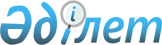 Қостанай ауданы Тобыл қаласының, ауылдық округтерінің 2022-2024 жылдарға арналған бюджеттері туралыҚостанай облысы Қостанай ауданы мәслихатының 2021 жылғы 30 желтоқсандағы № 119 шешімі.
       "Қазақстан Республикасындағы жергілікті мемлекеттік басқару және өзін-өзі басқару туралы" 2001 жылғы 23 қаңтардағы Қазақстан Республикасы Заңының 6-бабына сәйкес, Қостанай аудандық мәслихаты ШЕШТІ:
      1. Тобыл қаласының 2022-2024 жылдарға арналған бюджеті тиісінше 1, 2 және 3-қосымшаларға сәйкес, оның ішінде 2022 жылға мынадай көлемдерде бекітілсін:
      1) кірістер - 563650,5 мың теңге, оның ішінде:
      салықтық түсімдер бойынша - 157401,5мың теңге;
      салықтық емес түсімдер бойынша - 3598,2 мың теңге;
      негізгі капиталды сатудан түсетін түсімдер бойынша - 0,0 мың теңге;
      трансферттер түсімі бойынша - 402650,8 мың теңге;
      2) шығындар - 589145,1 мың теңге;
      3) таза бюджеттік кредиттеу - 0,0 мың теңге, оның ішінде:
      бюджеттік кредиттер - 0,0 мың теңге;
      бюджеттік кредиттерді өтеу - 0,0 мың теңге;
      4) қаржы активтерімен операциялар бойынша сальдо - 0,0 мың теңге;
      5) бюджет тапшылығы (профициті) - -25494,6 мың теңге;
      6) бюджет тапшылығын қаржыландыру (профицитін пайдалану) - 25494,6 мың теңге.
      Ескерту. 1-тармақ жаңа редакцияда - Қостанай облысы Қостанай ауданы мәслихатының 10.11.2022 № 238 шешімімен (01.01.2022 бастап қолданысқа енгізіледі).


      2. Тобыл қаласының бюджетінде 2022 жылға арналған аудандық бюджеттен берілетін субвенциялардың көлемі 45785,0 мың теңге сомасында көзделгені ескерілсін.
      Ескерту. 2-тармақ жаңа редакцияда - Қостанай облысы Қостанай ауданы мәслихатының 20.06.2022 № 183 шешімімен (01.01.2022 бастап қолданысқа енгізіледі).


      3. Айсары ауылдық округінің 2022-2024 жылдарға арналған бюджеті тиісінше 4, 5 және 6-қосымшаларға сәйкес, оның ішінде 2022 жылға мынадай көлемдерде бекітілсін:
      1) кірістер - 43938,2 мың теңге, оның ішінде:
      салықтық түсімдер бойынша - 4382,0 мың теңге;
      салықтық емес түсімдер бойынша - 124,0 мың теңге;
      негізгі капиталды сатудан түсетін түсімдер бойынша - 1357,2 мың теңге;
      трансферттер түсімі бойынша - 38075,0 мың теңге;
      2) шығындар - 44277,8 мың теңге;
      3) таза бюджеттік кредиттеу - 0,0 мың теңге, оның ішінде:
      бюджеттік кредиттер - 0,0 мың теңге;
      бюджеттік кредиттерді өтеу - 0,0 мың теңге;
      4) қаржы активтерімен операциялар бойынша сальдо - 0,0 мың теңге;
      5) бюджет тапшылығы (профициті) - -339,6 мың теңге;
      6) бюджет тапшылығын қаржыландыру (профицитін пайдалану) - 339,6 мың теңге.
      Ескерту. 3-тармақ жаңа редакцияда - Қостанай облысы Қостанай ауданы мәслихатының 22.09.2022 № 209 шешімімен (01.01.2022 бастап қолданысқа енгізіледі).


      4. Айсары ауылдық округінің бюджетінде 2022 жылға арналған аудандық бюджеттен берілетін субвенциялардың көлемі 32747,0 мың теңге сомасында көзделгені ескерілсін.
      5. Александров ауылдық округінің 2022-2024 жылдарға арналған бюджеті тиісінше 7, 8 және 9-қосымшаларға сәйкес, оның ішінде 2022 жылға мынадай көлемдерде бекітілсін:
      1) кірістер - 42146,0 мың теңге, оның ішінде:
      салықтық түсімдер бойынша - 9959,0 мың теңге;
      салықтық емес түсімдер бойынша - 0,0 мың теңге;
      негізгі капиталды сатудан түсетін түсімдер бойынша - 0,0 мың теңге;
      трансферттер түсімі бойынша - 32187,0 мың теңге;
      2) шығындар - 45018,5 мың теңге;
      3) таза бюджеттік кредиттеу - 0,0 мың теңге, оның ішінде:
      бюджеттік кредиттер - 0,0 мың теңге;
      бюджеттік кредиттерді өтеу - 0,0 мың теңге;
      4) қаржы активтерімен операциялар бойынша сальдо - 0,0 мың теңге;
      5) бюджет тапшылығы (профициті) - -2872,5 мың теңге;
      6) бюджет тапшылығын қаржыландыру (профицитін пайдалану) - 2872,5 мың теңге.
      Ескерту. 5-тармақ жаңа редакцияда - Қостанай облысы Қостанай ауданы мәслихатының 10.11.2022 № 238 шешімімен (01.01.2022 бастап қолданысқа енгізіледі).


      6. Александров ауылдық округінің бюджетінде 2022 жылға арналған аудандық бюджеттен берілетін субвенциялардың көлемі 29929,0 мың теңге сомасында көзделгені ескерілсін.
      7. Белозер ауылдық округінің 2022-2024 жылдарға арналған бюджеті тиісінше 10, 11 және 12-қосымшаларға сәйкес, оның ішінде 2022 жылға мынадай көлемдерде бекітілсін:
      1) кірістер - 26476,0 мың теңге, оның ішінде:
      салықтық түсімдер бойынша - 2669,4 мың теңге;
      салықтық емес түсімдер бойынша - 463,6 мың теңге;
      негізгі капиталды сатудан түсетін түсімдер бойынша - 716,0 мың теңге;
      трансферттер түсімі бойынша - 22627,0 мың теңге;
      2) шығындар - 27026,1 мың теңге;
      3) таза бюджеттік кредиттеу - 0,0 мың теңге, оның ішінде:
      бюджеттік кредиттер - 0,0 мың теңге;
      бюджеттік кредиттерді өтеу - 0,0 мың теңге;
      4) қаржы активтерімен операциялар бойынша сальдо - 0,0 мың теңге;
      5) бюджет тапшылығы (профициті) - -550,1 мың теңге;
      6) бюджет тапшылығын қаржыландыру (профицитін пайдалану) - 550,1 мың теңге.
      Ескерту. 7-тармақ жаңа редакцияда - Қостанай облысы Қостанай ауданы мәслихатының 10.11.2022 № 238 шешімімен (01.01.2022 бастап қолданысқа енгізіледі).


      8. Белозер ауылдық округінің бюджетінде 2022 жылға арналған аудандық бюджеттен берілетін субвенциялардың көлемі 19721,0 мың теңге сомасында көзделгені ескерілсін.
      9. Владимиров ауылдық округінің 2022-2024 жылдарға арналған бюджеті тиісінше 13, 14 және 15-қосымшаларға сәйкес, оның ішінде 2022 жылға мынадай көлемдерде бекітілсін:
      1) кірістер - 34245,0 мың теңге, оның ішінде:
      салықтық түсімдер бойынша - 6815,3 мың теңге;
      салықтық емес түсімдер бойынша - 61,7 мың теңге;
      негізгі капиталды сатудан түсетін түсімдер бойынша - 0,0 мың теңге;
      трансферттер түсімі бойынша - 27368 мың теңге;
      2) шығындар - 36306,3 мың теңге;
      3) таза бюджеттік кредиттеу - 0,0 мың теңге, оның ішінде:
      бюджеттік кредиттер - 0,0 мың теңге;
      бюджеттік кредиттерді өтеу - 0,0 мың теңге;
      4) қаржы активтерімен операциялар бойынша сальдо - 0,0 мың теңге;
      5) бюджет тапшылығы (профициті) - -2061,3 мың теңге;
      6) бюджет тапшылығын қаржыландыру (профицитін пайдалану) - 2061,3 мың теңге.
      Ескерту. 9-тармақ жаңа редакцияда - Қостанай облысы Қостанай ауданы мәслихатының 10.11.2022 № 238 шешімімен (01.01.2022 бастап қолданысқа енгізіледі).


      10. Владимиров ауылдық округінің бюджетінде 2022 жылға арналған аудандық бюджеттен берілетін субвенциялардың көлемі 25129,0 мың теңге сомасында көзделгені ескерілсін.
      11. Жамбыл ауылдық округінің 2022-2024 жылдарға арналған бюджеті тиісінше 16, 17 және 18-қосымшаларға сәйкес, оның ішінде 2022 жылға мынадай көлемдерде бекітілсін:
      1) кірістер - 62808,1 мың теңге, оның ішінде:
      салықтық түсімдер бойынша - 25945,1 мың теңге;
      салықтық емес түсімдер бойынша - 130,0 мың теңге;
      негізгі капиталды сатудан түсетін түсімдер бойынша - 0,0 мың теңге;
      трансферттер түсімі бойынша - 36733,0 мың теңге;
      2) шығындар - 63567,3 мың теңге;
      3) таза бюджеттік кредиттеу - 0,0 мың теңге, оның ішінде:
      бюджеттік кредиттер - 0,0 мың теңге;
      бюджеттік кредиттерді өтеу - 0,0 мың теңге;
      4) қаржы активтерімен операциялар бойынша сальдо - 0,0 мың теңге;
      5) бюджет тапшылығы (профициті) - -759,2 мың теңге;
      6) бюджет тапшылығын қаржыландыру (профицитін пайдалану) - 759,2 мың теңге.
      Ескерту. 11-тармақ жаңа редакцияда - Қостанай облысы Қостанай ауданы мәслихатының 10.11.2022 № 238 шешімімен (01.01.2022 бастап қолданысқа енгізіледі).


      12. Жамбыл ауылдық округінің бюджетінде 2022 жылға арналған аудандық бюджеттен берілетін субвенциялардың көлемі 29230,0 мың теңге сомасында көзделгені ескерілсін.
      13. Жданов ауылдық округінің 2022-2024 жылдарға арналған бюджеті тиісінше 19, 20 және 21-қосымшаларға сәйкес, оның ішінде 2022 жылға мынадай көлемдерде бекітілсін:
      1) кірістер - 26819,3 мың теңге, оның ішінде:
      салықтық түсімдер бойынша - 1125,0 мың теңге;
      салықтық емес түсімдер бойынша - 0,0 мың теңге;
      негізгі капиталды сатудан түсетін түсімдер бойынша - 1673,3 мың теңге;
      трансферттер түсімі бойынша - 24021,0 мың теңге;
      2) шығындар - 27788,0 мың теңге;
      3) таза бюджеттік кредиттеу - 0,0 мың теңге, оның ішінде:
      бюджеттік кредиттер - 0,0 мың теңге;
      бюджеттік кредиттерді өтеу - 0,0 мың теңге;
      4) қаржы активтерімен операциялар бойынша сальдо - 0,0 мың теңге;
      5) бюджет тапшылығы (профициті) - -968,7 мың теңге;
      6) бюджет тапшылығын қаржыландыру (профицитін пайдалану) - 968,7 мың теңге.
      Ескерту. 13-тармақ жаңа редакцияда - Қостанай облысы Қостанай ауданы мәслихатының 22.09.2022 № 209 шешімімен (01.01.2022 бастап қолданысқа енгізіледі).


      14. Жданов ауылдық округінің бюджетінде 2022 жылға арналған аудандық бюджеттен берілетін субвенциялардың көлемі 20563,0 мың теңге сомасында көзделгені ескерілсін.
      15. Заречный ауылдық округінің 2022-2024 жылдарға арналған бюджеті тиісінше 22, 23 және 24-қосымшаларға сәйкес, оның ішінде 2022 жылға мынадай көлемдерде бекітілсін:
      1) кірістер - 103193,5 мың теңге, оның ішінде:
      салықтық түсімдер бойынша - 43685,0 мың теңге;
      салықтық емес түсімдер бойынша - 250,0 мың теңге;
      негізгі капиталды сатудан түсетін түсімдер бойынша - 3799,5 мың теңге;
      трансферттер түсімі бойынша - 55459,0 мың теңге;
      2) шығындар - 113622,0 мың теңге;
      3) таза бюджеттік кредиттеу - 0,0 мың теңге, оның ішінде:
      бюджеттік кредиттер - 0,0 мың теңге;
      бюджеттік кредиттерді өтеу - 0,0 мың теңге;
      4) қаржы активтерімен операциялар бойынша сальдо - 0,0 мың теңге;
      5) бюджет тапшылығы (профициті) - -10428,5 мың теңге;
      6) бюджет тапшылығын қаржыландыру (профицитін пайдалану) - 10428,5 мың теңге.
      Ескерту. 15-тармақ жаңа редакцияда - Қостанай облысы Қостанай ауданы мәслихатының 10.11.2022 № 238 шешімімен (01.01.2022 бастап қолданысқа енгізіледі).


      16. Заречный ауылдық округінің бюджетінде 2022 жылға арналған аудандық бюджеттен берілетін субвенциялардың көлемі 29776,0 мың теңге сомасында көзделгені ескерілсін.
      17. Майкөл ауылдық округінің 2022-2024 жылдарға арналған бюджеті тиісінше 25, 26 және 27-қосымшаларға сәйкес, оның ішінде 2022 жылға мынадай көлемдерде бекітілсін:
      1) кірістер - 38233,0 мың теңге, оның ішінде:
      салықтық түсімдер бойынша - 6948,0 мың теңге;
      салықтық емес түсімдер бойынша - 155,0 мың теңге;
      негізгі капиталды сатудан түсетін түсімдер бойынша - 0,0 мың теңге;
      трансферттер түсімі бойынша - 31130,0 мың теңге;
      2) шығындар - 39607,6 мың теңге;
      3) таза бюджеттік кредиттеу - 0,0 мың теңге, оның ішінде:
      бюджеттік кредиттер - 0,0 мың теңге;
      бюджеттік кредиттерді өтеу - 0,0 мың теңге;
      4) қаржы активтерімен операциялар бойынша сальдо - 0,0 мың теңге;
      5) бюджет тапшылығы (профициті) - -1374,6 мың теңге;
      6) бюджет тапшылығын қаржыландыру (профицитін пайдалану) - 1374,6 мың теңге.
      Ескерту. 17-тармақ жаңа редакцияда - Қостанай облысы Қостанай ауданы мәслихатының 10.11.2022 № 238 шешімімен (01.01.2022 бастап қолданысқа енгізіледі).


      18. Майкөл ауылдық округінің бюджетінде 2022 жылға арналған аудандық бюджеттен берілетін субвенциялардың көлемі 28506,0 мың теңге сомасында көзделгені ескерілсін.
      19. Мәскеу ауылдық округінің 2022-2024 жылдарға арналған бюджеті тиісінше 28, 29 және 30-қосымшаларға сәйкес, оның ішінде 2022 жылға мынадай көлемдерде бекітілсін:
      1) кірістер - 44450,4 мың теңге, оның ішінде:
      салықтық түсімдер бойынша - 4760,0 мың теңге;
      салықтық емес түсімдер бойынша - 0,0 мың теңге;
      негізгі капиталды сатудан түсетін түсімдер бойынша - 1433,4 мың теңге;
      трансферттер түсімі бойынша - 38257,0 мың теңге;
      2) шығындар - 47205,2 мың теңге;
      3) таза бюджеттік кредиттеу - 0,0 мың теңге, оның ішінде:
      бюджеттік кредиттер - 0,0 мың теңге;
      бюджеттік кредиттерді өтеу - 0,0 мың теңге;
      4) қаржы активтерімен операциялар бойынша сальдо - 0,0 мың теңге;
      5) бюджет тапшылығы (профициті) - -2754,8 мың теңге;
      6) бюджет тапшылығын қаржыландыру (профицитін пайдалану) - 2754,8 мың теңге.
      Ескерту. 19-тармақ жаңа редакцияда - Қостанай облысы Қостанай ауданы мәслихатының 10.11.2022 № 238 шешімімен (01.01.2022 бастап қолданысқа енгізіледі).


      20. Мәскеу ауылдық округінің бюджетінде 2022 жылға арналған аудандық бюджеттен берілетін субвенциялардың көлемі 41647,0 мың теңге сомасында көзделгені ескерілсін.
      Ескерту. 20-тармақ жаңа редакцияда - Қостанай облысы Қостанай ауданы мәслихатының 20.06.2022 № 183 шешімімен (01.01.2022 бастап қолданысқа енгізіледі).


      21. Мичурин ауылдық округінің 2022-2024 жылдарға арналған бюджеті тиісінше 31, 32 және 33-қосымшаларға сәйкес, оның ішінде 2022 жылға мынадай көлемдерде бекітілсін:
      1) кірістер - 57101,0 мың теңге, оның ішінде:
      салықтық түсімдер бойынша - 41333,0 мың теңге;
      салықтық емес түсімдер бойынша - 0,0 мың теңге;
      негізгі капиталды сатудан түсетін түсімдер бойынша - 0,0 мың теңге;
      трансферттер түсімі бойынша - 15768,0 мың теңге;
      2) шығындар - 66284,8 мың теңге;
      3) таза бюджеттік кредиттеу - 0,0 мың теңге, оның ішінде:
      бюджеттік кредиттер - 0,0 мың теңге;
      бюджеттік кредиттерді өтеу - 0,0 мың теңге;
      4) қаржы активтерімен операциялар бойынша сальдо - 0,0 мың теңге;
      5) бюджет тапшылығы (профициті) - -9183,8 мың теңге;
      6) бюджет тапшылығын қаржыландыру (профицитін пайдалану) - 9183,8 мың теңге.
      Ескерту. 21-тармақ жаңа редакцияда - Қостанай облысы Қостанай ауданы мәслихатының 10.11.2022 № 238 шешімімен (01.01.2022 бастап қолданысқа енгізіледі).


      22. Мичурин ауылдық округінің бюджетінде 2022 жылға арналған аудандық бюджеттен берілетін субвенциялардың көлемі 9994,0 мың теңге сомасында көзделгені ескерілсін.
      23. Надеждин ауылдық округінің 2022-2024 жылдарға арналған бюджеті тиісінше 34, 35 және 36-қосымшаларға сәйкес, оның ішінде 2022 жылға мынадай көлемдерде бекітілсін:
      1) кірістер - 31349,0 мың теңге, оның ішінде:
      салықтық түсімдер бойынша - 4698,0 мың теңге;
      салықтық емес түсімдер бойынша - 0,0 мың теңге;
      негізгі капиталды сатудан түсетін түсімдер бойынша - 0,0 мың теңге;
      трансферттер түсімі бойынша - 26651,0 мың теңге;
      2) шығындар - 34232,5 мың теңге;
      3) таза бюджеттік кредиттеу - 0,0 мың теңге, оның ішінде:
      бюджеттік кредиттер - 0,0 мың теңге;
      бюджеттік кредиттерді өтеу - 0,0 мың теңге;
      4) қаржы активтерімен операциялар бойынша сальдо - 0,0 мың теңге;
      5) бюджет тапшылығы (профициті) - -2883,5 мың теңге;
      6) бюджет тапшылығын қаржыландыру (профицитін пайдалану) - 2883,5 мың теңге.
      Ескерту. 23-тармақ жаңа редакцияда - Қостанай облысы Қостанай ауданы мәслихатының 10.11.2022 № 238 шешімімен (01.01.2022 бастап қолданысқа енгізіледі).


      24. Надеждин ауылдық округінің бюджетінде 2022 жылға арналған аудандық бюджеттен берілетін субвенциялардың көлемі 24392,0 мың теңге сомасында көзделгені ескерілсін.
      25. Озерный ауылдық округінің 2022-2024 жылдарға арналған бюджеті тиісінше 37, 38 және 39-қосымшаларға сәйкес, оның ішінде 2022 жылға мынадай көлемдерде бекітілсін:
      1) кірістер - 96740,4мың теңге, оның ішінде:
      салықтық түсімдер бойынша - 4656,4 мың теңге;
      салықтық емес түсімдер бойынша - 214,6 мың теңге;
      негізгі капиталды сатудан түсетін түсімдер бойынша - 900,0 мың теңге;
      трансферттер түсімі бойынша - 90969,4 мың теңге;
      2) шығындар - 98649,7 мың теңге;
      3) таза бюджеттік кредиттеу - 0,0 мың теңге, оның ішінде:
      бюджеттік кредиттер - 0,0 мың теңге;
      бюджеттік кредиттерді өтеу - 0,0 мың теңге;
      4) қаржы активтерімен операциялар бойынша сальдо - 0,0 мың теңге;
      5) бюджет тапшылығы (профициті) - -1909,3 мың теңге;
      6) бюджет тапшылығын қаржыландыру (профицитін пайдалану) - 1909,3 мың теңге.
      Ескерту. 25-тармақ жаңа редакцияда - Қостанай облысы Қостанай ауданы мәслихатының 10.11.2022 № 238 шешімімен (01.01.2022 бастап қолданысқа енгізіледі).


      26. Озерный ауылдық округінің бюджетінде 2022 жылға арналған аудандық бюджеттен берілетін субвенциялардың көлемі 24563,0 мың теңге сомасында көзделгені ескерілсін.
      27. Октябрь ауылдық округінің 2022-2024 жылдарға арналған бюджеті тиісінше 40, 41 және 42-қосымшаларға сәйкес, оның ішінде 2022 жылға мынадай көлемдерде бекітілсін:
      1) кірістер - 40824,0 мың теңге, оның ішінде:
      салықтық түсімдер бойынша - 19790,4 мың теңге;
      салықтық емес түсімдер бойынша - 9,6 мың теңге;
      негізгі капиталды сатудан түсетін түсімдер бойынша - 0,0 мың теңге;
      трансферттер түсімі бойынша - 21024,0 мың теңге;
      2) шығындар - 47550,6 мың теңге;
      3) таза бюджеттік кредиттеу - 0,0 мың теңге, оның ішінде:
      бюджеттік кредиттер - 0,0 мың теңге;
      бюджеттік кредиттерді өтеу - 0,0 мың теңге;
      4) қаржы активтерімен операциялар бойынша сальдо - 0,0 мың теңге;
      5) бюджет тапшылығы (профициті) - -6726,6 мың теңге;
      6) бюджет тапшылығын қаржыландыру (профицитін пайдалану) - 6726,6 мың теңге.
      Ескерту. 27-тармақ жаңа редакцияда - Қостанай облысы Қостанай ауданы мәслихатының 10.11.2022 № 238 шешімімен (01.01.2022 бастап қолданысқа енгізіледі).


      28. Октябрь ауылдық округінің бюджетінде 2022 жылға арналған аудандық бюджеттен берілетін субвенциялардың көлемі 18870,0 мың теңге сомасында көзделгені ескерілсін.
      29. Садчиков ауылдық округінің 2022-2024 жылдарға арналған бюджеті тиісінше 43, 44 және 45-қосымшаларға сәйкес, оның ішінде 2022 жылға мынадай көлемдерде бекітілсін:
      1) кірістер - 277577,3 мың теңге, оның ішінде:
      салықтық түсімдер бойынша - 7970,0 мың теңге;
      салықтық емес түсімдер бойынша - 0,0 мың теңге;
      негізгі капиталды сатудан түсетін түсімдер бойынша - 0,0 мың теңге;
      трансферттер түсімі бойынша - 269607,3 мың теңге;
      2) шығындар - 279843,6 мың теңге;
      3) таза бюджеттік кредиттеу - 0,0 мың теңге, оның ішінде:
      бюджеттік кредиттер - 0,0 мың теңге;
      бюджеттік кредиттерді өтеу - 0,0 мың теңге;
      4) қаржы активтерімен операциялар бойынша сальдо - 0,0 мың теңге;
      5) бюджет тапшылығы (профициті) - -2266,3 мың теңге;
      6) бюджет тапшылығын қаржыландыру (профицитін пайдалану) - 2266,3 мың теңге.
      Ескерту. 29-тармақ жаңа редакцияда - Қостанай облысы Қостанай ауданы мәслихатының 10.11.2022 № 238 шешімімен (01.01.2022 бастап қолданысқа енгізіледі).


      30. Садчиков ауылдық округінің бюджетінде 2022 жылға арналған аудандық бюджеттен берілетін субвенциялардың көлемі 27015,0 мың теңге сомасында көзделгені ескерілсін.
      31. Ульянов ауылдық округінің 2022-2024 жылдарға арналған бюджеті тиісінше 46, 47 және 48-қосымшаларға сәйкес, оның ішінде 2022 жылға мынадай көлемдерде бекітілсін:
      1) кірістер - 27125,0 мың теңге, оның ішінде:
      салықтық түсімдер бойынша - 1011,0 мың теңге;
      салықтық емес түсімдер бойынша - 0,0 мың теңге;
      негізгі капиталды сатудан түсетін түсімдер бойынша - 0,0 мың теңге;
      трансферттер түсімі бойынша - 26114,0 мың теңге;
      2) шығындар - 27625,1 мың теңге;
      3) таза бюджеттік кредиттеу - 0,0 мың теңге, оның ішінде:
      бюджеттік кредиттер - 0,0 мың теңге;
      бюджеттік кредиттерді өтеу - 0,0 мың теңге;
      4) қаржы активтерімен операциялар бойынша сальдо - 0,0 мың теңге;
      5) бюджет тапшылығы (профициті) - -500,1 мың теңге;
      6) бюджет тапшылығын қаржыландыру (профицитін пайдалану) - 500,1 мың теңге.
      Ескерту. 31-тармақ жаңа редакцияда - Қостанай облысы Қостанай ауданы мәслихатының 22.09.2022 № 209 шешімімен (01.01.2022 бастап қолданысқа енгізіледі).


      32. Ульянов ауылдық округінің бюджетінде 2022 жылға арналған аудандық бюджеттен берілетін субвенциялардың көлемі 21899,0 мың теңге сомасында көзделгені ескерілсін.
      33. Осы шешім 2022 жылғы 1 қаңтардан бастап қолданысқа енгізіледі. 2022 жылға арналған Тобыл қаласының бюджеті
      Ескерту. 1-қосымша жаңа редакцияда - Қостанай облысы Қостанай ауданы мәслихатының 10.11.2022 № 238 шешімімен (01.01.2022 бастап қолданысқа енгізіледі). 2023 жылға арналған Тобыл қаласының бюджеті 2024 жылға арналған Тобыл қаласының бюджеті 2022 жылға арналған Айсары ауылдық округінің бюджеті
      Ескерту. 4-қосымша жаңа редакцияда - Қостанай облысы Қостанай ауданы мәслихатының 22.09.2022 № 209 шешімімен (01.01.2022 бастап қолданысқа енгізіледі). 2023 жылға арналған Айсары ауылдық округінің бюджеті 2024 жылға арналған Айсары ауылдық округінің бюджеті 2022 жылға арналған Александров ауылдық округінің бюджеті
      Ескерту. 7-қосымша жаңа редакцияда - Қостанай облысы Қостанай ауданы мәслихатының 10.11.2022 № 238 шешімімен (01.01.2022 бастап қолданысқа енгізіледі). 2023 жылға арналған Александров ауылдық округінің бюджеті 2024 жылға арналған Александров ауылдық округінің бюджеті 2022 жылға арналған Белозер ауылдық округінің бюджеті
      Ескерту. 10-қосымша жаңа редакцияда - Қостанай облысы Қостанай ауданы мәслихатының 10.11.2022 № 238 шешімімен (01.01.2022 бастап қолданысқа енгізіледі). 2023 жылға арналған Белозер ауылдық округінің бюджеті 2024 жылға арналған Белозер ауылдық округінің бюджеті 2022 жылға арналған Владимиров ауылдық округінің бюджеті
      Ескерту. 13-қосымша жаңа редакцияда - Қостанай облысы Қостанай ауданы мәслихатының 10.11.2022 № 238 шешімімен (01.01.2022 бастап қолданысқа енгізіледі). 2023 жылға арналған Владимиров ауылдық округінің бюджеті 2024 жылға арналған Владимиров ауылдық округінің бюджеті 2022 жылға арналған Жамбыл ауылдық округінің бюджеті
      Ескерту. 16-қосымша жаңа редакцияда - Қостанай облысы Қостанай ауданы мәслихатының 10.11.2022 № 238 шешімімен (01.01.2022 бастап қолданысқа енгізіледі). 2023 жылға арналған Жамбыл ауылдық округінің бюджеті 2024 жылға арналған Жамбыл ауылдық округінің бюджеті 2022 жылға арналған Жданов ауылдық округінің бюджеті
      Ескерту. 19-қосымша жаңа редакцияда - Қостанай облысы Қостанай ауданы мәслихатының 22.09.2022 № 209 шешімімен (01.01.2022 бастап қолданысқа енгізіледі). 2023 жылға арналған Жданов ауылдық округінің бюджеті 2024 жылға арналған Жданов ауылдық округінің бюджеті 2022 жылға арналған Заречный ауылдық округінің бюджеті
      Ескерту. 22-қосымша жаңа редакцияда - Қостанай облысы Қостанай ауданы мәслихатының 10.11.2022 № 238 шешімімен (01.01.2022 бастап қолданысқа енгізіледі). 2023 жылға арналған Заречный ауылдық округінің бюджеті 2024 жылға арналған Заречный ауылдық округінің бюджеті 2022 жылға арналған Майкөл ауылдық округінің бюджеті
      Ескерту. 25-қосымша жаңа редакцияда - Қостанай облысы Қостанай ауданы мәслихатының 10.11.2022 № 238 шешімімен (01.01.2022 бастап қолданысқа енгізіледі). 2023 жылға арналған Майкөл ауылдық округінің бюджеті 2024 жылға арналған Майкөл ауылдық округінің бюджеті 2022 жылға арналған Мәскеу ауылдық округінің бюджеті
      Ескерту. 28-қосымша жаңа редакцияда - Қостанай облысы Қостанай ауданы мәслихатының 10.11.2022 № 238 шешімімен (01.01.2022 бастап қолданысқа енгізіледі). 2023 жылға арналған Мәскеу ауылдық округінің бюджеті 2024 жылға арналған Мәскеу ауылдық округінің бюджеті 2022 жылға арналған Мичурин ауылдық округінің бюджеті
      Ескерту. 31-қосымша жаңа редакцияда - Қостанай облысы Қостанай ауданы мәслихатының 10.11.2022 № 238 шешімімен (01.01.2022 бастап қолданысқа енгізіледі). 2023 жылға арналған Мичурин ауылдық округінің бюджеті 2024 жылға арналған Мичурин ауылдық округінің бюджеті 2022 жылға арналған Надеждин ауылдық округінің бюджеті
      Ескерту. 34-қосымша жаңа редакцияда - Қостанай облысы Қостанай ауданы мәслихатының 10.11.2022 № 238 шешімімен (01.01.2022 бастап қолданысқа енгізіледі). 2023 жылға арналған Надеждин ауылдық округінің бюджеті 2024 жылға арналған Надеждин ауылдық округінің бюджеті 2022 жылға арналған Озерный ауылдық округінің бюджеті
      Ескерту. 37-қосымша жаңа редакцияда - Қостанай облысы Қостанай ауданы мәслихатының 10.11.2022 № 238 шешімімен (01.01.2022 бастап қолданысқа енгізіледі). 2023 жылға арналған Озерный ауылдық округінің бюджеті 2024 жылға арналған Озерный ауылдық округінің бюджеті 2022 жылға арналған Октябрь ауылдық округінің бюджеті
      Ескерту. 40-қосымша жаңа редакцияда - Қостанай облысы Қостанай ауданы мәслихатының 10.11.2022 № 238 шешімімен (01.01.2022 бастап қолданысқа енгізіледі). 2023 жылға арналған Октябрь ауылдық округінің бюджеті 2024 жылға арналған Октябрь ауылдық округінің бюджеті 2022 жылға арналған Садчиков ауылдық округінің бюджеті
      Ескерту. 43-қосымша жаңа редакцияда - Қостанай облысы Қостанай ауданы мәслихатының 10.11.2022 № 238 шешімімен (01.01.2022 бастап қолданысқа енгізіледі). 2023 жылға арналған Садчиков ауылдық округінің бюджеті 2024 жылға арналған Садчиков ауылдық округінің бюджеті 2022 жылға арналған Ульянов ауылдық округінің бюджеті
      Ескерту. 46-қосымша жаңа редакцияда - Қостанай облысы Қостанай ауданы мәслихатының 22.09.2022 № 209 шешімімен (01.01.2022 бастап қолданысқа енгізіледі). 2023 жылға арналған Ульянов ауылдық округінің бюджеті 2024 жылға арналған Ульянов ауылдық округінің бюджеті
					© 2012. Қазақстан Республикасы Әділет министрлігінің «Қазақстан Республикасының Заңнама және құқықтық ақпарат институты» ШЖҚ РМК
				
      Қостанай аудандық мәслихатының хатшысы 

М. Сартов
Қостанайаудандық мәслихатының2021 жылғы 30 желтоқсандағы№ 119 шешіміне1-қосымша
Санаты
Санаты
Санаты
Санаты
Атауы
сомасы, мың теңге
Сыныбы
Сыныбы
Сыныбы
Атауы
сомасы, мың теңге
Кіші сыныбы
Кіші сыныбы
Атауы
сомасы, мың теңге
Ерекшелігі
Атауы
сомасы, мың теңге
I. Кірістер
563650,5
1
00
0
00
Салықтық түсімдер
157401,5
1
01
0
00
Табыс салығы
45949,5
1
01
2
00
Жеке табыс салығы
45949,5
1
04
0
00
Меншікке салынатын салықтар
108520,4
1
04
1
00
Жеке тұлғалардың мүлкіне салық
4060,0
1
04
3
00
Жер салығы
7174,6
1
04
4
00
Көлiк құралдарына салынатын салық
97285,8
1
05
0
00
Тауарларға, жұмыстарға және көрсетілетін қызметтерге салынатын iшкi салықтар
2931,6
1
05
3
00
Табиғи және басқа да ресурстарды пайдаланғаны үшiн түсетiн түсiмдер
344,3
1
05
4
00
Кәсiпкерлiк және кәсiби қызметтi жүргiзгенi үшiн алынатын алымдар
2587,3
2
00
0
00
Салықтық емес түсiмдер
3598,2
2
01
0
00
Мемлекеттік меншіктен түсетін кірістер
3598,2
2
01
5
00
Мемлекет меншігіндегі мүлікті жалға беруден түсетін кірістер
3598,2
4
00
0
00
Трансферттердің түсімдері
402650,8
4
02
0
00
Мемлекеттiк басқарудың жоғары тұрған органдарынан түсетiн трансферттер
402650,8
4
02
3
00
Аудандардың (облыстық маңызы бар қаланың) бюджетінен трансферттер
402650,8
Функционалдық топ
Функционалдық топ
Функционалдық топ
Функционалдық топ
Атауы
сомасы, мың теңге
Функционалдық кіші топ
Функционалдық кіші топ
Функционалдық кіші топ
Атауы
сомасы, мың теңге
Бюджеттік бағдарламалардың әкімшісі
Бюджеттік бағдарламалардың әкімшісі
Атауы
сомасы, мың теңге
Бағдарлама
Атауы
сомасы, мың теңге
II. Шығындар
589145,1
01
Жалпы сипаттағы мемлекеттiк көрсетілетін қызметтер
87356,9
1
Мемлекеттік басқарудың жалпы функцияларын орындайтын өкілді, атқарушы және басқа органдар
87356,9
124
Аудандық маңызы бар қала, ауыл, кент, ауылдық округ әкімінің аппараты 
87356,9
001
Аудандық маңызы бар қала, ауыл, кент, ауылдық округ әкімінің қызметін қамтамасыз ету жөніндегі қызметтер
86797,9
022
Мемлекеттік органның күрделі шығыстары
559,0
07
Тұрғын үй-коммуналдық шаруашылық
329984,2
3
Елді-мекендерді көркейту
329984,2
124
Аудандық маңызы бар қала, ауыл, кент, ауылдық округ әкімінің аппараты
329984,2
008
Елді мекендердегі көшелерді жарықтандыру
174169,6
009
Елді мекендердің санитариясын қамтамасыз ету
5747,0
011
Елді мекендерді абаттандыру мен көгалдандыру
150067,6
12
Көлiк және коммуникация
171804,0
1
Автомобиль көлiгi
171804,0
124
Аудандық маңызы бар қала, ауыл, кент, ауылдық округ әкімінің аппараты
171804,0
013
Аудандық маңызы бар қалаларда, ауылдарда, кенттерде, ауылдық округтерде автомобиль жолдарының жұмыс істеуін қамтамасыз ету
171804,0
III. Таза бюджеттік кредиттеу
0,0
Функционалдық топ
Функционалдық топ
Функционалдық топ
Функционалдық топ
Атауы
сомасы, мың теңге
Функционалдық кіші топ
Функционалдық кіші топ
Функционалдық кіші топ
Атауы
сомасы, мың теңге
Бюджеттік бағдарламалардың әкімшісі
Бюджеттік бағдарламалардың әкімшісі
Атауы
сомасы, мың теңге
Бағдарлама
Атауы
сомасы, мың теңге
IV. Қаржы активтерімен операциялар бойынша сальдо
0,0
V. Бюджет тапшылығы (профициті)
-25494,6
VI. Бюджет тапшылығын қаржыландыру (профицитін пайдалану)
25494,6Қостанайаудандық мәслихатының2021 жылғы 30 желтоқсандағы№ 119 шешіміне2-қосымша
Санаты
Санаты
Санаты
Санаты
Атауы
сомасы, мың теңге
Сыныбы
Сыныбы
Сыныбы
Атауы
сомасы, мың теңге
Кіші сыныбы
Кіші сыныбы
Атауы
сомасы, мың теңге
Ерекшелігі
Атауы
сомасы, мың теңге
I. Кірістер
487017,0
1
00
0
00
Салықтық түсімдер
130603,0
1
01
0
00
Табыс салығы
28980,0
1
01
2
00
Жеке табыс салығы
28980,0
1
04
0
00
Меншікке салынатын салықтар
99413,0
1
04
1
00
Жеке тұлғалардың мүлкіне салық
10951,0
1
04
4
00
Көлiк құралдарына салынатын салық
88462,0
1
05
0
00
Тауарларға, жұмыстарға және қызметтерге салынатын iшкi салықтар
2210,0
1
05
4
00
Кәсiпкерлiк және кәсiби қызметтi жүргiзгенi үшiн алынатын алымдар
2210,0
2
00
0
00
Салықтық емес түсiмдер
3369,0
2
01
0
00
Мемлекеттік меншіктен түсетін кірістер
3369,0
2
01
5
00
Мемлекет меншігіндегі мүлікті жалға беруден түсетін кірістер
3369,0
4
00
0
00
Трансферттердің түсімдері
353045,0
4
02
0
00
Мемлекеттiк басқарудың жоғары тұрған органдарынан түсетiн трансферттер
353045,0
4
02
3
00
Аудандардың (облыстық маңызы бар қаланың) бюджетінен трансферттер
353045,0
Функционалдық топ
Функционалдық топ
Функционалдық топ
Функционалдық топ
Атауы
сомасы, мың теңге
Функционалдық кіші топ
Функционалдық кіші топ
Функционалдық кіші топ
Атауы
сомасы, мың теңге
Бюджеттік бағдарламалардың әкімшісі
Бюджеттік бағдарламалардың әкімшісі
Атауы
сомасы, мың теңге
Бағдарлама
Атауы
сомасы, мың теңге
II. Шығындар
487017,0
01
Жалпы сипаттағы мемлекеттiк көрсетілетін қызметтер
78988,0
1
Мемлекеттік басқарудың жалпы функцияларын орындайтын өкілді, атқарушы және басқа органдар
78988,0
124
Аудандық маңызы бар қала, ауыл, кент, ауылдық округ әкімінің аппараты 
78988,0
001
Аудандық маңызы бар қала, ауыл, кент, ауылдық округ әкімінің қызметін қамтамасыз ету жөніндегі қызметтер
78988,0
07
Тұрғын үй-коммуналдық шаруашылық
228404,0
3
Елді-мекендерді көркейту
228404,0
124
Аудандық маңызы бар қала, ауыл, кент, ауылдық округ әкімінің аппараты
228404,0
008
Елді мекендердегі көшелерді жарықтандыру
29199,0
009
Елді мекендердің санитариясын қамтамасыз ету
2662,0
011
Елді мекендерді абаттандыру мен көгалдандыру
196543,0
12
Көлiк және коммуникация
179625,0
1
Автомобиль көлiгi
179625,0
124
Аудандық маңызы бар қала, ауыл, кент, ауылдық округ әкімінің аппараты
179625,0
013
Аудандық маңызы бар қалаларда, ауылдарда, кенттерде, ауылдық округтерде автомобиль жолдарының жұмыс істеуін қамтамасыз ету
179625,0
III. Таза бюджеттік кредиттеу
0,0
Функционалдық топ
Функционалдық топ
Функционалдық топ
Функционалдық топ
Атауы
сомасы, мың теңге
Функционалдық кіші топ
Функционалдық кіші топ
Функционалдық кіші топ
Атауы
сомасы, мың теңге
Бюджеттік бағдарламалардың әкімшісі
Бюджеттік бағдарламалардың әкімшісі
Атауы
сомасы, мың теңге
Бағдарлама
Атауы
сомасы, мың теңге
IV. Қаржы активтерімен операциялар бойынша сальдо
0,0
V. Бюджет тапшылығы (профициті)
0,0
VI. Бюджет тапшылығын қаржыландыру (профицитін пайдалану)
0,0Қостанайаудандық мәслихатының2021 жылғы 30 желтоқсандағы№ 119 шешіміне3-қосымша
Санаты
Санаты
Санаты
Санаты
Атауы
сомасы, мың теңге
Сыныбы
Сыныбы
Сыныбы
Атауы
сомасы, мың теңге
Кіші сыныбы
Кіші сыныбы
Атауы
сомасы, мың теңге
Ерекшелігі
Атауы
сомасы, мың теңге
I. Кірістер
512424,0
1
00
0
00
Салықтық түсімдер
132977,0
1
01
0
00
Табыс салығы
30139,0
1
01
2
00
Жеке табыс салығы
30139,0
1
04
0
00
Меншікке салынатын салықтар
103857,0
1
04
1
00
Жеке тұлғалардың мүлкіне салық
11543,0
1
04
4
00
Көлiк құралдарына салынатын салық
92314,0
1
05
0
00
Тауарларға, жұмыстарға және қызметтерге салынатын iшкi салықтар
2304,0
1
05
4
00
Кәсiпкерлiк және кәсiби қызметтi жүргiзгенi үшiн алынатын алымдар
2304,0
2
00
0
00
Салықтық емес түсiмдер
3521,0
2
01
0
00
Мемлекеттік меншіктен түсетін кірістер
3521,0
2
01
5
00
Мемлекет меншігіндегі мүлікті жалға беруден түсетін кірістер
3521,0
4
00
0
00
Трансферттердің түсімдері
372603,0
4
02
0
00
Мемлекеттiк басқарудың жоғары тұрған органдарынан түсетiн трансферттер
372603,0
4
02
3
00
Аудандардың (облыстық маңызы бар қаланың) бюджетінен трансферттер
372603,0
Функционалдық топ
Функционалдық топ
Функционалдық топ
Функционалдық топ
Атауы
сомасы, мың теңге
Функционалдық кіші топ
Функционалдық кіші топ
Функционалдық кіші топ
Атауы
сомасы, мың теңге
Бюджеттік бағдарламалардың әкімшісі
Бюджеттік бағдарламалардың әкімшісі
Атауы
сомасы, мың теңге
Бағдарлама
Атауы
сомасы, мың теңге
II. Шығындар
512424,0
01
Жалпы сипаттағы мемлекеттiк көрсетілетін қызметтер
79533,0
1
Мемлекеттік басқарудың жалпы функцияларын орындайтын өкілді, атқарушы және басқа органдар
79533,0
124
Аудандық маңызы бар қала, ауыл, кент, ауылдық округ әкімінің аппараты 
79533,0
001
Аудандық маңызы бар қала, ауыл, кент, ауылдық округ әкімінің қызметін қамтамасыз ету жөніндегі қызметтер
79533,0
07
Тұрғын үй-коммуналдық шаруашылық
241932,0
3
Елді-мекендерді көркейту
241932,0
124
Аудандық маңызы бар қала, ауыл, кент, ауылдық округ әкімінің аппараты
241932,0
008
Елді мекендердегі көшелерді жарықтандыру
30513,0
009
Елді мекендердің санитариясын қамтамасыз ету
2781,0
011
Елді мекендерді абаттандыру мен көгалдандыру
208638,0
12
Көлiк және коммуникация
190959,0
1
Автомобиль көлiгi
190959,0
124
Аудандық маңызы бар қала, ауыл, кент, ауылдық округ әкімінің аппараты
190959,0
013
Аудандық маңызы бар қалаларда, ауылдарда, кенттерде, ауылдық округтерде автомобиль жолдарының жұмыс істеуін қамтамасыз ету
190959,0
III. Таза бюджеттік кредиттеу
0,0
Функционалдық топ
Функционалдық топ
Функционалдық топ
Функционалдық топ
Атауы
сомасы, мың теңге
Функционалдық кіші топ
Функционалдық кіші топ
Функционалдық кіші топ
Атауы
сомасы, мың теңге
Бюджеттік бағдарламалардың әкімшісі
Бюджеттік бағдарламалардың әкімшісі
Атауы
сомасы, мың теңге
Бағдарлама
Атауы
сомасы, мың теңге
IV. Қаржы активтерімен операциялар бойынша сальдо
0,0
V. Бюджет тапшылығы (профициті)
0,0
VI. Бюджет тапшылығын қаржыландыру (профицитін пайдалану)
0,0Қостанайаудандық мәслихатының2021 жылғы 30 желтоқсандағы№ 119 шешіміне4-қосымша
Санаты
Санаты
Санаты
Санаты
Атауы
сомасы, мың теңге
Сыныбы
Сыныбы
Сыныбы
Атауы
сомасы, мың теңге
Кіші сыныбы
Кіші сыныбы
Атауы
сомасы, мың теңге
Ерекшелігі
Атауы
сомасы, мың теңге
I. Кірістер
43938,2
1
00
0
00
Салықтық түсімдер
4382,0
1
01
0
00
Табыс салығы
132,0
1
01
2
00
Жеке табыс салығы
132,0
1
04
0
00
Меншікке салынатын салықтар
4250,0
1
04
1
00
Жеке тұлғалардың мүлкіне салық
162,6
1
04
3
00
Жер салығы
138,4
1
04
4
00
Көлiк құралдарына салынатын салық
3949,0
2
00
0
00
Салықтық емес түсiмдер
124,0
2
01
0
00
Мемлекеттік меншіктен түсетін кірістер
75,0
2
01
5
00
Мемлекет меншігіндегі мүлікті жалға беруден түсетін кірістер
75,0
2
06
0
00
Басқа да салықтық емес түсiмдер
49,0
2
06
1
00
Басқа да салықтық емес түсiмдер
49,0
3
00
0
00
Негізгі капиталды сатудан түсетін түсімдер
1357,2
3
01
0
00
Мемлекеттік мекемелерге бекітілген мемлекеттік мүлікті сату
1357,2
3
01
1
00
Мемлекеттік мекемелерге бекітілген мемлекеттік мүлікті сату
1357,2
4
00
0
00
Трансферттердің түсімдері
38075,0
4
02
0
00
Мемлекеттiк басқарудың жоғары тұрған органдарынан түсетiн трансферттер
38075,0
4
02
3
00
Аудандардың (облыстық маңызы бар қаланың) бюджетінен трансферттер
38075,0
Функционалдық топ
Функционалдық топ
Функционалдық топ
Функционалдық топ
Атауы
сомасы, мың теңге
Функционалдық кіші топ
Функционалдық кіші топ
Функционалдық кіші топ
Атауы
сомасы, мың теңге
Бюджеттік бағдарламалардың әкімшісі
Бюджеттік бағдарламалардың әкімшісі
Атауы
сомасы, мың теңге
Бағдарлама
Атауы
сомасы, мың теңге
II. Шығындар
44277,8
01
Жалпы сипаттағы мемлекеттiк көрсетілетін қызметтер
35513,9
1
Мемлекеттік басқарудың жалпы функцияларын орындайтын өкілді, атқарушы және басқа органдар
35513,9
124
Аудандық маңызы бар қала, ауыл, кент, ауылдық округ әкімінің аппараты 
35513,9
001
Аудандық маңызы бар қала, ауыл, кент, ауылдық округ әкімінің қызметін қамтамасыз ету жөніндегі қызметтер
35513,9
07
Тұрғын үй-коммуналдық шаруашылық
7658,9
3
Елді-мекендерді көркейту
7658,9
124
Аудандық маңызы бар қала, ауыл, кент, ауылдық округ әкімінің аппараты
7658,9
008
Елді мекендердегі көшелерді жарықтандыру
5300,2
009
Елді мекендердің санитариясын қамтамасыз ету
1811,2
011
Елді мекендерді абаттандыру мен көгалдандыру
547,5
12
Көлiк және коммуникация
1105,0
1
Автомобиль көлiгi
1105,0
124
Аудандық маңызы бар қала, ауыл, кент, ауылдық округ әкімінің аппараты
1105,0
013
Аудандық маңызы бар қалаларда, ауылдарда, кенттерде, ауылдық округтерде автомобиль жолдарының жұмыс істеуін қамтамасыз ету
1105,0
III. Таза бюджеттік кредиттеу
0,0
Функционалдық топ
Функционалдық топ
Функционалдық топ
Функционалдық топ
Атауы
сомасы, мың теңге
Функционалдық кіші топ
Функционалдық кіші топ
Функционалдық кіші топ
Атауы
сомасы, мың теңге
Бюджеттік бағдарламалардың әкімшісі
Бюджеттік бағдарламалардың әкімшісі
Атауы
сомасы, мың теңге
Бағдарлама
Атауы
сомасы, мың теңге
IV. Қаржы активтерімен операциялар бойынша сальдо
0,0
V. Бюджет тапшылығы (профициті)
-339,6
VI. Бюджет тапшылығын қаржыландыру (профицитін пайдалану)
339,6Қостанайаудандық мәслихатының2021 жылғы 30 желтоқсандағы№ 119 шешіміне5-қосымша
Санаты
Санаты
Санаты
Санаты
Атауы
сомасы, мың теңге
Сыныбы
Сыныбы
Сыныбы
Атауы
сомасы, мың теңге
Кіші сыныбы
Кіші сыныбы
Атауы
сомасы, мың теңге
Ерекшелігі
Атауы
сомасы, мың теңге
I. Кірістер
40447,0
1
00
0
00
Салықтық түсімдер
4899,0
1
01
0
00
Табыс салығы
820,0
1
01
2
00
Жеке табыс салығы
820,0
1
04
0
00
Меншікке салынатын салықтар
4079,0
1
04
1
00
Жеке тұлғалардың мүлкіне салық
282,0
1
04
4
00
Көлiк құралдарына салынатын салық
3797,0
2
00
0
00
Салықтық емес түсiмдер
80,0
2
01
0
00
Мемлекеттік меншіктен түсетін кірістер
80,0
2
01
5
00
Мемлекет меншігіндегі мүлікті жалға беруден түсетін кірістер
80,0
4
00
0
00
Трансферттердің түсімдері
35468,0
4
02
0
00
Мемлекеттiк басқарудың жоғары тұрған органдарынан түсетiн трансферттер
35468,0
4
02
3
00
Аудандардың (облыстық маңызы бар қаланың) бюджетінен трансферттер
35468,0
Функционалдық топ
Функционалдық топ
Функционалдық топ
Функционалдық топ
Атауы
сомасы, мың теңге
Функционалдық кіші топ
Функционалдық кіші топ
Функционалдық кіші топ
Атауы
сомасы, мың теңге
Бюджеттік бағдарламалардың әкімшісі
Бюджеттік бағдарламалардың әкімшісі
Атауы
сомасы, мың теңге
Бағдарлама
Атауы
сомасы, мың теңге
II. Шығындар
40447,0
01
Жалпы сипаттағы мемлекеттiк көрсетілетін қызметтер
33794,0
1
Мемлекеттік басқарудың жалпы функцияларын орындайтын өкілді, атқарушы және басқа органдар
33794,0
124
Аудандық маңызы бар қала, ауыл, кент, ауылдық округ әкімінің аппараты 
33794,0
001
Аудандық маңызы бар қала, ауыл, кент, ауылдық округ әкімінің қызметін қамтамасыз ету жөніндегі қызметтер
33794,0
07
Тұрғын үй-коммуналдық шаруашылық
4344,0
3
Елді-мекендерді көркейту
4344,0
124
Аудандық маңызы бар қала, ауыл, кент, ауылдық округ әкімінің аппараты
4344,0
008
Елді мекендердегі көшелерді жарықтандыру
1524,0
009
Елді мекендердің санитариясын қамтамасыз ету
2151,0
011
Елді мекендерді абаттандыру мен көгалдандыру
669,0
12
Көлiк және коммуникация
2309,0
1
Автомобиль көлiгi
2309,0
124
Аудандық маңызы бар қала, ауыл, кент, ауылдық округ әкімінің аппараты
2309,0
013
Аудандық маңызы бар қалаларда, ауылдарда, кенттерде, ауылдық округтерде автомобиль жолдарының жұмыс істеуін қамтамасыз ету
2309,0
III. Таза бюджеттік кредиттеу
0,0
Функционалдық топ
Функционалдық топ
Функционалдық топ
Функционалдық топ
Атауы
сомасы, мың теңге
Функционалдық кіші топ
Функционалдық кіші топ
Функционалдық кіші топ
Атауы
сомасы, мың теңге
Бюджеттік бағдарламалардың әкімшісі
Бюджеттік бағдарламалардың әкімшісі
Атауы
сомасы, мың теңге
Бағдарлама
Атауы
сомасы, мың теңге
IV. Қаржы активтерімен операциялар бойынша сальдо
0,0
V. Бюджет тапшылығы (профициті)
0,0
VI. Бюджет тапшылығын қаржыландыру (профицитін пайдалану)
0,0Қостанайаудандық мәслихатының2021 жылғы 30 желтоқсандағы№ 119 шешіміне6-қосымша
Санаты
Санаты
Санаты
Санаты
Атауы
сомасы, мың теңге
Сыныбы
Сыныбы
Сыныбы
Атауы
сомасы, мың теңге
Кіші сыныбы
Кіші сыныбы
Атауы
сомасы, мың теңге
Ерекшелігі
Атауы
сомасы, мың теңге
I. Кірістер
41033,0
1
00
0
00
Салықтық түсімдер
5424,0
1
01
0
00
Табыс салығы
1640,0
1
01
2
00
Жеке табыс салығы
1640,0
1
04
0
00
Меншікке салынатын салықтар
3784,0
1
04
1
00
Жеке тұлғалардың мүлкіне салық
286,0
1
04
4
00
Көлiк құралдарына салынатын салық
3498,0
2
00
0
00
Салықтық емес түсiмдер
85,0
2
01
0
00
Мемлекеттік меншіктен түсетін кірістер
85,0
2
01
5
00
Мемлекет меншігіндегі мүлікті жалға беруден түсетін кірістер
85,0
4
00
0
00
Трансферттердің түсімдері
35524,0
4
02
0
00
Мемлекеттiк басқарудың жоғары тұрған органдарынан түсетiн трансферттер
35524,0
4
02
3
00
Аудандардың (облыстық маңызы бар қаланың) бюджетінен трансферттер
35524,0
Функционалдық топ
Функционалдық топ
Функционалдық топ
Функционалдық топ
Атауы
сомасы, мың теңге
Функционалдық кіші топ
Функционалдық кіші топ
Функционалдық кіші топ
Атауы
сомасы, мың теңге
Бюджеттік бағдарламалардың әкімшісі
Бюджеттік бағдарламалардың әкімшісі
Атауы
сомасы, мың теңге
Бағдарлама
Атауы
сомасы, мың теңге
II. Шығындар
41033,0
01
Жалпы сипаттағы мемлекеттiк көрсетілетін қызметтер
34071,0
1
Мемлекеттік басқарудың жалпы функцияларын орындайтын өкілді, атқарушы және басқа органдар
34071,0
124
Аудандық маңызы бар қала, ауыл, кент, ауылдық округ әкімінің аппараты 
34071,0
001
Аудандық маңызы бар қала, ауыл, кент, ауылдық округ әкімінің қызметін қамтамасыз ету жөніндегі қызметтер
34071,0
07
Тұрғын үй-коммуналдық шаруашылық
4549,0
3
Елді-мекендерді көркейту
4549,0
124
Аудандық маңызы бар қала, ауыл, кент, ауылдық округ әкімінің аппараты
4549,0
008
Елді мекендердегі көшелерді жарықтандыру
1602,0
009
Елді мекендердің санитариясын қамтамасыз ету
2248,0
011
Елді мекендерді абаттандыру мен көгалдандыру
699,0
12
Көлiк және коммуникация
2413,0
1
Автомобиль көлiгi
2413,0
124
Аудандық маңызы бар қала, ауыл, кент, ауылдық округ әкімінің аппараты
2413,0
013
Аудандық маңызы бар қалаларда, ауылдарда, кенттерде, ауылдық округтерде автомобиль жолдарының жұмыс істеуін қамтамасыз ету
2413,0
III. Таза бюджеттік кредиттеу
0,0
Функционалдық топ
Функционалдық топ
Функционалдық топ
Функционалдық топ
Атауы
сомасы, мың теңге
Функционалдық кіші топ
Функционалдық кіші топ
Функционалдық кіші топ
Атауы
сомасы, мың теңге
Бюджеттік бағдарламалардың әкімшісі
Бюджеттік бағдарламалардың әкімшісі
Атауы
сомасы, мың теңге
Бағдарлама
Атауы
сомасы, мың теңге
IV. Қаржы активтерімен операциялар бойынша сальдо
0,0
V. Бюджет тапшылығы (профициті)
0,0
VI. Бюджет тапшылығын қаржыландыру (профицитін пайдалану)
0,0Қостанайаудандық мәслихатының2021 жылғы 30 желтоқсандағы№ 119 шешіміне7-қосымша
Санаты
Санаты
Санаты
Санаты
Атауы
сомасы, мың теңге
Сыныбы
Сыныбы
Сыныбы
Атауы
сомасы, мың теңге
Кіші сыныбы
Кіші сыныбы
Атауы
сомасы, мың теңге
Ерекшелігі
Атауы
сомасы, мың теңге
I. Кірістер
42146,0
1
00
0
00
Салықтық түсімдер
9959,0
1
01
0
00
Табыс салығы
1266,4
1
01
2
00
Жеке табыс салығы
1266,4
1
04
0
00
Меншікке салынатын салықтар
8692,6
1
04
1
00
Жеке тұлғалардың мүлкіне салық
107,2
1
04
3
00
Жер салығы
28,5
1
04
4
00
Көлiк құралдарына салынатын салық
2900,0
1
04
5
00
Бірыңғай жер салығы
5656,9
4
00
0
00
Трансферттердің түсімдері
32187,0
4
02
0
00
Мемлекеттiк басқарудың жоғары тұрған органдарынан түсетiн трансферттер
32187,0
4
02
3
00
Аудандардың (облыстық маңызы бар қаланың) бюджетінен трансферттер
32187,0
Функционалдық топ
Функционалдық топ
Функционалдық топ
Функционалдық топ
Атауы
сомасы, мың теңге
Функционалдық кіші топ
Функционалдық кіші топ
Функционалдық кіші топ
Атауы
сомасы, мың теңге
Бюджеттік бағдарламалардың әкімшісі
Бюджеттік бағдарламалардың әкімшісі
Атауы
сомасы, мың теңге
Бағдарлама
Атауы
сомасы, мың теңге
II. Шығындар
45018,5
01
Жалпы сипаттағы мемлекеттiк көрсетілетін қызметтер
34739,1
1
Мемлекеттік басқарудың жалпы функцияларын орындайтын өкілді, атқарушы және басқа органдар
34739,1
124
Аудандық маңызы бар қала, ауыл, кент, ауылдық округ әкімінің аппараты 
34739,1
001
Аудандық маңызы бар қала, ауыл, кент, ауылдық округ әкімінің қызметін қамтамасыз ету жөніндегі қызметтер
34739,1
07
Тұрғын үй-коммуналдық шаруашылық
8127,1
3
Елді-мекендерді көркейту
8127,1
124
Аудандық маңызы бар қала, ауыл, кент, ауылдық округ әкімінің аппараты
8127,1
008
Елді мекендердегі көшелерді жарықтандыру
5226,4
009
Елді мекендердің санитариясын қамтамасыз ету
1178,9
011
Елді мекендерді абаттандыру мен көгалдандыру
1721,8
12
Көлiк және коммуникация
2152,3
1
Автомобиль көлiгi
2152,3
124
Аудандық маңызы бар қала, ауыл, кент, ауылдық округ әкімінің аппараты
2152,3
013
Аудандық маңызы бар қалаларда, ауылдарда, кенттерде, ауылдық округтерде автомобиль жолдарының жұмыс істеуін қамтамасыз ету
2152,3
III. Таза бюджеттік кредиттеу
0,0
Функционалдық топ
Функционалдық топ
Функционалдық топ
Функционалдық топ
Атауы
сомасы, мың теңге
Функционалдық кіші топ
Функционалдық кіші топ
Функционалдық кіші топ
Атауы
сомасы, мың теңге
Бюджеттік бағдарламалардың әкімшісі
Бюджеттік бағдарламалардың әкімшісі
Атауы
сомасы, мың теңге
Бағдарлама
Атауы
сомасы, мың теңге
IV. Қаржы активтерімен операциялар бойынша сальдо
0,0
V. Бюджет тапшылығы (профициті)
-2872,5
VI. Бюджет тапшылығын қаржыландыру (профицитін пайдалану)
2872,5Қостанайаудандық мәслихатының2021 жылғы 30 желтоқсандағы№ 119 шешіміне8-қосымша
Санаты
Санаты
Санаты
Санаты
Атауы
сомасы, мың теңге
Сыныбы
Сыныбы
Сыныбы
Атауы
сомасы, мың теңге
Кіші сыныбы
Кіші сыныбы
Атауы
сомасы, мың теңге
Ерекшелігі
Атауы
сомасы, мың теңге
I. Кірістер
36732,0
1
00
0
00
Салықтық түсімдер
3912,0
1
01
0
00
Табыс салығы
70,0
1
01
2
00
Жеке табыс салығы
70,0
1
04
0
00
Меншікке салынатын салықтар
3842,0
1
04
1
00
Жеке тұлғалардың мүлкіне салық
717,0
1
04
4
00
Көлiк құралдарына салынатын салық
3125,0
4
00
0
00
Трансферттердің түсімдері
32820,0
4
02
0
00
Мемлекеттiк басқарудың жоғары тұрған органдарынан түсетiн трансферттер
32820,0
4
02
3
00
Аудандардың (облыстық маңызы бар қаланың) бюджетінен трансферттер
32820,0
Функционалдық топ
Функционалдық топ
Функционалдық топ
Функционалдық топ
Атауы
сомасы, мың теңге
Функционалдық кіші топ
Функционалдық кіші топ
Функционалдық кіші топ
Атауы
сомасы, мың теңге
Бюджеттік бағдарламалардың әкімшісі
Бюджеттік бағдарламалардың әкімшісі
Атауы
сомасы, мың теңге
Бағдарлама
Атауы
сомасы, мың теңге
II. Шығындар
36732,0
01
Жалпы сипаттағы мемлекеттiк көрсетілетін қызметтер
32816,0
1
Мемлекеттік басқарудың жалпы функцияларын орындайтын өкілді, атқарушы және басқа органдар
32816,0
124
Аудандық маңызы бар қала, ауыл, кент, ауылдық округ әкімінің аппараты 
32816,0
001
Аудандық маңызы бар қала, ауыл, кент, ауылдық округ әкімінің қызметін қамтамасыз ету жөніндегі қызметтер
32816,0
07
Тұрғын үй-коммуналдық шаруашылық
2464,0
3
Елді-мекендерді көркейту
2464,0
124
Аудандық маңызы бар қала, ауыл, кент, ауылдық округ әкімінің аппараты
2464,0
008
Елді мекендердегі көшелерді жарықтандыру
1247,0
009
Елді мекендердің санитариясын қамтамасыз ету
482,0
011
Елді мекендерді абаттандыру мен көгалдандыру
735,0
12
Көлiк және коммуникация
1452,0
1
Автомобиль көлiгi
1452,0
124
Аудандық маңызы бар қала, ауыл, кент, ауылдық округ әкімінің аппараты
1452,0
013
Аудандық маңызы бар қалаларда, ауылдарда, кенттерде, ауылдық округтерде автомобиль жолдарының жұмыс істеуін қамтамасыз ету
1452,0
III. Таза бюджеттік кредиттеу
0,0
Функционалдық топ
Функционалдық топ
Функционалдық топ
Функционалдық топ
Атауы
сомасы, мың теңге
Функционалдық кіші топ
Функционалдық кіші топ
Функционалдық кіші топ
Атауы
сомасы, мың теңге
Бюджеттік бағдарламалардың әкімшісі
Бюджеттік бағдарламалардың әкімшісі
Атауы
сомасы, мың теңге
Бағдарлама
Атауы
сомасы, мың теңге
IV. Қаржы активтерімен операциялар бойынша сальдо
0,0
V. Бюджет тапшылығы (профициті)
0,0
VI. Бюджет тапшылығын қаржыландыру (профицитін пайдалану)
0,0Қостанайаудандық мәслихатының2021 жылғы 30 желтоқсандағы№ 119 шешіміне9-қосымша
Санаты
Санаты
Санаты
Санаты
Атауы
сомасы, мың теңге
Сыныбы
Сыныбы
Сыныбы
Атауы
сомасы, мың теңге
Кіші сыныбы
Кіші сыныбы
Атауы
сомасы, мың теңге
Ерекшелігі
Атауы
сомасы, мың теңге
I. Кірістер
37268,0
1
00
0
00
Салықтық түсімдер
4018,0
1
01
0
00
Табыс салығы
75,0
1
01
2
00
Жеке табыс салығы
75,0
1
04
0
00
Меншікке салынатын салықтар
3943,0
1
04
1
00
Жеке тұлғалардың мүлкіне салық
733,0
1
04
4
00
Көлiк құралдарына салынатын салық
3210,0
4
00
0
00
Трансферттердің түсімдері
33250,0
4
02
0
00
Мемлекеттiк басқарудың жоғары тұрған органдарынан түсетiн трансферттер
33250,0
4
02
3
00
Аудандардың (облыстық маңызы бар қаланың) бюджетінен трансферттер
33250,0
Функционалдық топ
Функционалдық топ
Функционалдық топ
Функционалдық топ
Атауы
сомасы, мың теңге
Функционалдық кіші топ
Функционалдық кіші топ
Функционалдық кіші топ
Атауы
сомасы, мың теңге
Бюджеттік бағдарламалардың әкімшісі
Бюджеттік бағдарламалардың әкімшісі
Атауы
сомасы, мың теңге
Бағдарлама
Атауы
сомасы, мың теңге
II. Шығындар
37268,0
01
Жалпы сипаттағы мемлекеттiк көрсетілетін қызметтер
33176,0
1
Мемлекеттік басқарудың жалпы функцияларын орындайтын өкілді, атқарушы және басқа органдар
33176,0
124
Аудандық маңызы бар қала, ауыл, кент, ауылдық округ әкімінің аппараты 
33176,0
001
Аудандық маңызы бар қала, ауыл, кент, ауылдық округ әкімінің қызметін қамтамасыз ету жөніндегі қызметтер
33176,0
07
Тұрғын үй-коммуналдық шаруашылық
2575,0
3
Елді-мекендерді көркейту
2575,0
124
Аудандық маңызы бар қала, ауыл, кент, ауылдық округ әкімінің аппараты
2575,0
008
Елді мекендердегі көшелерді жарықтандыру
1303,0
009
Елді мекендердің санитариясын қамтамасыз ету
504,0
011
Елді мекендерді абаттандыру мен көгалдандыру
768,0
12
Көлiк және коммуникация
1517,0
1
Автомобиль көлiгi
1517,0
124
Аудандық маңызы бар қала, ауыл, кент, ауылдық округ әкімінің аппараты
1517,0
013
Аудандық маңызы бар қалаларда, ауылдарда, кенттерде, ауылдық округтерде автомобиль жолдарының жұмыс істеуін қамтамасыз ету
1517,0
III. Таза бюджеттік кредиттеу
0,0
Функционалдық топ
Функционалдық топ
Функционалдық топ
Функционалдық топ
Атауы
сомасы, мың теңге
Функционалдық кіші топ
Функционалдық кіші топ
Функционалдық кіші топ
Атауы
сомасы, мың теңге
Бюджеттік бағдарламалардың әкімшісі
Бюджеттік бағдарламалардың әкімшісі
Атауы
сомасы, мың теңге
Бағдарлама
Атауы
сомасы, мың теңге
IV. Қаржы активтерімен операциялар бойынша сальдо
0,0
V. Бюджет тапшылығы (профициті)
0,0
VI. Бюджет тапшылығын қаржыландыру (профицитін пайдалану)
0,0Қостанайаудандық мәслихатының2021 жылғы 30 желтоқсандағы№ 119 шешіміне10-қосымша
Санаты
Санаты
Санаты
Санаты
Атауы
сомасы, мың теңге
Сыныбы
Сыныбы
Сыныбы
Атауы
сомасы, мың теңге
Кіші сыныбы
Кіші сыныбы
Атауы
сомасы, мың теңге
Ерекшелігі
Атауы
сомасы, мың теңге
I. Кірістер
26476,0
1
00
0
00
Салықтық түсімдер
2669,4
1
01
0
00
Табыс салығы
535,4
1
01
2
00
Жеке табыс салығы
535,4
1
04
0
00
Меншікке салынатын салықтар
2134,0
1
04
1
00
Жеке тұлғалардың мүлкіне салық
35,0
1
04
3
00
Жер салығы
71,6
1
04
4
00
Көлiк құралдарына салынатын салық
2027,4
2
00
0
00
Салықтық емес түсiмдер
463,6
2
06
0
00
Басқа да салықтық емес түсiмдер
463,6
2
06
1
00
Басқа да салықтық емес түсiмдер
463,6
3
00
0
00
Негізгі капиталды сатудан түсетін түсімдер
716,0
3
01
0
00
Мемлекеттік мекемелерге бекітілген мемлекеттік мүлікті сату
716,0
3
01
1
00
Мемлекеттік мекемелерге бекітілген мемлекеттік мүлікті сату
716,0
4
00
0
00
Трансферттердің түсімдері
22627,0
4
02
0
00
Мемлекеттiк басқарудың жоғары тұрған органдарынан түсетiн трансферттер
22627,0
4
02
3
00
Аудандардың (облыстық маңызы бар қаланың) бюджетінен трансферттер
22627,0
Функционалдық топ
Функционалдық топ
Функционалдық топ
Функционалдық топ
Атауы
сомасы, мың теңге
Функционалдық кіші топ
Функционалдық кіші топ
Функционалдық кіші топ
Атауы
сомасы, мың теңге
Бюджеттік бағдарламалардың әкімшісі
Бюджеттік бағдарламалардың әкімшісі
Атауы
сомасы, мың теңге
Бағдарлама
Атауы
сомасы, мың теңге
II. Шығындар
27026,1
01
Жалпы сипаттағы мемлекеттiк көрсетілетін қызметтер
21940,0
1
Мемлекеттік басқарудың жалпы функцияларын орындайтын өкілді, атқарушы және басқа органдар
21940,0
124
Аудандық маңызы бар қала, ауыл, кент, ауылдық округ әкімінің аппараты 
21940,0
001
Аудандық маңызы бар қала, ауыл, кент, ауылдық округ әкімінің қызметін қамтамасыз ету жөніндегі қызметтер
21940,0
07
Тұрғын үй-коммуналдық шаруашылық
3935,1
3
Елді-мекендерді көркейту
3935,1
124
Аудандық маңызы бар қала, ауыл, кент, ауылдық округ әкімінің аппараты
3935,1
008
Елді мекендердегі көшелерді жарықтандыру
3635,1
009
Елді мекендердің санитариясын қамтамасыз ету
250,0
011
Елді мекендерді абаттандыру мен көгалдандыру
50,0
12
Көлiк және коммуникация
1151,0
1
Автомобиль көлiгi
1151,0
124
Аудандық маңызы бар қала, ауыл, кент, ауылдық округ әкімінің аппараты
1151,0
013
Аудандық маңызы бар қалаларда, ауылдарда, кенттерде, ауылдық округтерде автомобиль жолдарының жұмыс істеуін қамтамасыз ету
1151,0
III. Таза бюджеттік кредиттеу
0,0
Функционалдық топ
Функционалдық топ
Функционалдық топ
Функционалдық топ
Атауы
сомасы, мың теңге
Функционалдық кіші топ
Функционалдық кіші топ
Функционалдық кіші топ
Атауы
сомасы, мың теңге
Бюджеттік бағдарламалардың әкімшісі
Бюджеттік бағдарламалардың әкімшісі
Атауы
сомасы, мың теңге
Бағдарлама
Атауы
сомасы, мың теңге
IV. Қаржы активтерімен операциялар бойынша сальдо
0,0
V. Бюджет тапшылығы (профициті)
-550,1
VI. Бюджет тапшылығын қаржыландыру (профицитін пайдалану)
550,1Қостанайаудандық мәслихатының2021 жылғы 30 желтоқсандағы№ 119 шешіміне11-қосымша
Санаты
Санаты
Санаты
Санаты
Атауы
сомасы, мың теңге
Сыныбы
Сыныбы
Сыныбы
Атауы
сомасы, мың теңге
Кіші сыныбы
Кіші сыныбы
Атауы
сомасы, мың теңге
Ерекшелігі
Атауы
сомасы, мың теңге
I. Кірістер
24223,0
1
00
0
00
Салықтық түсімдер
2538,0
1
01
0
00
Табыс салығы
363,0
1
01
2
00
Жеке табыс салығы
363,0
1
04
0
00
Меншікке салынатын салықтар
2175,0
1
04
1
00
Жеке тұлғалардың мүлкіне салық
105,0
1
04
4
00
Көлiк құралдарына салынатын салық
2070,0
4
00
0
00
Трансферттердің түсімдері
21685,0
4
02
0
00
Мемлекеттiк басқарудың жоғары тұрған органдарынан түсетiн трансферттер
21685,0
4
02
3
00
Аудандардың (облыстық маңызы бар қаланың) бюджетінен трансферттер
21685,0
Функционалдық топ
Функционалдық топ
Функционалдық топ
Функционалдық топ
Атауы
сомасы, мың теңге
Функционалдық кіші топ
Функционалдық кіші топ
Функционалдық кіші топ
Атауы
сомасы, мың теңге
Бюджеттік бағдарламалардың әкімшісі
Бюджеттік бағдарламалардың әкімшісі
Атауы
сомасы, мың теңге
Бағдарлама
Атауы
сомасы, мың теңге
II. Шығындар
24223,0
01
Жалпы сипаттағы мемлекеттiк көрсетілетін қызметтер
22160,0
1
Мемлекеттік басқарудың жалпы функцияларын орындайтын өкілді, атқарушы және басқа органдар
22160,0
124
Аудандық маңызы бар қала, ауыл, кент, ауылдық округ әкімінің аппараты 
22160,0
001
Аудандық маңызы бар қала, ауыл, кент, ауылдық округ әкімінің қызметін қамтамасыз ету жөніндегі қызметтер
22160,0
07
Тұрғын үй-коммуналдық шаруашылық
1484,0
3
Елді-мекендерді көркейту
1484,0
124
Аудандық маңызы бар қала, ауыл, кент, ауылдық округ әкімінің аппараты
1484,0
008
Елді мекендердегі көшелерді жарықтандыру
830,0
009
Елді мекендердің санитариясын қамтамасыз ету
293,0
011
Елді мекендерді абаттандыру мен көгалдандыру
361,0
12
Көлiк және коммуникация
579,0
1
Автомобиль көлiгi
579,0
124
Аудандық маңызы бар қала, ауыл, кент, ауылдық округ әкімінің аппараты
579,0
013
Аудандық маңызы бар қалаларда, ауылдарда, кенттерде, ауылдық округтерде автомобиль жолдарының жұмыс істеуін қамтамасыз ету
579,0
III. Таза бюджеттік кредиттеу
0,0
Функционалдық топ
Функционалдық топ
Функционалдық топ
Функционалдық топ
Атауы
сомасы, мың теңге
Функционалдық кіші топ
Функционалдық кіші топ
Функционалдық кіші топ
Атауы
сомасы, мың теңге
Бюджеттік бағдарламалардың әкімшісі
Бюджеттік бағдарламалардың әкімшісі
Атауы
сомасы, мың теңге
Бағдарлама
Атауы
сомасы, мың теңге
IV. Қаржы активтерімен операциялар бойынша сальдо
0,0
V. Бюджет тапшылығы (профициті)
0,0
VI. Бюджет тапшылығын қаржыландыру (профицитін пайдалану)
0,0Қостанайаудандық мәслихатының2021 жылғы 30 желтоқсандағы№ 119 шешіміне12-қосымша
Санаты
Санаты
Санаты
Санаты
Атауы
сомасы, мың теңге
Сыныбы
Сыныбы
Сыныбы
Атауы
сомасы, мың теңге
Кіші сыныбы
Кіші сыныбы
Атауы
сомасы, мың теңге
Ерекшелігі
Атауы
сомасы, мың теңге
I. Кірістер
24575,0
1
00
0
00
Салықтық түсімдер
2623,0
1
01
0
00
Табыс салығы
370,0
1
01
2
00
Жеке табыс салығы
370,0
1
04
0
00
Меншікке салынатын салықтар
2253,0
1
04
1
00
Жеке тұлғалардың мүлкіне салық
209,0
1
04
4
00
Көлiк құралдарына салынатын салық
2144,0
4
00
0
00
Трансферттердің түсімдері
21952,0
4
02
0
00
Мемлекеттiк басқарудың жоғары тұрған органдарынан түсетiн трансферттер
21952,0
4
02
3
00
Аудандардың (облыстық маңызы бар қаланың) бюджетінен трансферттер
21952,0
Функционалдық топ
Функционалдық топ
Функционалдық топ
Функционалдық топ
Атауы
сомасы, мың теңге
Функционалдық кіші топ
Функционалдық кіші топ
Функционалдық кіші топ
Атауы
сомасы, мың теңге
Бюджеттік бағдарламалардың әкімшісі
Бюджеттік бағдарламалардың әкімшісі
Атауы
сомасы, мың теңге
Бағдарлама
Атауы
сомасы, мың теңге
II. Шығындар
24575,0
01
Жалпы сипаттағы мемлекеттiк көрсетілетін қызметтер
22420,0
1
Мемлекеттік басқарудың жалпы функцияларын орындайтын өкілді, атқарушы және басқа органдар
22420,0
124
Аудандық маңызы бар қала, ауыл, кент, ауылдық округ әкімінің аппараты 
22420,0
001
Аудандық маңызы бар қала, ауыл, кент, ауылдық округ әкімінің қызметін қамтамасыз ету жөніндегі қызметтер
22420,0
07
Тұрғын үй-коммуналдық шаруашылық
1550,0
3
Елді-мекендерді көркейту
1550,0
124
Аудандық маңызы бар қала, ауыл, кент, ауылдық округ әкімінің аппараты
1550,0
008
Елді мекендердегі көшелерді жарықтандыру
867,0
009
Елді мекендердің санитариясын қамтамасыз ету
306,0
011
Елді мекендерді абаттандыру мен көгалдандыру
377,0
12
Көлiк және коммуникация
605,0
1
Автомобиль көлiгi
605,0
124
Аудандық маңызы бар қала, ауыл, кент, ауылдық округ әкімінің аппараты
605,0
013
Аудандық маңызы бар қалаларда, ауылдарда, кенттерде, ауылдық округтерде автомобиль жолдарының жұмыс істеуін қамтамасыз ету
605,0
III. Таза бюджеттік кредиттеу
0,0
Функционалдық топ
Функционалдық топ
Функционалдық топ
Функционалдық топ
Атауы
сомасы, мың теңге
Функционалдық кіші топ
Функционалдық кіші топ
Функционалдық кіші топ
Атауы
сомасы, мың теңге
Бюджеттік бағдарламалардың әкімшісі
Бюджеттік бағдарламалардың әкімшісі
Атауы
сомасы, мың теңге
Бағдарлама
Атауы
сомасы, мың теңге
IV. Қаржы активтерімен операциялар бойынша сальдо
0,0
V. Бюджет тапшылығы (профициті)
0,0
VI. Бюджет тапшылығын қаржыландыру (профицитін пайдалану)
0,0Қостанайаудандық мәслихатының2021 жылғы 30 желтоқсандағы№ 119 шешіміне13-қосымша
Санаты
Санаты
Санаты
Санаты
Атауы
сомасы, мың теңге
Сыныбы
Сыныбы
Сыныбы
Атауы
сомасы, мың теңге
Кіші сыныбы
Кіші сыныбы
Атауы
сомасы, мың теңге
Ерекшелігі
Атауы
сомасы, мың теңге
I. Кірістер
34245,0
1
00
0
00
Салықтық түсімдер
6815,3
1
01
0
00
Табыс салығы
10,8
1
01
2
00
Жеке табыс салығы
10,8
1
04
0
00
Меншікке салынатын салықтар
6776,9
1
04
1
00
Жеке тұлғалардың мүлкіне салық
262,2
1
04
3
00
Жер салығы
56,1
1
04
4
00
Көлiк құралдарына салынатын салық
6406,5
1
04
5
00
Бірыңғай жер салығы
52,1
1
05
0
00
Тауарларға, жұмыстарға және көрсетілетін қызметтерге салынатын iшкi салықтар
27,6
1
05
3
00
Табиғи және басқа да ресурстарды пайдаланғаны үшiн түсетiн түсiмдер
27,6
2
00
0
00
Салықтық емес түсiмдер
61,7
2
01
0
00
Мемлекеттік меншіктен түсетін кірістер
61,7
2
01
5
00
Мемлекет меншігіндегі мүлікті жалға беруден түсетін кірістер
61,7
4
00
0
00
Трансферттердің түсімдері
27368,0
4
02
0
00
Мемлекеттiк басқарудың жоғары тұрған органдарынан түсетiн трансферттер
27368,0
4
02
3
00
Аудандардың (облыстық маңызы бар қаланың) бюджетінен трансферттер
27368,0
Функционалдық топ
Функционалдық топ
Функционалдық топ
Функционалдық топ
Атауы
сомасы, мың теңге
Функционалдық кіші топ
Функционалдық кіші топ
Функционалдық кіші топ
Атауы
сомасы, мың теңге
Бюджеттік бағдарламалардың әкімшісі
Бюджеттік бағдарламалардың әкімшісі
Атауы
сомасы, мың теңге
Бағдарлама
Атауы
сомасы, мың теңге
II. Шығындар
36306,3
01
Жалпы сипаттағы мемлекеттiк көрсетілетін қызметтер
31214,0
1
Мемлекеттік басқарудың жалпы функцияларын орындайтын өкілді, атқарушы және басқа органдар
31214,0
124
Аудандық маңызы бар қала, ауыл, кент, ауылдық округ әкімінің аппараты 
31214,0
001
Аудандық маңызы бар қала, ауыл, кент, ауылдық округ әкімінің қызметін қамтамасыз ету жөніндегі қызметтер
31214,0
07
Тұрғын үй-коммуналдық шаруашылық
3664,3
3
Елді-мекендерді көркейту
3664,3
124
Аудандық маңызы бар қала, ауыл, кент, ауылдық округ әкімінің аппараты
3664,3
008
Елді мекендердегі көшелерді жарықтандыру
3242,6
009
Елді мекендердің санитариясын қамтамасыз ету
230,0
011
Елді мекендерді абаттандыру мен көгалдандыру
191,7
12
Көлiк және коммуникация
1428,0
1
Автомобиль көлiгi
1428,0
124
Аудандық маңызы бар қала, ауыл, кент, ауылдық округ әкімінің аппараты
1428,0
013
Аудандық маңызы бар қалаларда, ауылдарда, кенттерде, ауылдық округтерде автомобиль жолдарының жұмыс істеуін қамтамасыз ету
1428,0
III. Таза бюджеттік кредиттеу
0,0
Функционалдық топ
Функционалдық топ
Функционалдық топ
Функционалдық топ
Атауы
сомасы, мың теңге
Функционалдық кіші топ
Функционалдық кіші топ
Функционалдық кіші топ
Атауы
сомасы, мың теңге
Бюджеттік бағдарламалардың әкімшісі
Бюджеттік бағдарламалардың әкімшісі
Атауы
сомасы, мың теңге
Бағдарлама
Атауы
сомасы, мың теңге
IV. Қаржы активтерімен операциялар бойынша сальдо
0,0
V. Бюджет тапшылығы (профициті)
-2061,3
VI. Бюджет тапшылығын қаржыландыру (профицитін пайдалану)
2061,3Қостанайаудандық мәслихатының2021 жылғы 30 желтоқсандағы№ 119 шешіміне14-қосымша
Санаты
Санаты
Санаты
Санаты
Атауы
сомасы, мың теңге
Сыныбы
Сыныбы
Сыныбы
Атауы
сомасы, мың теңге
Кіші сыныбы
Кіші сыныбы
Атауы
сомасы, мың теңге
Ерекшелігі
Атауы
сомасы, мың теңге
I. Кірістер
34322,0
1
00
0
00
Салықтық түсімдер
6880,0
1
01
0
00
Табыс салығы
1200,0
1
01
2
00
Жеке табыс салығы
1200,0
1
04
0
00
Меншікке салынатын салықтар
5680,0
1
04
1
00
Жеке тұлғалардың мүлкіне салық
325,0
1
04
4
00
Көлiк құралдарына салынатын салық
5355,0
2
00
0
00
Салықтық емес түсiмдер
139,0
2
01
0
00
Мемлекеттік меншіктен түсетін кірістер
139,0
2
01
5
00
Мемлекет меншігіндегі мүлікті жалға беруден түсетін кірістер
139,0
4
00
0
00
Трансферттердің түсімдері
27303,0
4
02
0
00
Мемлекеттiк басқарудың жоғары тұрған органдарынан түсетiн трансферттер
27303,0
4
02
3
00
Аудандардың (облыстық маңызы бар қаланың) бюджетінен трансферттер
27303,0
Функционалдық топ
Функционалдық топ
Функционалдық топ
Функционалдық топ
Атауы
сомасы, мың теңге
Функционалдық кіші топ
Функционалдық кіші топ
Функционалдық кіші топ
Атауы
сомасы, мың теңге
Бюджеттік бағдарламалардың әкімшісі
Бюджеттік бағдарламалардың әкімшісі
Атауы
сомасы, мың теңге
Бағдарлама
Атауы
сомасы, мың теңге
II. Шығындар
34322,0
01
Жалпы сипаттағы мемлекеттiк көрсетілетін қызметтер
29663,0
1
Мемлекеттік басқарудың жалпы функцияларын орындайтын өкілді, атқарушы және басқа органдар
29663,0
124
Аудандық маңызы бар қала, ауыл, кент, ауылдық округ әкімінің аппараты 
29663,0
001
Аудандық маңызы бар қала, ауыл, кент, ауылдық округ әкімінің қызметін қамтамасыз ету жөніндегі қызметтер
29663,0
07
Тұрғын үй-коммуналдық шаруашылық
3353,0
3
Елді-мекендерді көркейту
3353,0
124
Аудандық маңызы бар қала, ауыл, кент, ауылдық округ әкімінің аппараты
3353,0
008
Елді мекендердегі көшелерді жарықтандыру
887,0
009
Елді мекендердің санитариясын қамтамасыз ету
239,0
011
Елді мекендерді абаттандыру мен көгалдандыру
2227,0
12
Көлiк және коммуникация
1306,0
1
Автомобиль көлiгi
1306,0
124
Аудандық маңызы бар қала, ауыл, кент, ауылдық округ әкімінің аппараты
1306,0
013
Аудандық маңызы бар қалаларда, ауылдарда, кенттерде, ауылдық округтерде автомобиль жолдарының жұмыс істеуін қамтамасыз ету
1306,0
III. Таза бюджеттік кредиттеу
0,0
Функционалдық топ
Функционалдық топ
Функционалдық топ
Функционалдық топ
Атауы
сомасы, мың теңге
Функционалдық кіші топ
Функционалдық кіші топ
Функционалдық кіші топ
Атауы
сомасы, мың теңге
Бюджеттік бағдарламалардың әкімшісі
Бюджеттік бағдарламалардың әкімшісі
Атауы
сомасы, мың теңге
Бағдарлама
Атауы
сомасы, мың теңге
IV. Қаржы активтерімен операциялар бойынша сальдо
0,0
V. Бюджет тапшылығы (профициті)
0,0
VI. Бюджет тапшылығын қаржыландыру (профицитін пайдалану)
0,0Қостанайаудандық мәслихатының2021 жылғы 30 желтоқсандағы№ 119 шешіміне15-қосымша
Санаты
Санаты
Санаты
Санаты
Атауы
сомасы, мың теңге
Сыныбы
Сыныбы
Сыныбы
Атауы
сомасы, мың теңге
Кіші сыныбы
Кіші сыныбы
Атауы
сомасы, мың теңге
Ерекшелігі
Атауы
сомасы, мың теңге
I. Кірістер
34768,0
1
00
0
00
Салықтық түсімдер
7139,0
1
01
0
00
Табыс салығы
1220,0
1
01
2
00
Жеке табыс салығы
1220,0
1
04
0
00
Меншікке салынатын салықтар
5919,0
1
04
1
00
Жеке тұлғалардың мүлкіне салық
338,0
1
04
4
00
Көлiк құралдарына салынатын салық
5581,0
2
00
0
00
Салықтық емес түсiмдер
139,0
2
01
0
00
Мемлекеттік меншіктен түсетін кірістер
139,0
2
01
5
00
Мемлекет меншігіндегі мүлікті жалға беруден түсетін кірістер
139,0
4
00
0
00
Трансферттердің түсімдері
27490,0
4
02
0
00
Мемлекеттiк басқарудың жоғары тұрған органдарынан түсетiн трансферттер
27490,0
4
02
3
00
Аудандардың (облыстық маңызы бар қаланың) бюджетінен трансферттер
27490,0
Функционалдық топ
Функционалдық топ
Функционалдық топ
Функционалдық топ
Атауы
сомасы, мың теңге
Функционалдық кіші топ
Функционалдық кіші топ
Функционалдық кіші топ
Атауы
сомасы, мың теңге
Бюджеттік бағдарламалардың әкімшісі
Бюджеттік бағдарламалардың әкімшісі
Атауы
сомасы, мың теңге
Бағдарлама
Атауы
сомасы, мың теңге
II. Шығындар
34768,0
01
Жалпы сипаттағы мемлекеттiк көрсетілетін қызметтер
30000,0
1
Мемлекеттік басқарудың жалпы функцияларын орындайтын өкілді, атқарушы және басқа органдар
30000,0
124
Аудандық маңызы бар қала, ауыл, кент, ауылдық округ әкімінің аппараты 
30000,0
001
Аудандық маңызы бар қала, ауыл, кент, ауылдық округ әкімінің қызметін қамтамасыз ету жөніндегі қызметтер
30000,0
07
Тұрғын үй-коммуналдық шаруашылық
3403,0
3
Елді-мекендерді көркейту
3403,0
124
Аудандық маңызы бар қала, ауыл, кент, ауылдық округ әкімінің аппараты
3403,0
008
Елді мекендердегі көшелерді жарықтандыру
926,0
009
Елді мекендердің санитариясын қамтамасыз ету
250,0
011
Елді мекендерді абаттандыру мен көгалдандыру
2227,0
12
Көлiк және коммуникация
1365,0
1
Автомобиль көлiгi
1365,0
124
Аудандық маңызы бар қала, ауыл, кент, ауылдық округ әкімінің аппараты
1365,0
013
Аудандық маңызы бар қалаларда, ауылдарда, кенттерде, ауылдық округтерде автомобиль жолдарының жұмыс істеуін қамтамасыз ету
1365,0
III. Таза бюджеттік кредиттеу
0,0
Функционалдық топ
Функционалдық топ
Функционалдық топ
Функционалдық топ
Атауы
сомасы, мың теңге
Функционалдық кіші топ
Функционалдық кіші топ
Функционалдық кіші топ
Атауы
сомасы, мың теңге
Бюджеттік бағдарламалардың әкімшісі
Бюджеттік бағдарламалардың әкімшісі
Атауы
сомасы, мың теңге
Бағдарлама
Атауы
сомасы, мың теңге
IV. Қаржы активтерімен операциялар бойынша сальдо
0,0
V. Бюджет тапшылығы (профициті)
0,0
VI. Бюджет тапшылығын қаржыландыру (профицитін пайдалану)
0,0Қостанайаудандық мәслихатының2021 жылғы 30 желтоқсандағы№ 119 шешіміне16-қосымша
Санаты
Санаты
Санаты
Санаты
Атауы
сомасы, мың теңге
Сыныбы
Сыныбы
Сыныбы
Атауы
сомасы, мың теңге
Кіші сыныбы
Кіші сыныбы
Атауы
сомасы, мың теңге
Ерекшелігі
Атауы
сомасы, мың теңге
I. Кірістер
62808,1
1
00
0
00
Салықтық түсімдер
25945,1
1
01
0
00
Табыс салығы
11813,1
1
01
2
00
Жеке табыс салығы
11813,1
1
04
0
00
Меншікке салынатын салықтар
14130,8
1
04
1
00
Жеке тұлғалардың мүлкіне салық
431,3
1
04
3
00
Жер салығы
226,1
1
04
4
00
Көлiк құралдарына салынатын салық
13001,0
1
04
5
00
Бірыңғай жер салығы
472,4
1
05
0
00
Тауарларға, жұмыстарға және көрсетілетін қызметтерге салынатын iшкi салықтар
1,2
1
05
3
00
Табиғи және басқа да ресурстарды пайдаланғаны үшiн түсетiн түсiмдер
1,2
2
00
0
00
Салықтық емес түсiмдер
130,0
2
01
0
00
Мемлекеттік меншіктен түсетін кірістер
130,0
2
01
5
00
Мемлекет меншігіндегі мүлікті жалға беруден түсетін кірістер
130,0
4
00
0
00
Трансферттердің түсімдері
36733,0
4
02
0
00
Мемлекеттiк басқарудың жоғары тұрған органдарынан түсетiн трансферттер
36733,0
4
02
3
00
Аудандардың (облыстық маңызы бар қаланың) бюджетінен трансферттер
36733,0
Функционалдық топ
Функционалдық топ
Функционалдық топ
Функционалдық топ
Атауы
сомасы, мың теңге
Функционалдық кіші топ
Функционалдық кіші топ
Функционалдық кіші топ
Атауы
сомасы, мың теңге
Бюджеттік бағдарламалардың әкімшісі
Бюджеттік бағдарламалардың әкімшісі
Атауы
сомасы, мың теңге
Бағдарлама
Атауы
сомасы, мың теңге
II. Шығындар
63567,3
01
Жалпы сипаттағы мемлекеттiк көрсетілетін қызметтер
37808,0
1
Мемлекеттік басқарудың жалпы функцияларын орындайтын өкілді, атқарушы және басқа органдар
37808,0
124
Аудандық маңызы бар қала, ауыл, кент, ауылдық округ әкімінің аппараты 
37808,0
001
Аудандық маңызы бар қала, ауыл, кент, ауылдық округ әкімінің қызметін қамтамасыз ету жөніндегі қызметтер
37511,2
022
Мемлекеттік органның күрделі шығыстары
296,8
07
Тұрғын үй-коммуналдық шаруашылық
22329,3
3
Елді-мекендерді көркейту
22329,3
124
Аудандық маңызы бар қала, ауыл, кент, ауылдық округ әкімінің аппараты
22329,3
008
Елді мекендердегі көшелерді жарықтандыру
9852,3
009
Елді мекендердің санитариясын қамтамасыз ету
1100,0
011
Елді мекендерді абаттандыру мен көгалдандыру
11377,0
12
Көлiк және коммуникация
3410,0
1
Автомобиль көлiгi
3410,0
124
Аудандық маңызы бар қала, ауыл, кент, ауылдық округ әкімінің аппараты
3410,0
013
Аудандық маңызы бар қалаларда, ауылдарда, кенттерде, ауылдық округтерде автомобиль жолдарының жұмыс істеуін қамтамасыз ету
3410,0
15
Трансферттер
20,0
1
Трансферттер
20,0
124
Аудандық маңызы бар қала, ауыл, кент, ауылдық округ әкімінің аппараты
20,0
044
Қазақстан Республикасының Ұлттық қорынан берілетін нысаналы трансферт есебінен республикалық бюджеттен бөлінген пайдаланылмаған (түгел пайдаланылмаған) нысаналы трансферттердің сомасын қайтару
19,4
048
Пайдаланылмаған (толық пайдаланылмаған) нысаналы трансферттерді қайтару
0,6
III. Таза бюджеттік кредиттеу
0,0
Функционалдық топ
Функционалдық топ
Функционалдық топ
Функционалдық топ
Атауы
сомасы, мың теңге
Функционалдық кіші топ
Функционалдық кіші топ
Функционалдық кіші топ
Атауы
сомасы, мың теңге
Бюджеттік бағдарламалардың әкімшісі
Бюджеттік бағдарламалардың әкімшісі
Атауы
сомасы, мың теңге
Бағдарлама
Атауы
сомасы, мың теңге
IV. Қаржы активтерімен операциялар бойынша сальдо
0,0
V. Бюджет тапшылығы (профициті)
-759,2
VI. Бюджет тапшылығын қаржыландыру (профицитін пайдалану)
759,2Қостанайаудандық мәслихатының2021 жылғы 30 желтоқсандағы№ 119 шешіміне17-қосымша
Санаты
Санаты
Санаты
Санаты
Атауы
сомасы, мың теңге
Сыныбы
Сыныбы
Сыныбы
Атауы
сомасы, мың теңге
Кіші сыныбы
Кіші сыныбы
Атауы
сомасы, мың теңге
Ерекшелігі
Атауы
сомасы, мың теңге
I. Кірістер
40444,0
1
00
0
00
Салықтық түсімдер
9182,0
1
01
0
00
Табыс салығы
1000,0
1
01
2
00
Жеке табыс салығы
1000,0
1
04
0
00
Меншікке салынатын салықтар
8182,0
1
04
1
00
Жеке тұлғалардың мүлкіне салық
720,0
1
04
4
00
Көлiк құралдарына салынатын салық
7462,0
2
00
0
00
Салықтық емес түсiмдер
160,0
2
01
0
00
Мемлекеттік меншіктен түсетін кірістер
160,0
2
01
5
00
Мемлекет меншігіндегі мүлікті жалға беруден түсетін кірістер
160,0
4
00
0
00
Трансферттердің түсімдері
31102,0
4
02
0
00
Мемлекеттiк басқарудың жоғары тұрған органдарынан түсетiн трансферттер
31102,0
4
02
3
00
Аудандардың (облыстық маңызы бар қаланың) бюджетінен трансферттер
31102,0
Функционалдық топ
Функционалдық топ
Функционалдық топ
Функционалдық топ
Атауы
сомасы, мың теңге
Функционалдық кіші топ
Функционалдық кіші топ
Функционалдық кіші топ
Атауы
сомасы, мың теңге
Бюджеттік бағдарламалардың әкімшісі
Бюджеттік бағдарламалардың әкімшісі
Атауы
сомасы, мың теңге
Бағдарлама
Атауы
сомасы, мың теңге
II. Шығындар
40444,0
01
Жалпы сипаттағы мемлекеттiк көрсетілетін қызметтер
34737,0
1
Мемлекеттік басқарудың жалпы функцияларын орындайтын өкілді, атқарушы және басқа органдар
34737,0
124
Аудандық маңызы бар қала, ауыл, кент, ауылдық округ әкімінің аппараты 
34737,0
001
Аудандық маңызы бар қала, ауыл, кент, ауылдық округ әкімінің қызметін қамтамасыз ету жөніндегі қызметтер
34737,0
07
Тұрғын үй-коммуналдық шаруашылық
4912,0
3
Елді-мекендерді көркейту
4912,0
124
Аудандық маңызы бар қала, ауыл, кент, ауылдық округ әкімінің аппараты
4912,0
008
Елді мекендердегі көшелерді жарықтандыру
2090,0
009
Елді мекендердің санитариясын қамтамасыз ету
1463,0
011
Елді мекендерді абаттандыру мен көгалдандыру
1359,0
12
Көлiк және коммуникация
795,0
1
Автомобиль көлiгi
795,0
124
Аудандық маңызы бар қала, ауыл, кент, ауылдық округ әкімінің аппараты
795,0
013
Аудандық маңызы бар қалаларда, ауылдарда, кенттерде, ауылдық округтерде автомобиль жолдарының жұмыс істеуін қамтамасыз ету
795,0
III. Таза бюджеттік кредиттеу
0,0
Функционалдық топ
Функционалдық топ
Функционалдық топ
Функционалдық топ
Атауы
сомасы, мың теңге
Функционалдық кіші топ
Функционалдық кіші топ
Функционалдық кіші топ
Атауы
сомасы, мың теңге
Бюджеттік бағдарламалардың әкімшісі
Бюджеттік бағдарламалардың әкімшісі
Атауы
сомасы, мың теңге
Бағдарлама
Атауы
сомасы, мың теңге
IV. Қаржы активтерімен операциялар бойынша сальдо
0,0
V. Бюджет тапшылығы (профициті)
0,0
VI. Бюджет тапшылығын қаржыландыру (профицитін пайдалану)
0,0Қостанайаудандық мәслихатының2021 жылғы 30 желтоқсандағы№ 119 шешіміне18-қосымша
Санаты
Санаты
Санаты
Санаты
Атауы
сомасы, мың теңге
Сыныбы
Сыныбы
Сыныбы
Атауы
сомасы, мың теңге
Кіші сыныбы
Кіші сыныбы
Атауы
сомасы, мың теңге
Ерекшелігі
Атауы
сомасы, мың теңге
I. Кірістер
41706,0
1
00
0
00
Салықтық түсімдер
10163,0
1
01
0
00
Табыс салығы
1500,0
1
01
2
00
Жеке табыс салығы
1500,0
1
04
0
00
Меншікке салынатын салықтар
8663,0
1
04
1
00
Жеке тұлғалардың мүлкіне салық
748,0
1
04
4
00
Көлiк құралдарына салынатын салық
7915,0
2
00
0
00
Салықтық емес түсiмдер
170,0
2
01
0
00
Мемлекеттік меншіктен түсетін кірістер
170,0
2
01
5
00
Мемлекет меншігіндегі мүлікті жалға беруден түсетін кірістер
170,0
4
00
0
00
Трансферттердің түсімдері
31373,0
4
02
0
00
Мемлекеттiк басқарудың жоғары тұрған органдарынан түсетiн трансферттер
31373,0
4
02
3
00
Аудандардың (облыстық маңызы бар қаланың) бюджетінен трансферттер
31373,0
Функционалдық топ
Функционалдық топ
Функционалдық топ
Функционалдық топ
Атауы
сомасы, мың теңге
Функционалдық кіші топ
Функционалдық кіші топ
Функционалдық кіші топ
Атауы
сомасы, мың теңге
Бюджеттік бағдарламалардың әкімшісі
Бюджеттік бағдарламалардың әкімшісі
Атауы
сомасы, мың теңге
Бағдарлама
Атауы
сомасы, мың теңге
II. Шығындар
41706,0
01
Жалпы сипаттағы мемлекеттiк көрсетілетін қызметтер
35742,0
1
Мемлекеттік басқарудың жалпы функцияларын орындайтын өкілді, атқарушы және басқа органдар
35742,0
124
Аудандық маңызы бар қала, ауыл, кент, ауылдық округ әкімінің аппараты 
35742,0
001
Аудандық маңызы бар қала, ауыл, кент, ауылдық округ әкімінің қызметін қамтамасыз ету жөніндегі қызметтер
35742,0
07
Тұрғын үй-коммуналдық шаруашылық
5134,0
3
Елді-мекендерді көркейту
5134,0
124
Аудандық маңызы бар қала, ауыл, кент, ауылдық округ әкімінің аппараты
5134,0
008
Елді мекендердегі көшелерді жарықтандыру
2185,0
009
Елді мекендердің санитариясын қамтамасыз ету
1529,0
011
Елді мекендерді абаттандыру мен көгалдандыру
1420,0
12
Көлiк және коммуникация
830,0
1
Автомобиль көлiгi
830,0
124
Аудандық маңызы бар қала, ауыл, кент, ауылдық округ әкімінің аппараты
830,0
013
Аудандық маңызы бар қалаларда, ауылдарда, кенттерде, ауылдық округтерде автомобиль жолдарының жұмыс істеуін қамтамасыз ету
830,0
III. Таза бюджеттік кредиттеу
0,0
Функционалдық топ
Функционалдық топ
Функционалдық топ
Функционалдық топ
Атауы
сомасы, мың теңге
Функционалдық кіші топ
Функционалдық кіші топ
Функционалдық кіші топ
Атауы
сомасы, мың теңге
Бюджеттік бағдарламалардың әкімшісі
Бюджеттік бағдарламалардың әкімшісі
Атауы
сомасы, мың теңге
Бағдарлама
Атауы
сомасы, мың теңге
IV. Қаржы активтерімен операциялар бойынша сальдо
0,0
V. Бюджет тапшылығы (профициті)
0,0
VI. Бюджет тапшылығын қаржыландыру (профицитін пайдалану)
0,0Қостанайаудандық мәслихатының2021 жылғы 30 желтоқсандағы№ 119 шешіміне19-қосымша
Санаты
Санаты
Санаты
Санаты
Атауы
сомасы, мың теңге
Сыныбы
Сыныбы
Сыныбы
Атауы
сомасы, мың теңге
Кіші сыныбы
Кіші сыныбы
Атауы
сомасы, мың теңге
Ерекшелігі
Атауы
сомасы, мың теңге
I. Кірістер
26819,3
1
00
0
00
Салықтық түсімдер
1125,0
1
01
0
00
Табыс салығы
375,0
1
01
2
00
Жеке табыс салығы
375,0
1
04
0
00
Меншікке салынатын салықтар
750,0
1
04
1
00
Жеке тұлғалардың мүлкіне салық
25,0
1
04
3
00
Жер салығы
205,0
1
04
4
00
Көлiк құралдарына салынатын салық
520,0
3
00
0
00
Негізгі капиталды сатудан түсетін түсімдер
1673,3
3
01
0
00
Мемлекеттік мекемелерге бекітілген мемлекеттік мүлікті сату
1673,3
3
01
1
00
Мемлекеттік мекемелерге бекітілген мемлекеттік мүлікті сату
1673,3
4
00
0
00
Трансферттердің түсімдері
24021,0
4
02
0
00
Мемлекеттiк басқарудың жоғары тұрған органдарынан түсетiн трансферттер
24021,0
4
02
3
00
Аудандардың (облыстық маңызы бар қаланың) бюджетінен трансферттер
24021,0
Функционалдық топ
Функционалдық топ
Функционалдық топ
Функционалдық топ
Атауы
сомасы, мың теңге
Функционалдық кіші топ
Функционалдық кіші топ
Функционалдық кіші топ
Атауы
сомасы, мың теңге
Бюджеттік бағдарламалардың әкімшісі
Бюджеттік бағдарламалардың әкімшісі
Атауы
сомасы, мың теңге
Бағдарлама
Атауы
сомасы, мың теңге
II. Шығындар
27788,0
01
Жалпы сипаттағы мемлекеттiк көрсетілетін қызметтер
22661,4
1
Мемлекеттік басқарудың жалпы функцияларын орындайтын өкілді, атқарушы және басқа органдар
22661,4
124
Аудандық маңызы бар қала, ауыл, кент, ауылдық округ әкімінің аппараты 
22661,4
001
Аудандық маңызы бар қала, ауыл, кент, ауылдық округ әкімінің қызметін қамтамасыз ету жөніндегі қызметтер
22661,4
07
Тұрғын үй-коммуналдық шаруашылық
4488,3
3
Елді-мекендерді көркейту
4488,3
124
Аудандық маңызы бар қала, ауыл, кент, ауылдық округ әкімінің аппараты
4488,3
008
Елді мекендердегі көшелерді жарықтандыру
2678,6
009
Елді мекендердің санитариясын қамтамасыз ету
1484,7
011
Елді мекендерді абаттандыру мен көгалдандыру
325,0
12
Көлiк және коммуникация
638,3
1
Автомобиль көлiгi
638,3
124
Аудандық маңызы бар қала, ауыл, кент, ауылдық округ әкімінің аппараты
638,3
013
Аудандық маңызы бар қалаларда, ауылдарда, кенттерде, ауылдық округтерде автомобиль жолдарының жұмыс істеуін қамтамасыз ету
638,3
III. Таза бюджеттік кредиттеу
0,0
Функционалдық топ
Функционалдық топ
Функционалдық топ
Функционалдық топ
Атауы
сомасы, мың теңге
Функционалдық кіші топ
Функционалдық кіші топ
Функционалдық кіші топ
Атауы
сомасы, мың теңге
Бюджеттік бағдарламалардың әкімшісі
Бюджеттік бағдарламалардың әкімшісі
Атауы
сомасы, мың теңге
Бағдарлама
Атауы
сомасы, мың теңге
IV. Қаржы активтерімен операциялар бойынша сальдо
0,0
V. Бюджет тапшылығы (профициті)
-968,7
VI. Бюджет тапшылығын қаржыландыру (профицитін пайдалану)
968,7Қостанайаудандық мәслихатының2021 жылғы 30 желтоқсандағы№ 119 шешіміне20-қосымша
Санаты
Санаты
Санаты
Санаты
Атауы
сомасы, мың теңге
Сыныбы
Сыныбы
Сыныбы
Атауы
сомасы, мың теңге
Кіші сыныбы
Кіші сыныбы
Атауы
сомасы, мың теңге
Ерекшелігі
Атауы
сомасы, мың теңге
I. Кірістер
24372,0
1
00
0
00
Салықтық түсімдер
1817,0
1
01
0
00
Табыс салығы
52,0
1
01
2
00
Жеке табыс салығы
52,0
1
04
0
00
Меншікке салынатын салықтар
1765,0
1
04
1
00
Жеке тұлғалардың мүлкіне салық
385,0
1
04
4
00
Көлiк құралдарына салынатын салық
1380,0
4
00
0
00
Трансферттердің түсімдері
22555,0
4
02
0
00
Мемлекеттiк басқарудың жоғары тұрған органдарынан түсетiн трансферттер
22555,0
4
02
3
00
Аудандардың (облыстық маңызы бар қаланың) бюджетінен трансферттер
22555,0
Функционалдық топ
Функционалдық топ
Функционалдық топ
Функционалдық топ
Атауы
сомасы, мың теңге
Функционалдық кіші топ
Функционалдық кіші топ
Функционалдық кіші топ
Атауы
сомасы, мың теңге
Бюджеттік бағдарламалардың әкімшісі
Бюджеттік бағдарламалардың әкімшісі
Атауы
сомасы, мың теңге
Бағдарлама
Атауы
сомасы, мың теңге
II. Шығындар
24372,0
01
Жалпы сипаттағы мемлекеттiк көрсетілетін қызметтер
22853,0
1
Мемлекеттік басқарудың жалпы функцияларын орындайтын өкілді, атқарушы және басқа органдар
22853,0
124
Аудандық маңызы бар қала, ауыл, кент, ауылдық округ әкімінің аппараты 
22853,0
001
Аудандық маңызы бар қала, ауыл, кент, ауылдық округ әкімінің қызметін қамтамасыз ету жөніндегі қызметтер
22853,0
07
Тұрғын үй-коммуналдық шаруашылық
1168,0
3
Елді-мекендерді көркейту
1168,0
124
Аудандық маңызы бар қала, ауыл, кент, ауылдық округ әкімінің аппараты
1168,0
008
Елді мекендердегі көшелерді жарықтандыру
418,0
009
Елді мекендердің санитариясын қамтамасыз ету
412,0
011
Елді мекендерді абаттандыру мен көгалдандыру
338,0
12
Көлiк және коммуникация
351,0
1
Автомобиль көлiгi
351,0
124
Аудандық маңызы бар қала, ауыл, кент, ауылдық округ әкімінің аппараты
351,0
013
Аудандық маңызы бар қалаларда, ауылдарда, кенттерде, ауылдық округтерде автомобиль жолдарының жұмыс істеуін қамтамасыз ету
351,0
III. Таза бюджеттік кредиттеу
0,0
Функционалдық топ
Функционалдық топ
Функционалдық топ
Функционалдық топ
Атауы
сомасы, мың теңге
Функционалдық кіші топ
Функционалдық кіші топ
Функционалдық кіші топ
Атауы
сомасы, мың теңге
Бюджеттік бағдарламалардың әкімшісі
Бюджеттік бағдарламалардың әкімшісі
Атауы
сомасы, мың теңге
Бағдарлама
Атауы
сомасы, мың теңге
IV. Қаржы активтерімен операциялар бойынша сальдо
0,0
V. Бюджет тапшылығы (профициті)
0,0
VI. Бюджет тапшылығын қаржыландыру (профицитін пайдалану)
0,0Қостанайаудандық мәслихатының2021 жылғы 30 желтоқсандағы№ 119 шешіміне21-қосымша
Санаты
Санаты
Санаты
Санаты
Атауы
сомасы, мың теңге
Сыныбы
Сыныбы
Сыныбы
Атауы
сомасы, мың теңге
Кіші сыныбы
Кіші сыныбы
Атауы
сомасы, мың теңге
Ерекшелігі
Атауы
сомасы, мың теңге
I. Кірістер
25128,0
1
00
0
00
Салықтық түсімдер
1880,0
1
01
0
00
Табыс салығы
84,0
1
01
2
00
Жеке табыс салығы
84,0
1
04
0
00
Меншікке салынатын салықтар
1796,0
1
04
1
00
Жеке тұлғалардың мүлкіне салық
396,0
1
04
4
00
Көлiк құралдарына салынатын салық
1400,0
4
00
0
00
Трансферттердің түсімдері
23248,0
4
02
0
00
Мемлекеттiк басқарудың жоғары тұрған органдарынан түсетiн трансферттер
23248,0
4
02
3
00
Аудандардың (облыстық маңызы бар қаланың) бюджетінен трансферттер
23248,0
Функционалдық топ
Функционалдық топ
Функционалдық топ
Функционалдық топ
Атауы
сомасы, мың теңге
Функционалдық кіші топ
Функционалдық кіші топ
Функционалдық кіші топ
Атауы
сомасы, мың теңге
Бюджеттік бағдарламалардың әкімшісі
Бюджеттік бағдарламалардың әкімшісі
Атауы
сомасы, мың теңге
Бағдарлама
Атауы
сомасы, мың теңге
II. Шығындар
25128,0
01
Жалпы сипаттағы мемлекеттiк көрсетілетін қызметтер
23540,0
1
Мемлекеттік басқарудың жалпы функцияларын орындайтын өкілді, атқарушы және басқа органдар
23540,0
124
Аудандық маңызы бар қала, ауыл, кент, ауылдық округ әкімінің аппараты 
23540,0
001
Аудандық маңызы бар қала, ауыл, кент, ауылдық округ әкімінің қызметін қамтамасыз ету жөніндегі қызметтер
23540,0
07
Тұрғын үй-коммуналдық шаруашылық
1221,0
3
Елді-мекендерді көркейту
1221,0
124
Аудандық маңызы бар қала, ауыл, кент, ауылдық округ әкімінің аппараты
1221,0
008
Елді мекендердегі көшелерді жарықтандыру
437,0
009
Елді мекендердің санитариясын қамтамасыз ету
431,0
011
Елді мекендерді абаттандыру мен көгалдандыру
353,0
12
Көлiк және коммуникация
367,0
1
Автомобиль көлiгi
367,0
124
Аудандық маңызы бар қала, ауыл, кент, ауылдық округ әкімінің аппараты
367,0
013
Аудандық маңызы бар қалаларда, ауылдарда, кенттерде, ауылдық округтерде автомобиль жолдарының жұмыс істеуін қамтамасыз ету
367,0
III. Таза бюджеттік кредиттеу
0,0
Функционалдық топ
Функционалдық топ
Функционалдық топ
Функционалдық топ
Атауы
сомасы, мың теңге
Функционалдық кіші топ
Функционалдық кіші топ
Функционалдық кіші топ
Атауы
сомасы, мың теңге
Бюджеттік бағдарламалардың әкімшісі
Бюджеттік бағдарламалардың әкімшісі
Атауы
сомасы, мың теңге
Бағдарлама
Атауы
сомасы, мың теңге
IV. Қаржы активтерімен операциялар бойынша сальдо
0,0
V. Бюджет тапшылығы (профициті)
0,0
VI. Бюджет тапшылығын қаржыландыру (профицитін пайдалану)
0,0Қостанайаудандық мәслихатының2021 жылғы 30 желтоқсандағы№ 119 шешіміне22-қосымша
Санаты
Санаты
Санаты
Санаты
Атауы
сомасы, мың теңге
Сыныбы
Сыныбы
Сыныбы
Атауы
сомасы, мың теңге
Кіші сыныбы
Кіші сыныбы
Атауы
сомасы, мың теңге
Ерекшелігі
Атауы
сомасы, мың теңге
I. Кірістер
103193,5
1
00
0
00
Салықтық түсімдер
43685,0
1
01
0
00
Табыс салығы
5389,0
1
01
2
00
Жеке табыс салығы
5389,0
1
04
0
00
Меншікке салынатын салықтар
36579,0
1
04
1
00
Жеке тұлғалардың мүлкіне салық
1346,0
1
04
3
00
Жер салығы
264,0
1
04
4
00
Көлiк құралдарына салынатын салық
33704,0
1
04
5
00
Бірыңғай жер салығы
1265,0
1
05
0
00
Тауарларға, жұмыстарға және көрсетілетін қызметтерге салынатын iшкi салықтар
1717,0
1
05
4
00
Кәсiпкерлiк және кәсiби қызметтi жүргiзгенi үшiн алынатын алымдар
1717,0
2
00
0
00
Салықтық емес түсiмдер
250,0
2
01
0
00
Мемлекеттік меншіктен түсетін кірістер
250,0
2
01
5
00
Мемлекет меншігіндегі мүлікті жалға беруден түсетін кірістер
215,0
2
06
0
00
Басқа да салықтық емес түсiмдер
35,0
2
06
1
00
Басқа да салықтық емес түсiмдер
35,0
3
00
0
00
Негізгі капиталды сатудан түсетін түсімдер
3799,5
3
01
0
00
Мемлекеттік мекемелерге бекітілген мемлекеттік мүлікті сату
3799,5
3
01
1
00
Мемлекеттік мекемелерге бекітілген мемлекеттік мүлікті сату
3799,5
4
00
0
00
Трансферттердің түсімдері
55459,0
4
02
0
00
Мемлекеттiк басқарудың жоғары тұрған органдарынан түсетiн трансферттер
55459,0
4
02
3
00
Аудандардың (облыстық маңызы бар қаланың) бюджетінен трансферттер
55459,0
Функционалдық топ
Функционалдық топ
Функционалдық топ
Функционалдық топ
Атауы
сомасы, мың теңге
Функционалдық кіші топ
Функционалдық кіші топ
Функционалдық кіші топ
Атауы
сомасы, мың теңге
Бюджеттік бағдарламалардың әкімшісі
Бюджеттік бағдарламалардың әкімшісі
Атауы
сомасы, мың теңге
Бағдарлама
Атауы
сомасы, мың теңге
II. Шығындар
113622,0
01
Жалпы сипаттағы мемлекеттiк көрсетілетін қызметтер
49377,3
1
Мемлекеттік басқарудың жалпы функцияларын орындайтын өкілді, атқарушы және басқа органдар
49377,3
124
Аудандық маңызы бар қала, ауыл, кент, ауылдық округ әкімінің аппараты 
49377,3
001
Аудандық маңызы бар қала, ауыл, кент, ауылдық округ әкімінің қызметін қамтамасыз ету жөніндегі қызметтер
48615,7
022
Мемлекеттік органның күрделі шығыстары
761,6
07
Тұрғын үй-коммуналдық шаруашылық
43721,6
3
Елді-мекендерді көркейту
43721,6
124
Аудандық маңызы бар қала, ауыл, кент, ауылдық округ әкімінің аппараты
43721,6
008
Елді мекендердегі көшелерді жарықтандыру
26942,2
009
Елді мекендердің санитариясын қамтамасыз ету
6624,0
011
Елді мекендерді абаттандыру мен көгалдандыру
10155,4
12
Көлiк және коммуникация
20521,1
1
Автомобиль көлiгi
20521,1
124
Аудандық маңызы бар қала, ауыл, кент, ауылдық округ әкімінің аппараты
20521,1
013
Аудандық маңызы бар қалаларда, ауылдарда, кенттерде, ауылдық округтерде автомобиль жолдарының жұмыс істеуін қамтамасыз ету
20521,1
15
Трансферттер
2,0
1
Трансферттер
2,0
124
Аудандық маңызы бар қала, ауыл, кент, ауылдық округ әкімінің аппараты
2,0
044
Қазақстан Республикасының Ұлттық қорынан берілетін нысаналы трансферт есебінен республикалық бюджеттен бөлінген пайдаланылмаған (түгел пайдаланылмаған) нысаналы трансферттердің сомасын қайтару
1,9
048
Пайдаланылмаған (толық пайдаланылмаған) нысаналы трансферттерді қайтару
0,1
III. Таза бюджеттік кредиттеу
0,0
Функционалдық топ
Функционалдық топ
Функционалдық топ
Функционалдық топ
Атауы
сомасы, мың теңге
Функционалдық кіші топ
Функционалдық кіші топ
Функционалдық кіші топ
Атауы
сомасы, мың теңге
Бюджеттік бағдарламалардың әкімшісі
Бюджеттік бағдарламалардың әкімшісі
Атауы
сомасы, мың теңге
Бағдарлама
Атауы
сомасы, мың теңге
IV. Қаржы активтерімен операциялар бойынша сальдо
0,0
V. Бюджет тапшылығы (профициті)
-10428,5
VI. Бюджет тапшылығын қаржыландыру (профицитін пайдалану)
10428,5Қостанайаудандық мәслихатының2021 жылғы 30 желтоқсандағы№ 119 шешіміне23-қосымша
Санаты
Санаты
Санаты
Санаты
Атауы
сомасы, мың теңге
Сыныбы
Сыныбы
Сыныбы
Атауы
сомасы, мың теңге
Кіші сыныбы
Кіші сыныбы
Атауы
сомасы, мың теңге
Ерекшелігі
Атауы
сомасы, мың теңге
I. Кірістер
74842,0
1
00
0
00
Салықтық түсімдер
44231,0
1
01
0
00
Табыс салығы
13000,0
1
01
2
00
Жеке табыс салығы
13000,0
1
04
0
00
Меншікке салынатын салықтар
29394,0
1
04
1
00
Жеке тұлғалардың мүлкіне салық
1501,0
1
04
4
00
Көлiк құралдарына салынатын салық
26350,0
1
04
5
00
Бірыңғай жер салығы
463,0
1
05
0
00
Тауарларға, жұмыстарға және қызметтерге салынатын iшкi салықтар
1837,0
1
05
4
00
Кәсiпкерлiк және кәсiби қызметтi жүргiзгенi үшiн алынатын алымдар
1837,0
2
00
0
00
Салықтық емес түсiмдер
230,0
2
01
0
00
Мемлекеттік меншіктен түсетін кірістер
230,0
2
01
5
00
Мемлекет меншігіндегі мүлікті жалға беруден түсетін кірістер
230,0
4
00
0
00
Трансферттердің түсімдері
30381,0
4
02
0
00
Мемлекеттiк басқарудың жоғары тұрған органдарынан түсетiн трансферттер
30381,0
4
02
3
00
Аудандардың (облыстық маңызы бар қаланың) бюджетінен трансферттер
30381,0
Функционалдық топ
Функционалдық топ
Функционалдық топ
Функционалдық топ
Атауы
сомасы, мың теңге
Функционалдық кіші топ
Функционалдық кіші топ
Функционалдық кіші топ
Атауы
сомасы, мың теңге
Бюджеттік бағдарламалардың әкімшісі
Бюджеттік бағдарламалардың әкімшісі
Атауы
сомасы, мың теңге
Бағдарлама
Атауы
сомасы, мың теңге
II. Шығындар
74842,0
01
Жалпы сипаттағы мемлекеттiк көрсетілетін қызметтер
45217,0
1
Мемлекеттік басқарудың жалпы функцияларын орындайтын өкілді, атқарушы және басқа органдар
45217,0
124
Аудандық маңызы бар қала, ауыл, кент, ауылдық округ әкімінің аппараты 
45217,0
001
Аудандық маңызы бар қала, ауыл, кент, ауылдық округ әкімінің қызметін қамтамасыз ету жөніндегі қызметтер
45217,0
07
Тұрғын үй-коммуналдық шаруашылық
17133,0
3
Елді-мекендерді көркейту
17133,0
124
Аудандық маңызы бар қала, ауыл, кент, ауылдық округ әкімінің аппараты
17133,0
008
Елді мекендердегі көшелерді жарықтандыру
7571,0
009
Елді мекендердің санитариясын қамтамасыз ету
909,0
011
Елді мекендерді абаттандыру мен көгалдандыру
8653,0
12
Көлiк және коммуникация
12492,0
1
Автомобиль көлiгi
12492,0
124
Аудандық маңызы бар қала, ауыл, кент, ауылдық округ әкімінің аппараты
12492,0
013
Аудандық маңызы бар қалаларда, ауылдарда, кенттерде, ауылдық округтерде автомобиль жолдарының жұмыс істеуін қамтамасыз ету
12492,0
III. Таза бюджеттік кредиттеу
0,0
Функционалдық топ
Функционалдық топ
Функционалдық топ
Функционалдық топ
Атауы
сомасы, мың теңге
Функционалдық кіші топ
Функционалдық кіші топ
Функционалдық кіші топ
Атауы
сомасы, мың теңге
Бюджеттік бағдарламалардың әкімшісі
Бюджеттік бағдарламалардың әкімшісі
Атауы
сомасы, мың теңге
Бағдарлама
Атауы
сомасы, мың теңге
IV. Қаржы активтерімен операциялар бойынша сальдо
0,0
V. Бюджет тапшылығы (профициті)
0,0
VI. Бюджет тапшылығын қаржыландыру (профицитін пайдалану)
0,0Қостанайаудандық мәслихатының2021 жылғы 30 желтоқсандағы№ 119 шешіміне24-қосымша
Санаты
Санаты
Санаты
Санаты
Атауы
сомасы, мың теңге
Сыныбы
Сыныбы
Сыныбы
Атауы
сомасы, мың теңге
Кіші сыныбы
Кіші сыныбы
Атауы
сомасы, мың теңге
Ерекшелігі
Атауы
сомасы, мың теңге
I. Кірістер
77012,0
1
00
0
00
Салықтық түсімдер
45575,0
1
01
0
00
Табыс салығы
13050,0
1
01
2
00
Жеке табыс салығы
13050,0
1
04
0
00
Меншікке салынатын салықтар
30559,0
1
04
1
00
Жеке тұлғалардың мүлкіне салық
1569,0
1
04
4
00
Көлiк құралдарына салынатын салық
28527,0
1
04
5
00
Бірыңғай жер салығы
463,0
1
05
0
00
Тауарларға, жұмыстарға және қызметтерге салынатын iшкi салықтар
1966,0
1
05
4
00
Кәсiпкерлiк және кәсiби қызметтi жүргiзгенi үшiн алынатын алымдар
1966,0
2
00
0
00
Салықтық емес түсiмдер
246,0
2
01
0
00
Мемлекеттік меншіктен түсетін кірістер
246,0
2
01
5
00
Мемлекет меншігіндегі мүлікті жалға беруден түсетін кірістер
246,0
4
00
0
00
Трансферттердің түсімдері
31191,0
4
02
0
00
Мемлекеттiк басқарудың жоғары тұрған органдарынан түсетiн трансферттер
31191,0
4
02
3
00
Аудандардың (облыстық маңызы бар қаланың) бюджетінен трансферттер
31191,0
Функционалдық топ
Функционалдық топ
Функционалдық топ
Функционалдық топ
Атауы
сомасы, мың теңге
Функционалдық кіші топ
Функционалдық кіші топ
Функционалдық кіші топ
Атауы
сомасы, мың теңге
Бюджеттік бағдарламалардың әкімшісі
Бюджеттік бағдарламалардың әкімшісі
Атауы
сомасы, мың теңге
Бағдарлама
Атауы
сомасы, мың теңге
II. Шығындар
77012,0
01
Жалпы сипаттағы мемлекеттiк көрсетілетін қызметтер
46054,0
1
Мемлекеттік басқарудың жалпы функцияларын орындайтын өкілді, атқарушы және басқа органдар
46054,0
124
Аудандық маңызы бар қала, ауыл, кент, ауылдық округ әкімінің аппараты 
46054,0
001
Аудандық маңызы бар қала, ауыл, кент, ауылдық округ әкімінің қызметін қамтамасыз ету жөніндегі қызметтер
46054,0
07
Тұрғын үй-коммуналдық шаруашылық
17904,0
3
Елді-мекендерді көркейту
17904,0
124
Аудандық маңызы бар қала, ауыл, кент, ауылдық округ әкімінің аппараты
17904,0
008
Елді мекендердегі көшелерді жарықтандыру
7912,0
009
Елді мекендердің санитариясын қамтамасыз ету
950,0
011
Елді мекендерді абаттандыру мен көгалдандыру
9042,0
12
Көлiк және коммуникация
13054,0
1
Автомобиль көлiгi
13054,0
124
Аудандық маңызы бар қала, ауыл, кент, ауылдық округ әкімінің аппараты
13054,0
013
Аудандық маңызы бар қалаларда, ауылдарда, кенттерде, ауылдық округтерде автомобиль жолдарының жұмыс істеуін қамтамасыз ету
13054,0
III. Таза бюджеттік кредиттеу
0,0
Функционалдық топ
Функционалдық топ
Функционалдық топ
Функционалдық топ
Атауы
сомасы, мың теңге
Функционалдық кіші топ
Функционалдық кіші топ
Функционалдық кіші топ
Атауы
сомасы, мың теңге
Бюджеттік бағдарламалардың әкімшісі
Бюджеттік бағдарламалардың әкімшісі
Атауы
сомасы, мың теңге
Бағдарлама
Атауы
сомасы, мың теңге
IV. Қаржы активтерімен операциялар бойынша сальдо
0,0
V. Бюджет тапшылығы (профициті)
0,0
VI. Бюджет тапшылығын қаржыландыру (профицитін пайдалану)
0,0Қостанайаудандық мәслихатының2021 жылғы 30 желтоқсандағы№ 119 шешіміне25-қосымша
Санаты
Санаты
Санаты
Санаты
Атауы
сомасы, мың теңге
Сыныбы
Сыныбы
Сыныбы
Атауы
сомасы, мың теңге
Кіші сыныбы
Кіші сыныбы
Атауы
сомасы, мың теңге
Ерекшелігі
Атауы
сомасы, мың теңге
I. Кірістер
38233,0
1
00
0
00
Салықтық түсімдер
6948,0
1
01
0
00
Табыс салығы
62,6
1
01
2
00
Жеке табыс салығы
62,6
1
04
0
00
Меншікке салынатын салықтар
6052,5
1
04
1
00
Жеке тұлғалардың мүлкіне салық
274,0
1
04
3
00
Жер салығы
59,1
1
04
4
00
Көлiк құралдарына салынатын салық
5649,2
1
04
5
00
Бірыңғай жер салығы
70,2
1
05
0
00
Тауарларға, жұмыстарға және көрсетілетін қызметтерге салынатын iшкi салықтар
832,9
1
05
3
00
Табиғи және басқа да ресурстарды пайдаланғаны үшiн түсетiн түсiмдер
312,9
1
05
4
00
Кәсiпкерлiк және кәсiби қызметтi жүргiзгенi үшiн алынатын алымдар
520,0
2
00
0
00
Салықтық емес түсiмдер
155,0
2
01
0
00
Мемлекеттік меншіктен түсетін кірістер
155,0
2
01
5
00
Мемлекет меншігіндегі мүлікті жалға беруден түсетін кірістер
155,0
4
00
0
00
Трансферттердің түсімдері
31130,0
4
02
0
00
Мемлекеттiк басқарудың жоғары тұрған органдарынан түсетiн трансферттер
31130,0
4
02
3
00
Аудандардың (облыстық маңызы бар қаланың) бюджетінен трансферттер
31130,0
Функционалдық топ
Функционалдық топ
Функционалдық топ
Функционалдық топ
Атауы
сомасы, мың теңге
Функционалдық кіші топ
Функционалдық кіші топ
Функционалдық кіші топ
Атауы
сомасы, мың теңге
Бюджеттік бағдарламалардың әкімшісі
Бюджеттік бағдарламалардың әкімшісі
Атауы
сомасы, мың теңге
Бағдарлама
Атауы
сомасы, мың теңге
II. Шығындар
39607,6
01
Жалпы сипаттағы мемлекеттiк көрсетілетін қызметтер
35020,1
1
Мемлекеттік басқарудың жалпы функцияларын орындайтын өкілді, атқарушы және басқа органдар
35020,1
124
Аудандық маңызы бар қала, ауыл, кент, ауылдық округ әкімінің аппараты 
35020,1
001
Аудандық маңызы бар қала, ауыл, кент, ауылдық округ әкімінің қызметін қамтамасыз ету жөніндегі қызметтер
35020,1
07
Тұрғын үй-коммуналдық шаруашылық
3055,5
3
Елді-мекендерді көркейту
3055,5
124
Аудандық маңызы бар қала, ауыл, кент, ауылдық округ әкімінің аппараты
3055,5
008
Елді мекендердегі көшелерді жарықтандыру
2548,4
011
Елді мекендерді абаттандыру мен көгалдандыру
507,1
12
Көлiк және коммуникация
1532,0
1
Автомобиль көлiгi
1532,0
124
Аудандық маңызы бар қала, ауыл, кент, ауылдық округ әкімінің аппараты
1532,0
013
Аудандық маңызы бар қалаларда, ауылдарда, кенттерде, ауылдық округтерде автомобиль жолдарының жұмыс істеуін қамтамасыз ету
1532,0
III. Таза бюджеттік кредиттеу
0,0
Функционалдық топ
Функционалдық топ
Функционалдық топ
Функционалдық топ
Атауы
сомасы, мың теңге
Функционалдық кіші топ
Функционалдық кіші топ
Функционалдық кіші топ
Атауы
сомасы, мың теңге
Бюджеттік бағдарламалардың әкімшісі
Бюджеттік бағдарламалардың әкімшісі
Атауы
сомасы, мың теңге
Бағдарлама
Атауы
сомасы, мың теңге
IV. Қаржы активтерімен операциялар бойынша сальдо
0,0
V. Бюджет тапшылығы (профициті)
-1374,6
VI. Бюджет тапшылығын қаржыландыру (профицитін пайдалану)
1374,6Қостанайаудандық мәслихатының2021 жылғы 30 желтоқсандағы№ 119 шешіміне26-қосымша
Санаты
Санаты
Санаты
Санаты
Атауы
сомасы, мың теңге
Сыныбы
Сыныбы
Сыныбы
Атауы
сомасы, мың теңге
Кіші сыныбы
Кіші сыныбы
Атауы
сомасы, мың теңге
Ерекшелігі
Атауы
сомасы, мың теңге
I. Кірістер
37676,0
1
00
0
00
Салықтық түсімдер
5838,0
1
01
0
00
Табыс салығы
167,0
1
01
2
00
Жеке табыс салығы
167,0
1
04
0
00
Меншікке салынатын салықтар
5151,0
1
04
1
00
Жеке тұлғалардың мүлкіне салық
394,0
1
04
4
00
Көлiк құралдарына салынатын салық
4757,0
1
05
0
00
Тауарларға, жұмыстарға және қызметтерге салынатын iшкi салықтар
520,0
1
05
4
00
Кәсiпкерлiк және кәсiби қызметтi жүргiзгенi үшiн алынатын алымдар
520,0
2
00
0
00
Салықтық емес түсiмдер
195,0
2
01
0
00
Мемлекеттік меншіктен түсетін кірістер
195,0
2
01
5
00
Мемлекет меншігіндегі мүлікті жалға беруден түсетін кірістер
195,0
4
00
0
00
Трансферттердің түсімдері
31643,0
4
02
0
00
Мемлекеттiк басқарудың жоғары тұрған органдарынан түсетiн трансферттер
31643,0
4
02
3
00
Аудандардың (облыстық маңызы бар қаланың) бюджетінен трансферттер
31643,0
Функционалдық топ
Функционалдық топ
Функционалдық топ
Функционалдық топ
Атауы
сомасы, мың теңге
Функционалдық кіші топ
Функционалдық кіші топ
Функционалдық кіші топ
Атауы
сомасы, мың теңге
Бюджеттік бағдарламалардың әкімшісі
Бюджеттік бағдарламалардың әкімшісі
Атауы
сомасы, мың теңге
Бағдарлама
Атауы
сомасы, мың теңге
II. Шығындар
37676,0
01
Жалпы сипаттағы мемлекеттiк көрсетілетін қызметтер
34206,0
1
Мемлекеттік басқарудың жалпы функцияларын орындайтын өкілді, атқарушы және басқа органдар
34206,0
124
Аудандық маңызы бар қала, ауыл, кент, ауылдық округ әкімінің аппараты 
34206,0
001
Аудандық маңызы бар қала, ауыл, кент, ауылдық округ әкімінің қызметін қамтамасыз ету жөніндегі қызметтер
34206,0
07
Тұрғын үй-коммуналдық шаруашылық
2548,0
3
Елді-мекендерді көркейту
2548,0
124
Аудандық маңызы бар қала, ауыл, кент, ауылдық округ әкімінің аппараты
2548,0
008
Елді мекендердегі көшелерді жарықтандыру
1312,0
009
Елді мекендердің санитариясын қамтамасыз ету
586,0
011
Елді мекендерді абаттандыру мен көгалдандыру
650,0
12
Көлiк және коммуникация
922,0
1
Автомобиль көлiгi
922,0
124
Аудандық маңызы бар қала, ауыл, кент, ауылдық округ әкімінің аппараты
922,0
013
Аудандық маңызы бар қалаларда, ауылдарда, кенттерде, ауылдық округтерде автомобиль жолдарының жұмыс істеуін қамтамасыз ету
922,0
III. Таза бюджеттік кредиттеу
0,0
Функционалдық топ
Функционалдық топ
Функционалдық топ
Функционалдық топ
Атауы
сомасы, мың теңге
Функционалдық кіші топ
Функционалдық кіші топ
Функционалдық кіші топ
Атауы
сомасы, мың теңге
Бюджеттік бағдарламалардың әкімшісі
Бюджеттік бағдарламалардың әкімшісі
Атауы
сомасы, мың теңге
Бағдарлама
Атауы
сомасы, мың теңге
IV. Қаржы активтерімен операциялар бойынша сальдо
0,0
V. Бюджет тапшылығы (профициті)
0,0
VI. Бюджет тапшылығын қаржыландыру (профицитін пайдалану)
0,0Қостанайаудандық мәслихатының2021 жылғы 30 желтоқсандағы№ 119 шешіміне27-қосымша
Санаты
Санаты
Санаты
Санаты
Атауы
сомасы, мың теңге
Сыныбы
Сыныбы
Сыныбы
Атауы
сомасы, мың теңге
Кіші сыныбы
Кіші сыныбы
Атауы
сомасы, мың теңге
Ерекшелігі
Атауы
сомасы, мың теңге
I. Кірістер
38108,0
1
00
0
00
Салықтық түсімдер
6058,0
1
01
0
00
Табыс салығы
175,0
1
01
2
00
Жеке табыс салығы
175,0
1
04
0
00
Меншікке салынатын салықтар
5357,0
1
04
1
00
Жеке тұлғалардың мүлкіне салық
409,0
1
04
4
00
Көлiк құралдарына салынатын салық
4948,0
1
05
0
00
Тауарларға, жұмыстарға және қызметтерге салынатын iшкi салықтар
526,0
1
05
4
00
Кәсiпкерлiк және кәсiби қызметтi жүргiзгенi үшiн алынатын алымдар
526,0
2
00
0
00
Салықтық емес түсiмдер
204,0
2
01
0
00
Мемлекеттік меншіктен түсетін кірістер
204,0
2
01
5
00
Мемлекет меншігіндегі мүлікті жалға беруден түсетін кірістер
204,0
4
00
0
00
Трансферттердің түсімдері
31846,0
4
02
0
00
Мемлекеттiк басқарудың жоғары тұрған органдарынан түсетiн трансферттер
31846,0
4
02
3
00
Аудандардың (облыстық маңызы бар қаланың) бюджетінен трансферттер
31846,0
Функционалдық топ
Функционалдық топ
Функционалдық топ
Функционалдық топ
Атауы
сомасы, мың теңге
Функционалдық кіші топ
Функционалдық кіші топ
Функционалдық кіші топ
Атауы
сомасы, мың теңге
Бюджеттік бағдарламалардың әкімшісі
Бюджеттік бағдарламалардың әкімшісі
Атауы
сомасы, мың теңге
Бағдарлама
Атауы
сомасы, мың теңге
II. Шығындар
38108,0
01
Жалпы сипаттағы мемлекеттiк көрсетілетін қызметтер
34484,0
1
Мемлекеттік басқарудың жалпы функцияларын орындайтын өкілді, атқарушы және басқа органдар
34484,0
124
Аудандық маңызы бар қала, ауыл, кент, ауылдық округ әкімінің аппараты 
34484,0
001
Аудандық маңызы бар қала, ауыл, кент, ауылдық округ әкімінің қызметін қамтамасыз ету жөніндегі қызметтер
34484,0
07
Тұрғын үй-коммуналдық шаруашылық
2661,0
3
Елді-мекендерді көркейту
2661,0
124
Аудандық маңызы бар қала, ауыл, кент, ауылдық округ әкімінің аппараты
2661,0
008
Елді мекендердегі көшелерді жарықтандыру
1371,0
009
Елді мекендердің санитариясын қамтамасыз ету
612,0
011
Елді мекендерді абаттандыру мен көгалдандыру
678,0
12
Көлiк және коммуникация
963,0
1
Автомобиль көлiгi
963,0
124
Аудандық маңызы бар қала, ауыл, кент, ауылдық округ әкімінің аппараты
963,0
013
Аудандық маңызы бар қалаларда, ауылдарда, кенттерде, ауылдық округтерде автомобиль жолдарының жұмыс істеуін қамтамасыз ету
963,0
III. Таза бюджеттік кредиттеу
0,0
Функционалдық топ
Функционалдық топ
Функционалдық топ
Функционалдық топ
Атауы
сомасы, мың теңге
Функционалдық кіші топ
Функционалдық кіші топ
Функционалдық кіші топ
Атауы
сомасы, мың теңге
Бюджеттік бағдарламалардың әкімшісі
Бюджеттік бағдарламалардың әкімшісі
Атауы
сомасы, мың теңге
Бағдарлама
Атауы
сомасы, мың теңге
IV. Қаржы активтерімен операциялар бойынша сальдо
0,0
V. Бюджет тапшылығы (профициті)
0,0
VI. Бюджет тапшылығын қаржыландыру (профицитін пайдалану)
0,0Қостанайаудандық мәслихатының2021 жылғы 30 желтоқсандағы№ 119 шешіміне28-қосымша
Санаты
Санаты
Санаты
Санаты
Атауы
сомасы, мың теңге
Сыныбы
Сыныбы
Сыныбы
Атауы
сомасы, мың теңге
Кіші сыныбы
Кіші сыныбы
Атауы
сомасы, мың теңге
Ерекшелігі
Атауы
сомасы, мың теңге
I. Кірістер
44450,4
1
00
0
00
Салықтық түсімдер
4760,0
1
01
0
00
Табыс салығы
835,2
1
01
2
00
Жеке табыс салығы
835,2
1
04
0
00
Меншікке салынатын салықтар
3779,6
1
04
1
00
Жеке тұлғалардың мүлкіне салық
123,5
1
04
3
00
Жер салығы
171,5
1
04
4
00
Көлiк құралдарына салынатын салық
3484,6
1
05
0
00
Тауарларға, жұмыстарға және көрсетілетін қызметтерге салынатын iшкi салықтар
145,2
1
05
3
00
Табиғи және басқа да ресурстарды пайдаланғаны үшiн түсетiн түсiмдер
145,2
3
00
0
00
Негізгі капиталды сатудан түсетін түсімдер
1433,4
3
01
00
00
Мемлекеттік мекемелерге бекітілген мемлекеттік мүлікті сату
1433,4
3
01
01
00
Мемлекеттік мекемелерге бекітілген мемлекеттік мүлікті сату
1433,4
4
00
0
00
Трансферттердің түсімдері
38257,0
4
02
0
00
Мемлекеттiк басқарудың жоғары тұрған органдарынан түсетiн трансферттер
38257,0
4
02
3
00
Аудандардың (облыстық маңызы бар қаланың) бюджетінен трансферттер
38257,0
Функционалдық топ
Функционалдық топ
Функционалдық топ
Функционалдық топ
Атауы
сомасы, мың теңге
Функционалдық кіші топ
Функционалдық кіші топ
Функционалдық кіші топ
Атауы
сомасы, мың теңге
Бюджеттік бағдарламалардың әкімшісі
Бюджеттік бағдарламалардың әкімшісі
Атауы
сомасы, мың теңге
Бағдарлама
Атауы
сомасы, мың теңге
II. Шығындар
47205,2
01
Жалпы сипаттағы мемлекеттiк көрсетілетін қызметтер
27755,3
1
Мемлекеттік басқарудың жалпы функцияларын орындайтын өкілді, атқарушы және басқа органдар
27755,3
124
Аудандық маңызы бар қала, ауыл, кент, ауылдық округ әкімінің аппараты 
27755,3
001
Аудандық маңызы бар қала, ауыл, кент, ауылдық округ әкімінің қызметін қамтамасыз ету жөніндегі қызметтер
27755,3
07
Тұрғын үй-коммуналдық шаруашылық
19449,9
3
Елді-мекендерді көркейту
19449,9
124
Аудандық маңызы бар қала, ауыл, кент, ауылдық округ әкімінің аппараты
19449,9
008
Елді мекендердегі көшелерді жарықтандыру
16745,3
009
Елді мекендердің санитариясын қамтамасыз ету
863,3
011
Елді мекендерді абаттандыру мен көгалдандыру
1841,3
III. Таза бюджеттік кредиттеу
0,0
Функционалдық топ
Функционалдық топ
Функционалдық топ
Функционалдық топ
Атауы
сомасы, мың теңге
Функционалдық кіші топ
Функционалдық кіші топ
Функционалдық кіші топ
Атауы
сомасы, мың теңге
Бюджеттік бағдарламалардың әкімшісі
Бюджеттік бағдарламалардың әкімшісі
Атауы
сомасы, мың теңге
Бағдарлама
Атауы
сомасы, мың теңге
IV. Қаржы активтерімен операциялар бойынша сальдо
0,0
V. Бюджет тапшылығы (профициті)
-2754,8
VI. Бюджет тапшылығын қаржыландыру (профицитін пайдалану)
2754,8Қостанайаудандық мәслихатының2021 жылғы 30 желтоқсандағы№ 119 шешіміне29-қосымша
Санаты
Санаты
Санаты
Санаты
Атауы
сомасы, мың теңге
Сыныбы
Сыныбы
Сыныбы
Атауы
сомасы, мың теңге
Кіші сыныбы
Кіші сыныбы
Атауы
сомасы, мың теңге
Ерекшелігі
Атауы
сомасы, мың теңге
I. Кірістер
29182,0
1
00
0
00
Салықтық түсімдер
4780,0
1
01
0
00
Табыс салығы
1600,0
1
01
2
00
Жеке табыс салығы
1600,0
1
04
0
00
Меншікке салынатын салықтар
3180,0
1
04
1
00
Жеке тұлғалардың мүлкіне салық
385,0
1
04
4
00
Көлiк құралдарына салынатын салық
2795,0
4
00
0
00
Трансферттердің түсімдері
24402,0
4
02
0
00
Мемлекеттiк басқарудың жоғары тұрған органдарынан түсетiн трансферттер
24402,0
4
02
3
00
Аудандардың (облыстық маңызы бар қаланың) бюджетінен трансферттер
24402,0
Функционалдық топ
Функционалдық топ
Функционалдық топ
Функционалдық топ
Атауы
сомасы, мың теңге
Функционалдық кіші топ
Функционалдық кіші топ
Функционалдық кіші топ
Атауы
сомасы, мың теңге
Бюджеттік бағдарламалардың әкімшісі
Бюджеттік бағдарламалардың әкімшісі
Атауы
сомасы, мың теңге
Бағдарлама
Атауы
сомасы, мың теңге
II. Шығындар
29182,0
01
Жалпы сипаттағы мемлекеттiк көрсетілетін қызметтер
27231,0
1
Мемлекеттік басқарудың жалпы функцияларын орындайтын өкілді, атқарушы және басқа органдар
27231,0
124
Аудандық маңызы бар қала, ауыл, кент, ауылдық округ әкімінің аппараты 
27231,0
001
Аудандық маңызы бар қала, ауыл, кент, ауылдық округ әкімінің қызметін қамтамасыз ету жөніндегі қызметтер
27231,0
07
Тұрғын үй-коммуналдық шаруашылық
1389,0
3
Елді-мекендерді көркейту
1389,0
124
Аудандық маңызы бар қала, ауыл, кент, ауылдық округ әкімінің аппараты
1389,0
008
Елді мекендердегі көшелерді жарықтандыру
918,0
009
Елді мекендердің санитариясын қамтамасыз ету
222,0
011
Елді мекендерді абаттандыру мен көгалдандыру
249,0
12
Көлiк және коммуникация
562,0
1
Автомобиль көлiгi
562,0
124
Аудандық маңызы бар қала, ауыл, кент, ауылдық округ әкімінің аппараты
562,0
013
Аудандық маңызы бар қалаларда, ауылдарда, кенттерде, ауылдық округтерде автомобиль жолдарының жұмыс істеуін қамтамасыз ету
562,0
III. Таза бюджеттік кредиттеу
0,0
Функционалдық топ
Функционалдық топ
Функционалдық топ
Функционалдық топ
Атауы
сомасы, мың теңге
Функционалдық кіші топ
Функционалдық кіші топ
Функционалдық кіші топ
Атауы
сомасы, мың теңге
Бюджеттік бағдарламалардың әкімшісі
Бюджеттік бағдарламалардың әкімшісі
Атауы
сомасы, мың теңге
Бағдарлама
Атауы
сомасы, мың теңге
IV. Қаржы активтерімен операциялар бойынша сальдо
0,0
V. Бюджет тапшылығы (профициті)
0,0
VI. Бюджет тапшылығын қаржыландыру (профицитін пайдалану)
0,0Қостанайаудандық мәслихатының2021 жылғы 30 желтоқсандағы№ 119 шешіміне30-қосымша
Санаты
Санаты
Санаты
Санаты
Атауы
сомасы, мың теңге
Сыныбы
Сыныбы
Сыныбы
Атауы
сомасы, мың теңге
Кіші сыныбы
Кіші сыныбы
Атауы
сомасы, мың теңге
Ерекшелігі
Атауы
сомасы, мың теңге
I. Кірістер
29520,0
1
00
0
00
Салықтық түсімдер
4974,0
1
01
0
00
Табыс салығы
1664,0
1
01
2
00
Жеке табыс салығы
1664,0
1
04
0
00
Меншікке салынатын салықтар
3310,0
1
04
1
00
Жеке тұлғалардың мүлкіне салық
400,0
1
04
4
00
Көлiк құралдарына салынатын салық
2910,0
4
00
0
00
Трансферттердің түсімдері
24546,0
4
02
0
00
Мемлекеттiк басқарудың жоғары тұрған органдарынан түсетiн трансферттер
24546,0
4
02
3
00
Аудандардың (облыстық маңызы бар қаланың) бюджетінен трансферттер
24546,0
Функционалдық топ
Функционалдық топ
Функционалдық топ
Функционалдық топ
Атауы
сомасы, мың теңге
Функционалдық кіші топ
Функционалдық кіші топ
Функционалдық кіші топ
Атауы
сомасы, мың теңге
Бюджеттік бағдарламалардың әкімшісі
Бюджеттік бағдарламалардың әкімшісі
Атауы
сомасы, мың теңге
Бағдарлама
Атауы
сомасы, мың теңге
II. Шығындар
29520,0
01
Жалпы сипаттағы мемлекеттiк көрсетілетін қызметтер
27482,0
1
Мемлекеттік басқарудың жалпы функцияларын орындайтын өкілді, атқарушы және басқа органдар
27482,0
124
Аудандық маңызы бар қала, ауыл, кент, ауылдық округ әкімінің аппараты 
27482,0
001
Аудандық маңызы бар қала, ауыл, кент, ауылдық округ әкімінің қызметін қамтамасыз ету жөніндегі қызметтер
27482,0
07
Тұрғын үй-коммуналдық шаруашылық
1451,0
3
Елді-мекендерді көркейту
1451,0
124
Аудандық маңызы бар қала, ауыл, кент, ауылдық округ әкімінің аппараты
1451,0
008
Елді мекендердегі көшелерді жарықтандыру
959,0
009
Елді мекендердің санитариясын қамтамасыз ету
232,0
011
Елді мекендерді абаттандыру мен көгалдандыру
260,0
12
Көлiк және коммуникация
587,0
1
Автомобиль көлiгi
587,0
124
Аудандық маңызы бар қала, ауыл, кент, ауылдық округ әкімінің аппараты
587,0
013
Аудандық маңызы бар қалаларда, ауылдарда, кенттерде, ауылдық округтерде автомобиль жолдарының жұмыс істеуін қамтамасыз ету
587,0
III. Таза бюджеттік кредиттеу
0,0
Функционалдық топ
Функционалдық топ
Функционалдық топ
Функционалдық топ
Атауы
сомасы, мың теңге
Функционалдық кіші топ
Функционалдық кіші топ
Функционалдық кіші топ
Атауы
сомасы, мың теңге
Бюджеттік бағдарламалардың әкімшісі
Бюджеттік бағдарламалардың әкімшісі
Атауы
сомасы, мың теңге
Бағдарлама
Атауы
сомасы, мың теңге
IV. Қаржы активтерімен операциялар бойынша сальдо
0,0
V. Бюджет тапшылығы (профициті)
0,0
VI. Бюджет тапшылығын қаржыландыру (профицитін пайдалану)
0,0Қостанайаудандық мәслихатының2021 жылғы 30 желтоқсандағы№ 119 шешіміне31-қосымша
Санаты
Санаты
Санаты
Санаты
Атауы
сомасы, мың теңге
Сыныбы
Сыныбы
Сыныбы
Атауы
сомасы, мың теңге
Кіші сыныбы
Кіші сыныбы
Атауы
сомасы, мың теңге
Ерекшелігі
Атауы
сомасы, мың теңге
I. Кірістер
57101,0
1
00
0
00
Салықтық түсімдер
41333,0
1
01
0
00
Табыс салығы
18390,1
1
01
2
00
Жеке табыс салығы
18390,1
1
04
0
00
Меншікке салынатын салықтар
22884,0
1
04
1
00
Жеке тұлғалардың мүлкіне салық
614,0
1
04
3
00
Жер салығы
1027,1
1
04
4
00
Көлiк құралдарына салынатын салық
20748,5
1
04
5
00
Бірыңғай жер салығы
494,4
1
05
0
00
Тауарларға, жұмыстарға және көрсетілетін қызметтерге салынатын iшкi салықтар
58,9
1
05
3
00
Табиғи және басқа да ресурстарды пайдаланғаны үшiн түсетiн түсiмдер
58,9
4
00
0
00
Трансферттердің түсімдері
15768,0
4
02
0
00
Мемлекеттiк басқарудың жоғары тұрған органдарынан түсетiн трансферттер
15768,0
4
02
3
00
Аудандардың (облыстық маңызы бар қаланың) бюджетінен трансферттер
15768,0
Функционалдық топ
Функционалдық топ
Функционалдық топ
Функционалдық топ
Атауы
сомасы, мың теңге
Функционалдық кіші топ
Функционалдық кіші топ
Функционалдық кіші топ
Атауы
сомасы, мың теңге
Бюджеттік бағдарламалардың әкімшісі
Бюджеттік бағдарламалардың әкімшісі
Атауы
сомасы, мың теңге
Бағдарлама
Атауы
сомасы, мың теңге
II. Шығындар
66284,8
01
Жалпы сипаттағы мемлекеттiк көрсетілетін қызметтер
42823,8
1
Мемлекеттік басқарудың жалпы функцияларын орындайтын өкілді, атқарушы және басқа органдар
42823,8
124
Аудандық маңызы бар қала, ауыл, кент, ауылдық округ әкімінің аппараты 
42823,8
001
Аудандық маңызы бар қала, ауыл, кент, ауылдық округ әкімінің қызметін қамтамасыз ету жөніндегі қызметтер
42767,8
022
Мемлекеттік органның күрделі шығыстары
56,0
07
Тұрғын үй-коммуналдық шаруашылық
13721,8
3
Елді-мекендерді көркейту
13721,8
124
Аудандық маңызы бар қала, ауыл, кент, ауылдық округ әкімінің аппараты
13721,8
008
Елді мекендердегі көшелерді жарықтандыру
10601,5
009
Елді мекендердің санитариясын қамтамасыз ету
1622,3
011
Елді мекендерді абаттандыру мен көгалдандыру
1498,0
12
Көлiк және коммуникация
9739,2
1
Автомобиль көлiгi
9739,2
124
Аудандық маңызы бар қала, ауыл, кент, ауылдық округ әкімінің аппараты
9739,2
013
Аудандық маңызы бар қалаларда, ауылдарда, кенттерде, ауылдық округтерде автомобиль жолдарының жұмыс істеуін қамтамасыз ету
9739,2
III. Таза бюджеттік кредиттеу
0,0
Функционалдық топ
Функционалдық топ
Функционалдық топ
Функционалдық топ
Атауы
сомасы, мың теңге
Функционалдық кіші топ
Функционалдық кіші топ
Функционалдық кіші топ
Атауы
сомасы, мың теңге
Бюджеттік бағдарламалардың әкімшісі
Бюджеттік бағдарламалардың әкімшісі
Атауы
сомасы, мың теңге
Бағдарлама
Атауы
сомасы, мың теңге
IV. Қаржы активтерімен операциялар бойынша сальдо
0,0
V. Бюджет тапшылығы (профициті)
-9183,8
VI. Бюджет тапшылығын қаржыландыру (профицитін пайдалану)
9183,8Қостанайаудандық мәслихатының2021 жылғы 30 желтоқсандағы№ 119 шешіміне32-қосымша
Санаты
Санаты
Санаты
Санаты
Атауы
сомасы, мың теңге
Сыныбы
Сыныбы
Сыныбы
Атауы
сомасы, мың теңге
Кіші сыныбы
Кіші сыныбы
Атауы
сомасы, мың теңге
Ерекшелігі
Атауы
сомасы, мың теңге
I. Кірістер
42898,0
1
00
0
00
Салықтық түсімдер
30009,0
1
01
0
00
Табыс салығы
12000,0
1
01
2
00
Жеке табыс салығы
12000,0
1
04
0
00
Меншікке салынатын салықтар
18009,0
1
04
1
00
Жеке тұлғалардың мүлкіне салық
1740,0
1
04
4
00
Көлiк құралдарына салынатын салық
16140,0
1
04
5
00
Бірыңғай жер салығы
129,0
4
00
0
00
Трансферттердің түсімдері
12889,0
4
02
0
00
Мемлекеттiк басқарудың жоғары тұрған органдарынан түсетiн трансферттер
12889,0
4
02
3
00
Аудандардың (облыстық маңызы бар қаланың) бюджетінен трансферттер
12889,0
Функционалдық топ
Функционалдық топ
Функционалдық топ
Функционалдық топ
Атауы
сомасы, мың теңге
Функционалдық кіші топ
Функционалдық кіші топ
Функционалдық кіші топ
Атауы
сомасы, мың теңге
Бюджеттік бағдарламалардың әкімшісі
Бюджеттік бағдарламалардың әкімшісі
Атауы
сомасы, мың теңге
Бағдарлама
Атауы
сомасы, мың теңге
II. Шығындар
42898,0
01
Жалпы сипаттағы мемлекеттiк көрсетілетін қызметтер
39741,0
1
Мемлекеттік басқарудың жалпы функцияларын орындайтын өкілді, атқарушы және басқа органдар
39741,0
124
Аудандық маңызы бар қала, ауыл, кент, ауылдық округ әкімінің аппараты 
39741,0
001
Аудандық маңызы бар қала, ауыл, кент, ауылдық округ әкімінің қызметін қамтамасыз ету жөніндегі қызметтер
39741,0
07
Тұрғын үй-коммуналдық шаруашылық
1937,0
3
Елді-мекендерді көркейту
1937,0
124
Аудандық маңызы бар қала, ауыл, кент, ауылдық округ әкімінің аппараты
1937,0
008
Елді мекендердегі көшелерді жарықтандыру
1034,0
009
Елді мекендердің санитариясын қамтамасыз ету
624,0
011
Елді мекендерді абаттандыру мен көгалдандыру
279,0
12
Көлiк және коммуникация
1220,0
1
Автомобиль көлiгi
1220,0
124
Аудандық маңызы бар қала, ауыл, кент, ауылдық округ әкімінің аппараты
1220,0
013
Аудандық маңызы бар қалаларда, ауылдарда, кенттерде, ауылдық округтерде автомобиль жолдарының жұмыс істеуін қамтамасыз ету
1220,0
III. Таза бюджеттік кредиттеу
0,0
Функционалдық топ
Функционалдық топ
Функционалдық топ
Функционалдық топ
Атауы
сомасы, мың теңге
Функционалдық кіші топ
Функционалдық кіші топ
Функционалдық кіші топ
Атауы
сомасы, мың теңге
Бюджеттік бағдарламалардың әкімшісі
Бюджеттік бағдарламалардың әкімшісі
Атауы
сомасы, мың теңге
Бағдарлама
Атауы
сомасы, мың теңге
IV. Қаржы активтерімен операциялар бойынша сальдо
0,0
V. Бюджет тапшылығы (профициті)
0,0
VI. Бюджет тапшылығын қаржыландыру (профицитін пайдалану)
0,0Қостанайаудандық мәслихатының2021 жылғы 30 желтоқсандағы№ 119 шешіміне33-қосымша
Санаты
Санаты
Санаты
Санаты
Атауы
сомасы, мың теңге
Сыныбы
Сыныбы
Сыныбы
Атауы
сомасы, мың теңге
Кіші сыныбы
Кіші сыныбы
Атауы
сомасы, мың теңге
Ерекшелігі
Атауы
сомасы, мың теңге
I. Кірістер
43889,0
1
00
0
00
Салықтық түсімдер
30205,0
1
01
0
00
Табыс салығы
12100,0
1
01
2
00
Жеке табыс салығы
12100,0
1
04
0
00
Меншікке салынатын салықтар
18105,0
1
04
1
00
Жеке тұлғалардың мүлкіне салық
1806,0
1
04
4
00
Көлiк құралдарына салынатын салық
16170,0
1
04
5
00
Бірыңғай жер салығы
129,0
4
00
0
00
Трансферттердің түсімдері
13684,0
4
02
0
00
Мемлекеттiк басқарудың жоғары тұрған органдарынан түсетiн трансферттер
13684,0
4
02
3
00
Аудандардың (облыстық маңызы бар қаланың) бюджетінен трансферттер
13684,0
Функционалдық топ
Функционалдық топ
Функционалдық топ
Функционалдық топ
Атауы
сомасы, мың теңге
Функционалдық кіші топ
Функционалдық кіші топ
Функционалдық кіші топ
Атауы
сомасы, мың теңге
Бюджеттік бағдарламалардың әкімшісі
Бюджеттік бағдарламалардың әкімшісі
Атауы
сомасы, мың теңге
Бағдарлама
Атауы
сомасы, мың теңге
II. Шығындар
43889,0
01
Жалпы сипаттағы мемлекеттiк көрсетілетін қызметтер
40589,0
1
Мемлекеттік басқарудың жалпы функцияларын орындайтын өкілді, атқарушы және басқа органдар
40589,0
124
Аудандық маңызы бар қала, ауыл, кент, ауылдық округ әкімінің аппараты 
40589,0
001
Аудандық маңызы бар қала, ауыл, кент, ауылдық округ әкімінің қызметін қамтамасыз ету жөніндегі қызметтер
40589,0
07
Тұрғын үй-коммуналдық шаруашылық
2025,0
3
Елді-мекендерді көркейту
2025,0
124
Аудандық маңызы бар қала, ауыл, кент, ауылдық округ әкімінің аппараты
2025,0
008
Елді мекендердегі көшелерді жарықтандыру
1081,0
009
Елді мекендердің санитариясын қамтамасыз ету
652,0
011
Елді мекендерді абаттандыру мен көгалдандыру
292,0
12
Көлiк және коммуникация
1275,0
1
Автомобиль көлiгi
1275,0
124
Аудандық маңызы бар қала, ауыл, кент, ауылдық округ әкімінің аппараты
1275,0
013
Аудандық маңызы бар қалаларда, ауылдарда, кенттерде, ауылдық округтерде автомобиль жолдарының жұмыс істеуін қамтамасыз ету
1275,0
III. Таза бюджеттік кредиттеу
0,0
Функционалдық топ
Функционалдық топ
Функционалдық топ
Функционалдық топ
Атауы
сомасы, мың теңге
Функционалдық кіші топ
Функционалдық кіші топ
Функционалдық кіші топ
Атауы
сомасы, мың теңге
Бюджеттік бағдарламалардың әкімшісі
Бюджеттік бағдарламалардың әкімшісі
Атауы
сомасы, мың теңге
Бағдарлама
Атауы
сомасы, мың теңге
IV. Қаржы активтерімен операциялар бойынша сальдо
0,0
V. Бюджет тапшылығы (профициті)
0,0
VI. Бюджет тапшылығын қаржыландыру (профицитін пайдалану)
0,0Қостанайаудандық мәслихатының2021 жылғы 30 желтоқсандағы№ 119 шешіміне34-қосымша
Санаты
Санаты
Санаты
Санаты
Атауы
сомасы, мың теңге
Сыныбы
Сыныбы
Сыныбы
Атауы
сомасы, мың теңге
Кіші сыныбы
Кіші сыныбы
Атауы
сомасы, мың теңге
Ерекшелігі
Атауы
сомасы, мың теңге
I. Кірістер
31349,0
1
00
0
00
Салықтық түсімдер
4698,0
1
01
0
00
Табыс салығы
1753,4
1
01
2
00
Жеке табыс салығы
1753,4
1
04
0
00
Меншікке салынатын салықтар
2944,6
1
04
1
00
Жеке тұлғалардың мүлкіне салық
69,0
1
04
3
00
Жер салығы
10,0
1
04
4
00
Көлiк құралдарына салынатын салық
2786,0
1
04
5
00
Бірыңғай жер салығы
79,6
4
00
0
00
Трансферттердің түсімдері
26651,0
4
02
0
00
Мемлекеттiк басқарудың жоғары тұрған органдарынан түсетiн трансферттер
26651,0
4
02
3
00
Аудандардың (облыстық маңызы бар қаланың) бюджетінен трансферттер
26651,0
Функционалдық топ
Функционалдық топ
Функционалдық топ
Функционалдық топ
Атауы
сомасы, мың теңге
Функционалдық кіші топ
Функционалдық кіші топ
Функционалдық кіші топ
Атауы
сомасы, мың теңге
Бюджеттік бағдарламалардың әкімшісі
Бюджеттік бағдарламалардың әкімшісі
Атауы
сомасы, мың теңге
Бағдарлама
Атауы
сомасы, мың теңге
II. Шығындар
34232,5
01
Жалпы сипаттағы мемлекеттiк көрсетілетін қызметтер
26485,8
1
Мемлекеттік басқарудың жалпы функцияларын орындайтын өкілді, атқарушы және басқа органдар
26485,8
124
Аудандық маңызы бар қала, ауыл, кент, ауылдық округ әкімінің аппараты 
26485,8
001
Аудандық маңызы бар қала, ауыл, кент, ауылдық округ әкімінің қызметін қамтамасыз ету жөніндегі қызметтер
26485,8
07
Тұрғын үй-коммуналдық шаруашылық
6796,7
3
Елді-мекендерді көркейту
6796,7
124
Аудандық маңызы бар қала, ауыл, кент, ауылдық округ әкімінің аппараты
6796,7
008
Елді мекендердегі көшелерді жарықтандыру
5141,7
009
Елді мекендердің санитариясын қамтамасыз ету
1111,0
011
Елді мекендерді абаттандыру мен көгалдандыру
544,0
12
Көлiк және коммуникация
950,0
1
Автомобиль көлiгi
950,0
124
Аудандық маңызы бар қала, ауыл, кент, ауылдық округ әкімінің аппараты
950,0
013
Аудандық маңызы бар қалаларда, ауылдарда, кенттерде, ауылдық округтерде автомобиль жолдарының жұмыс істеуін қамтамасыз ету
950,0
III. Таза бюджеттік кредиттеу
0,0
Функционалдық топ
Функционалдық топ
Функционалдық топ
Функционалдық топ
Атауы
сомасы, мың теңге
Функционалдық кіші топ
Функционалдық кіші топ
Функционалдық кіші топ
Атауы
сомасы, мың теңге
Бюджеттік бағдарламалардың әкімшісі
Бюджеттік бағдарламалардың әкімшісі
Атауы
сомасы, мың теңге
Бағдарлама
Атауы
сомасы, мың теңге
IV. Қаржы активтерімен операциялар бойынша сальдо
0,0
V. Бюджет тапшылығы (профициті)
-2883,5
VI. Бюджет тапшылығын қаржыландыру (профицитін пайдалану)
2883,5Қостанайаудандық мәслихатының2021 жылғы 30 желтоқсандағы№ 119 шешіміне35-қосымша
Санаты
Санаты
Санаты
Санаты
Атауы
сомасы, мың теңге
Сыныбы
Сыныбы
Сыныбы
Атауы
сомасы, мың теңге
Кіші сыныбы
Кіші сыныбы
Атауы
сомасы, мың теңге
Ерекшелігі
Атауы
сомасы, мың теңге
I. Кірістер
29814,0
1
00
0
00
Салықтық түсімдер
3383,0
1
01
0
00
Табыс салығы
450,0
1
01
2
00
Жеке табыс салығы
450,0
1
04
0
00
Меншікке салынатын салықтар
2933,0
1
04
1
00
Жеке тұлғалардың мүлкіне салық
217,0
1
04
4
00
Көлiк құралдарына салынатын салық
2716,0
4
00
0
00
Трансферттердің түсімдері
26431,0
4
02
0
00
Мемлекеттiк басқарудың жоғары тұрған органдарынан түсетiн трансферттер
26431,0
4
02
3
00
Аудандардың (облыстық маңызы бар қаланың) бюджетінен трансферттер
26431,0
Функционалдық топ
Функционалдық топ
Функционалдық топ
Функционалдық топ
Атауы
сомасы, мың теңге
Функционалдық кіші топ
Функционалдық кіші топ
Функционалдық кіші топ
Атауы
сомасы, мың теңге
Бюджеттік бағдарламалардың әкімшісі
Бюджеттік бағдарламалардың әкімшісі
Атауы
сомасы, мың теңге
Бағдарлама
Атауы
сомасы, мың теңге
II. Шығындар
29814,0
01
Жалпы сипаттағы мемлекеттiк көрсетілетін қызметтер
25401,0
1
Мемлекеттік басқарудың жалпы функцияларын орындайтын өкілді, атқарушы және басқа органдар
25401,0
124
Аудандық маңызы бар қала, ауыл, кент, ауылдық округ әкімінің аппараты 
25401,0
001
Аудандық маңызы бар қала, ауыл, кент, ауылдық округ әкімінің қызметін қамтамасыз ету жөніндегі қызметтер
25401,0
07
Тұрғын үй-коммуналдық шаруашылық
3437,0
3
Елді-мекендерді көркейту
3437,0
124
Аудандық маңызы бар қала, ауыл, кент, ауылдық округ әкімінің аппараты
3437,0
008
Елді мекендердегі көшелерді жарықтандыру
1707,0
009
Елді мекендердің санитариясын қамтамасыз ету
1161,0
011
Елді мекендерді абаттандыру мен көгалдандыру
569,0
12
Көлiк және коммуникация
976,0
1
Автомобиль көлiгi
976,0
124
Аудандық маңызы бар қала, ауыл, кент, ауылдық округ әкімінің аппараты
976,0
013
Аудандық маңызы бар қалаларда, ауылдарда, кенттерде, ауылдық округтерде автомобиль жолдарының жұмыс істеуін қамтамасыз ету
976,0
III. Таза бюджеттік кредиттеу
0,0
Функционалдық топ
Функционалдық топ
Функционалдық топ
Функционалдық топ
Атауы
сомасы, мың теңге
Функционалдық кіші топ
Функционалдық кіші топ
Функционалдық кіші топ
Атауы
сомасы, мың теңге
Бюджеттік бағдарламалардың әкімшісі
Бюджеттік бағдарламалардың әкімшісі
Атауы
сомасы, мың теңге
Бағдарлама
Атауы
сомасы, мың теңге
IV. Қаржы активтерімен операциялар бойынша сальдо
0,0
V. Бюджет тапшылығы (профициті)
0,0
VI. Бюджет тапшылығын қаржыландыру (профицитін пайдалану)
0,0Қостанайаудандық мәслихатының2021 жылғы 30 желтоқсандағы№ 119 шешіміне36-қосымша
Санаты
Санаты
Санаты
Санаты
Атауы
сомасы, мың теңге
Сыныбы
Сыныбы
Сыныбы
Атауы
сомасы, мың теңге
Кіші сыныбы
Кіші сыныбы
Атауы
сомасы, мың теңге
Ерекшелігі
Атауы
сомасы, мың теңге
I. Кірістер
30263,0
1
00
0
00
Салықтық түсімдер
3549,0
1
01
0
00
Табыс салығы
500,0
1
01
2
00
Жеке табыс салығы
500,0
1
04
0
00
Меншікке салынатын салықтар
3049,0
1
04
1
00
Жеке тұлғалардың мүлкіне салық
225,0
1
04
4
00
Көлiк құралдарына салынатын салық
2824,0
4
00
0
00
Трансферттердің түсімдері
26714,0
4
02
0
00
Мемлекеттiк басқарудың жоғары тұрған органдарынан түсетiн трансферттер
26714,0
4
02
3
00
Аудандардың (облыстық маңызы бар қаланың) бюджетінен трансферттер
26714,0
Функционалдық топ
Функционалдық топ
Функционалдық топ
Функционалдық топ
Атауы
сомасы, мың теңге
Функционалдық кіші топ
Функционалдық кіші топ
Функционалдық кіші топ
Атауы
сомасы, мың теңге
Бюджеттік бағдарламалардың әкімшісі
Бюджеттік бағдарламалардың әкімшісі
Атауы
сомасы, мың теңге
Бағдарлама
Атауы
сомасы, мың теңге
II. Шығындар
30263,0
01
Жалпы сипаттағы мемлекеттiк көрсетілетін қызметтер
25651,0
1
Мемлекеттік басқарудың жалпы функцияларын орындайтын өкілді, атқарушы және басқа органдар
25651,0
124
Аудандық маңызы бар қала, ауыл, кент, ауылдық округ әкімінің аппараты 
25651,0
001
Аудандық маңызы бар қала, ауыл, кент, ауылдық округ әкімінің қызметін қамтамасыз ету жөніндегі қызметтер
25651,0
07
Тұрғын үй-коммуналдық шаруашылық
3592,0
3
Елді-мекендерді көркейту
3592,0
124
Аудандық маңызы бар қала, ауыл, кент, ауылдық округ әкімінің аппараты
3592,0
008
Елді мекендердегі көшелерді жарықтандыру
1784,0
009
Елді мекендердің санитариясын қамтамасыз ету
1213,0
011
Елді мекендерді абаттандыру мен көгалдандыру
595,0
12
Көлiк және коммуникация
1020,0
1
Автомобиль көлiгi
1020,0
124
Аудандық маңызы бар қала, ауыл, кент, ауылдық округ әкімінің аппараты
1020,0
013
Аудандық маңызы бар қалаларда, ауылдарда, кенттерде, ауылдық округтерде автомобиль жолдарының жұмыс істеуін қамтамасыз ету
1020,0
III. Таза бюджеттік кредиттеу
0,0
Функционалдық топ
Функционалдық топ
Функционалдық топ
Функционалдық топ
Атауы
сомасы, мың теңге
Функционалдық кіші топ
Функционалдық кіші топ
Функционалдық кіші топ
Атауы
сомасы, мың теңге
Бюджеттік бағдарламалардың әкімшісі
Бюджеттік бағдарламалардың әкімшісі
Атауы
сомасы, мың теңге
Бағдарлама
Атауы
сомасы, мың теңге
IV. Қаржы активтерімен операциялар бойынша сальдо
0,0
V. Бюджет тапшылығы (профициті)
0,0
VI. Бюджет тапшылығын қаржыландыру (профицитін пайдалану)
0,0Қостанайаудандық мәслихатының2021 жылғы 30 желтоқсандағы№ 119 шешіміне37-қосымша
Санаты
Санаты
Санаты
Санаты
Атауы
сомасы, мың теңге
Сыныбы
Сыныбы
Сыныбы
Атауы
сомасы, мың теңге
Кіші сыныбы
Кіші сыныбы
Атауы
сомасы, мың теңге
Ерекшелігі
Атауы
сомасы, мың теңге
I. Кірістер
96740,4
1
00
0
00
Салықтық түсімдер
4656,4
1
01
0
00
Табыс салығы
80,0
1
01
2
00
Жеке табыс салығы
80,0
1
04
0
00
Меншікке салынатын салықтар
4576,4
1
04
1
00
Жеке тұлғалардың мүлкіне салық
266,1
1
04
3
00
Жер салығы
103,2
1
04
4
00
Көлiк құралдарына салынатын салық
4207,1
2
00
0
00
Салықтық емес түсiмдер
214,6
2
01
0
00
Мемлекеттік меншіктен түсетін кірістер
214,6
2
01
5
00
Мемлекет меншігіндегі мүлікті жалға беруден түсетін кірістер
214,6
3
00
0
00
Негізгі капиталды сатудан түсетін түсімдер
900,0
3
01
00
00
Мемлекеттік мекемелерге бекітілген мемлекеттік мүлікті сату
900,0
3
01
01
00
Мемлекеттік мекемелерге бекітілген мемлекеттік мүлікті сату
900,0
4
00
0
00
Трансферттердің түсімдері
90969,4
4
02
0
00
Мемлекеттiк басқарудың жоғары тұрған органдарынан түсетiн трансферттер
90969,4
4
02
3
00
Аудандардың (облыстық маңызы бар қаланың) бюджетінен трансферттер
90969,4
Функционалдық топ
Функционалдық топ
Функционалдық топ
Функционалдық топ
Атауы
сомасы, мың теңге
Функционалдық кіші топ
Функционалдық кіші топ
Функционалдық кіші топ
Атауы
сомасы, мың теңге
Бюджеттік бағдарламалардың әкімшісі
Бюджеттік бағдарламалардың әкімшісі
Атауы
сомасы, мың теңге
Бағдарлама
Атауы
сомасы, мың теңге
II. Шығындар
98649,7
01
Жалпы сипаттағы мемлекеттiк көрсетілетін қызметтер
28552,6
1
Мемлекеттік басқарудың жалпы функцияларын орындайтын өкілді, атқарушы және басқа органдар
28552,6
124
Аудандық маңызы бар қала, ауыл, кент, ауылдық округ әкімінің аппараты 
28552,6
001
Аудандық маңызы бар қала, ауыл, кент, ауылдық округ әкімінің қызметін қамтамасыз ету жөніндегі қызметтер
28552,6
07
Тұрғын үй-коммуналдық шаруашылық
6007,4
3
Елді-мекендерді көркейту
6007,4
124
Аудандық маңызы бар қала, ауыл, кент, ауылдық округ әкімінің аппараты
6007,4
008
Елді мекендердегі көшелерді жарықтандыру
4595,6
009
Елді мекендердің санитариясын қамтамасыз ету
603,8
011
Елді мекендерді абаттандыру мен көгалдандыру
808,0
12
Көлiк және коммуникация
1666,3
1
Автомобиль көлiгi
1666,3
124
Аудандық маңызы бар қала, ауыл, кент, ауылдық округ әкімінің аппараты
1666,3
013
Аудандық маңызы бар қалаларда, ауылдарда, кенттерде, ауылдық округтерде автомобиль жолдарының жұмыс істеуін қамтамасыз ету
1666,3
13
Басқалар
62423,4
9
Басқалар
62423,4
124
Аудандық маңызы бар қала, ауыл, кент, ауылдық округ әкімінің аппараты
62423,4
057
"Ауыл-Ел бесігі" жобасы шеңберінде ауылдық елді мекендердегі әлеуметтік және инженерлік инфрақұрылым бойынша іс-шараларды іске асыру
62423,4
III. Таза бюджеттік кредиттеу
0,0
Функционалдық топ
Функционалдық топ
Функционалдық топ
Функционалдық топ
Атауы
сомасы, мың теңге
Функционалдық кіші топ
Функционалдық кіші топ
Функционалдық кіші топ
Атауы
сомасы, мың теңге
Бюджеттік бағдарламалардың әкімшісі
Бюджеттік бағдарламалардың әкімшісі
Атауы
сомасы, мың теңге
Бағдарлама
Атауы
сомасы, мың теңге
IV. Қаржы активтерімен операциялар бойынша сальдо
0,0
V. Бюджет тапшылығы (профициті)
-1909,3
VI. Бюджет тапшылығын қаржыландыру (профицитін пайдалану)
1909,3Қостанайаудандық мәслихатының2021 жылғы 30 желтоқсандағы№ 119 шешіміне38-қосымша
Санаты
Санаты
Санаты
Санаты
Атауы
сомасы, мың теңге
Сыныбы
Сыныбы
Сыныбы
Атауы
сомасы, мың теңге
Кіші сыныбы
Кіші сыныбы
Атауы
сомасы, мың теңге
Ерекшелігі
Атауы
сомасы, мың теңге
I. Кірістер
31537,0
1
00
0
00
Салықтық түсімдер
5636,0
1
01
0
00
Табыс салығы
980,0
1
01
2
00
Жеке табыс салығы
980,0
1
04
0
00
Меншікке салынатын салықтар
4656,0
1
04
1
00
Жеке тұлғалардың мүлкіне салық
405,0
1
04
4
00
Көлiк құралдарына салынатын салық
4251,0
2
00
0
00
Салықтық емес түсiмдер
180,0
2
01
0
00
Мемлекеттік меншіктен түсетін кірістер
180,0
2
01
5
00
Мемлекет меншігіндегі мүлікті жалға беруден түсетін кірістер
180,0
4
00
0
00
Трансферттердің түсімдері
25721,0
4
02
0
00
Мемлекеттiк басқарудың жоғары тұрған органдарынан түсетiн трансферттер
25721,0
4
02
3
00
Аудандардың (облыстық маңызы бар қаланың) бюджетінен трансферттер
25721,0
Функционалдық топ
Функционалдық топ
Функционалдық топ
Функционалдық топ
Атауы
сомасы, мың теңге
Функционалдық кіші топ
Функционалдық кіші топ
Функционалдық кіші топ
Атауы
сомасы, мың теңге
Бюджеттік бағдарламалардың әкімшісі
Бюджеттік бағдарламалардың әкімшісі
Атауы
сомасы, мың теңге
Бағдарлама
Атауы
сомасы, мың теңге
II. Шығындар
31537,0
01
Жалпы сипаттағы мемлекеттiк көрсетілетін қызметтер
26315,0
1
Мемлекеттік басқарудың жалпы функцияларын орындайтын өкілді, атқарушы және басқа органдар
26315,0
124
Аудандық маңызы бар қала, ауыл, кент, ауылдық округ әкімінің аппараты 
26315,0
001
Аудандық маңызы бар қала, ауыл, кент, ауылдық округ әкімінің қызметін қамтамасыз ету жөніндегі қызметтер
26315,0
07
Тұрғын үй-коммуналдық шаруашылық
4058,0
3
Елді-мекендерді көркейту
4058,0
124
Аудандық маңызы бар қала, ауыл, кент, ауылдық округ әкімінің аппараты
4058,0
008
Елді мекендердегі көшелерді жарықтандыру
2506,0
009
Елді мекендердің санитариясын қамтамасыз ету
707,0
011
Елді мекендерді абаттандыру мен көгалдандыру
845,0
12
Көлiк және коммуникация
1164,0
1
Автомобиль көлiгi
1164,0
124
Аудандық маңызы бар қала, ауыл, кент, ауылдық округ әкімінің аппараты
1164,0
013
Аудандық маңызы бар қалаларда, ауылдарда, кенттерде, ауылдық округтерде автомобиль жолдарының жұмыс істеуін қамтамасыз ету
1164,0
III. Таза бюджеттік кредиттеу
0,0
Функционалдық топ
Функционалдық топ
Функционалдық топ
Функционалдық топ
Атауы
сомасы, мың теңге
Функционалдық кіші топ
Функционалдық кіші топ
Функционалдық кіші топ
Атауы
сомасы, мың теңге
Бюджеттік бағдарламалардың әкімшісі
Бюджеттік бағдарламалардың әкімшісі
Атауы
сомасы, мың теңге
Бағдарлама
Атауы
сомасы, мың теңге
IV. Қаржы активтерімен операциялар бойынша сальдо
0,0
V. Бюджет тапшылығы (профициті)
0,0
VI. Бюджет тапшылығын қаржыландыру (профицитін пайдалану)
0,0Қостанайаудандық мәслихатының2021 жылғы 30 желтоқсандағы№ 119 шешіміне39-қосымша
Санаты
Санаты
Санаты
Санаты
Атауы
сомасы, мың теңге
Сыныбы
Сыныбы
Сыныбы
Атауы
сомасы, мың теңге
Кіші сыныбы
Кіші сыныбы
Атауы
сомасы, мың теңге
Ерекшелігі
Атауы
сомасы, мың теңге
I. Кірістер
32156,0
1
00
0
00
Салықтық түсімдер
5867,0
1
01
0
00
Табыс салығы
1019,0
1
01
2
00
Жеке табыс салығы
1019,0
1
04
0
00
Меншікке салынатын салықтар
4848,0
1
04
1
00
Жеке тұлғалардың мүлкіне салық
425,0
1
04
4
00
Көлiк құралдарына салынатын салық
4423,0
2
00
0
00
Салықтық емес түсiмдер
190,0
2
01
0
00
Мемлекеттік меншіктен түсетін кірістер
190,0
2
01
5
00
Мемлекет меншігіндегі мүлікті жалға беруден түсетін кірістер
190,0
4
00
0
00
Трансферттердің түсімдері
26099,0
4
02
0
00
Мемлекеттiк басқарудың жоғары тұрған органдарынан түсетiн трансферттер
26099,0
4
02
3
00
Аудандардың (облыстық маңызы бар қаланың) бюджетінен трансферттер
26099,0
Функционалдық топ
Функционалдық топ
Функционалдық топ
Функционалдық топ
Атауы
сомасы, мың теңге
Функционалдық кіші топ
Функционалдық кіші топ
Функционалдық кіші топ
Атауы
сомасы, мың теңге
Бюджеттік бағдарламалардың әкімшісі
Бюджеттік бағдарламалардың әкімшісі
Атауы
сомасы, мың теңге
Бағдарлама
Атауы
сомасы, мың теңге
II. Шығындар
32156,0
01
Жалпы сипаттағы мемлекеттiк көрсетілетін қызметтер
26699,0
1
Мемлекеттік басқарудың жалпы функцияларын орындайтын өкілді, атқарушы және басқа органдар
26699,0
124
Аудандық маңызы бар қала, ауыл, кент, ауылдық округ әкімінің аппараты 
26699,0
001
Аудандық маңызы бар қала, ауыл, кент, ауылдық округ әкімінің қызметін қамтамасыз ету жөніндегі қызметтер
26699,0
07
Тұрғын үй-коммуналдық шаруашылық
4241,0
3
Елді-мекендерді көркейту
4241,0
124
Аудандық маңызы бар қала, ауыл, кент, ауылдық округ әкімінің аппараты
4241,0
008
Елді мекендердегі көшелерді жарықтандыру
2619,0
009
Елді мекендердің санитариясын қамтамасыз ету
739,0
011
Елді мекендерді абаттандыру мен көгалдандыру
883,0
12
Көлiк және коммуникация
1216,0
1
Автомобиль көлiгi
1216,0
124
Аудандық маңызы бар қала, ауыл, кент, ауылдық округ әкімінің аппараты
1216,0
013
Аудандық маңызы бар қалаларда, ауылдарда, кенттерде, ауылдық округтерде автомобиль жолдарының жұмыс істеуін қамтамасыз ету
1216,0
III. Таза бюджеттік кредиттеу
0,0
Функционалдық топ
Функционалдық топ
Функционалдық топ
Функционалдық топ
Атауы
сомасы, мың теңге
Функционалдық кіші топ
Функционалдық кіші топ
Функционалдық кіші топ
Атауы
сомасы, мың теңге
Бюджеттік бағдарламалардың әкімшісі
Бюджеттік бағдарламалардың әкімшісі
Атауы
сомасы, мың теңге
Бағдарлама
Атауы
сомасы, мың теңге
IV. Қаржы активтерімен операциялар бойынша сальдо
0,0
V. Бюджет тапшылығы (профициті)
0,0
VI. Бюджет тапшылығын қаржыландыру (профицитін пайдалану)
0,0Қостанайаудандық мәслихатының2021 жылғы 30 желтоқсандағы№ 119 шешіміне40-қосымша
Санаты
Санаты
Санаты
Санаты
Атауы
сомасы, мың теңге
Сыныбы
Сыныбы
Сыныбы
Атауы
сомасы, мың теңге
Кіші сыныбы
Кіші сыныбы
Атауы
сомасы, мың теңге
Ерекшелігі
Атауы
сомасы, мың теңге
I. Кірістер
40824,0
1
00
0
00
Салықтық түсімдер
19790,4
1
01
0
00
Табыс салығы
2227,4
1
01
2
00
Жеке табыс салығы
2227,4
1
04
0
00
Меншікке салынатын салықтар
17561,8
1
04
1
00
Жеке тұлғалардың мүлкіне салық
239,6
1
04
3
00
Жер салығы
36,9
1
04
4
00
Көлiк құралдарына салынатын салық
7484,1
1
04
5
00
Бірыңғай жер салығы
9801,2
1
05
0
00
Тауарларға, жұмыстарға және көрсетілетін қызметтерге салынатын iшкi салықтар
1,2
1
05
3
00
Табиғи және басқа да ресурстарды пайдаланғаны үшiн түсетiн түсiмдер
1,2
2
00
0
00
Салықтық емес түсiмдер
9,6
2
01
0
00
Мемлекеттік меншіктен түсетін кірістер
9,6
2
01
5
00
Мемлекет меншігіндегі мүлікті жалға беруден түсетін кірістер
9,6
4
00
0
00
Трансферттердің түсімдері
21024,0
4
02
0
00
Мемлекеттiк басқарудың жоғары тұрған органдарынан түсетiн трансферттер
21024,0
4
02
3
00
Аудандардың (облыстық маңызы бар қаланың) бюджетінен трансферттер
21024,0
Функционалдық топ
Функционалдық топ
Функционалдық топ
Функционалдық топ
Атауы
сомасы, мың теңге
Функционалдық кіші топ
Функционалдық кіші топ
Функционалдық кіші топ
Атауы
сомасы, мың теңге
Бюджеттік бағдарламалардың әкімшісі
Бюджеттік бағдарламалардың әкімшісі
Атауы
сомасы, мың теңге
Бағдарлама
Атауы
сомасы, мың теңге
II. Шығындар
47550,6
01
Жалпы сипаттағы мемлекеттiк көрсетілетін қызметтер
33236,6
1
Мемлекеттік басқарудың жалпы функцияларын орындайтын өкілді, атқарушы және басқа органдар
33236,6
124
Аудандық маңызы бар қала, ауыл, кент, ауылдық округ әкімінің аппараты 
33236,6
001
Аудандық маңызы бар қала, ауыл, кент, ауылдық округ әкімінің қызметін қамтамасыз ету жөніндегі қызметтер
33236,6
07
Тұрғын үй-коммуналдық шаруашылық
10950,0
3
Елді-мекендерді көркейту
10950,0
124
Аудандық маңызы бар қала, ауыл, кент, ауылдық округ әкімінің аппараты
10950,0
008
Елді мекендердегі көшелерді жарықтандыру
7168,0
009
Елді мекендердің санитариясын қамтамасыз ету
2019,0
011
Елді мекендерді абаттандыру мен көгалдандыру
1763,0
12
Көлiк және коммуникация
3364,0
1
Автомобиль көлiгi
3364,0
124
Аудандық маңызы бар қала, ауыл, кент, ауылдық округ әкімінің аппараты
3364,0
013
Аудандық маңызы бар қалаларда, ауылдарда, кенттерде, ауылдық округтерде автомобиль жолдарының жұмыс істеуін қамтамасыз ету
3364,0
III. Таза бюджеттік кредиттеу
0,0
Функционалдық топ
Функционалдық топ
Функционалдық топ
Функционалдық топ
Атауы
сомасы, мың теңге
Функционалдық кіші топ
Функционалдық кіші топ
Функционалдық кіші топ
Атауы
сомасы, мың теңге
Бюджеттік бағдарламалардың әкімшісі
Бюджеттік бағдарламалардың әкімшісі
Атауы
сомасы, мың теңге
Бағдарлама
Атауы
сомасы, мың теңге
IV. Қаржы активтерімен операциялар бойынша сальдо
0,0
V. Бюджет тапшылығы (профициті)
-6726,6
VI. Бюджет тапшылығын қаржыландыру (профицитін пайдалану)
6726,6Қостанайаудандық мәслихатының2021 жылғы 30 желтоқсандағы№ 119 шешіміне41-қосымша
Санаты
Санаты
Санаты
Санаты
Атауы
сомасы, мың теңге
Сыныбы
Сыныбы
Сыныбы
Атауы
сомасы, мың теңге
Кіші сыныбы
Кіші сыныбы
Атауы
сомасы, мың теңге
Ерекшелігі
Атауы
сомасы, мың теңге
I. Кірістер
36923,0
1
00
0
00
Салықтық түсімдер
14791,0
1
01
0
00
Табыс салығы
3720,0
1
01
2
00
Жеке табыс салығы
3720,0
1
04
0
00
Меншікке салынатын салықтар
11071,0
1
04
1
00
Жеке тұлғалардың мүлкіне салық
451,0
1
04
4
00
Көлiк құралдарына салынатын салық
7810,0
1
04
5
00
Бірыңғай жер салығы
2810,0
4
00
0
00
Трансферттердің түсімдері
22132,0
4
02
0
00
Мемлекеттiк басқарудың жоғары тұрған органдарынан түсетiн трансферттер
22132,0
4
02
3
00
Аудандардың (облыстық маңызы бар қаланың) бюджетінен трансферттер
22132,0
Функционалдық топ
Функционалдық топ
Функционалдық топ
Функционалдық топ
Атауы
сомасы, мың теңге
Функционалдық кіші топ
Функционалдық кіші топ
Функционалдық кіші топ
Атауы
сомасы, мың теңге
Бюджеттік бағдарламалардың әкімшісі
Бюджеттік бағдарламалардың әкімшісі
Атауы
сомасы, мың теңге
Бағдарлама
Атауы
сомасы, мың теңге
II. Шығындар
36923,0
01
Жалпы сипаттағы мемлекеттiк көрсетілетін қызметтер
33210,0
1
Мемлекеттік басқарудың жалпы функцияларын орындайтын өкілді, атқарушы және басқа органдар
33210,0
124
Аудандық маңызы бар қала, ауыл, кент, ауылдық округ әкімінің аппараты 
33210,0
001
Аудандық маңызы бар қала, ауыл, кент, ауылдық округ әкімінің қызметін қамтамасыз ету жөніндегі қызметтер
33210,0
07
Тұрғын үй-коммуналдық шаруашылық
2288,0
3
Елді-мекендерді көркейту
2288,0
124
Аудандық маңызы бар қала, ауыл, кент, ауылдық округ әкімінің аппараты
2288,0
008
Елді мекендердегі көшелерді жарықтандыру
778,0
009
Елді мекендердің санитариясын қамтамасыз ету
1065,0
011
Елді мекендерді абаттандыру мен көгалдандыру
445,0
12
Көлiк және коммуникация
1425,0
1
Автомобиль көлiгi
1425,0
124
Аудандық маңызы бар қала, ауыл, кент, ауылдық округ әкімінің аппараты
1425,0
013
Аудандық маңызы бар қалаларда, ауылдарда, кенттерде, ауылдық округтерде автомобиль жолдарының жұмыс істеуін қамтамасыз ету
1425,0
III. Таза бюджеттік кредиттеу
0,0
Функционалдық топ
Функционалдық топ
Функционалдық топ
Функционалдық топ
Атауы
сомасы, мың теңге
Функционалдық кіші топ
Функционалдық кіші топ
Функционалдық кіші топ
Атауы
сомасы, мың теңге
Бюджеттік бағдарламалардың әкімшісі
Бюджеттік бағдарламалардың әкімшісі
Атауы
сомасы, мың теңге
Бағдарлама
Атауы
сомасы, мың теңге
IV. Қаржы активтерімен операциялар бойынша сальдо
0,0
V. Бюджет тапшылығы (профициті)
0,0
VI. Бюджет тапшылығын қаржыландыру (профицитін пайдалану)
0,0Қостанайаудандық мәслихатының2021 жылғы 30 желтоқсандағы№ 119 шешіміне42-қосымша
Санаты
Санаты
Санаты
Санаты
Атауы
сомасы, мың теңге
Сыныбы
Сыныбы
Сыныбы
Атауы
сомасы, мың теңге
Кіші сыныбы
Кіші сыныбы
Атауы
сомасы, мың теңге
Ерекшелігі
Атауы
сомасы, мың теңге
I. Кірістер
37325,0
1
00
0
00
Салықтық түсімдер
15210,0
1
01
0
00
Табыс салығы
3800,0
1
01
2
00
Жеке табыс салығы
3800,0
1
04
0
00
Меншікке салынатын салықтар
11410,0
1
04
1
00
Жеке тұлғалардың мүлкіне салық
469,0
1
04
4
00
Көлiк құралдарына салынатын салық
8131,0
1
04
5
00
Бірыңғай жер салығы
2810,0
4
00
0
00
Трансферттердің түсімдері
22115,0
4
02
0
00
Мемлекеттiк басқарудың жоғары тұрған органдарынан түсетiн трансферттер
22115,0
4
02
3
00
Аудандардың (облыстық маңызы бар қаланың) бюджетінен трансферттер
22115,0
Функционалдық топ
Функционалдық топ
Функционалдық топ
Функционалдық топ
Атауы
сомасы, мың теңге
Функционалдық кіші топ
Функционалдық кіші топ
Функционалдық кіші топ
Атауы
сомасы, мың теңге
Бюджеттік бағдарламалардың әкімшісі
Бюджеттік бағдарламалардың әкімшісі
Атауы
сомасы, мың теңге
Бағдарлама
Атауы
сомасы, мың теңге
II. Шығындар
37325,0
01
Жалпы сипаттағы мемлекеттiк көрсетілетін қызметтер
33446,0
1
Мемлекеттік басқарудың жалпы функцияларын орындайтын өкілді, атқарушы және басқа органдар
33446,0
124
Аудандық маңызы бар қала, ауыл, кент, ауылдық округ әкімінің аппараты 
33446,0
001
Аудандық маңызы бар қала, ауыл, кент, ауылдық округ әкімінің қызметін қамтамасыз ету жөніндегі қызметтер
33446,0
07
Тұрғын үй-коммуналдық шаруашылық
2390,0
3
Елді-мекендерді көркейту
2390,0
124
Аудандық маңызы бар қала, ауыл, кент, ауылдық округ әкімінің аппараты
2390,0
008
Елді мекендердегі көшелерді жарықтандыру
813,0
009
Елді мекендердің санитариясын қамтамасыз ету
1113,0
011
Елді мекендерді абаттандыру мен көгалдандыру
464,0
12
Көлiк және коммуникация
1489,0
1
Автомобиль көлiгi
1489,0
124
Аудандық маңызы бар қала, ауыл, кент, ауылдық округ әкімінің аппараты
1489,0
013
Аудандық маңызы бар қалаларда, ауылдарда, кенттерде, ауылдық округтерде автомобиль жолдарының жұмыс істеуін қамтамасыз ету
1489,0
III. Таза бюджеттік кредиттеу
0,0
Функционалдық топ
Функционалдық топ
Функционалдық топ
Функционалдық топ
Атауы
сомасы, мың теңге
Функционалдық кіші топ
Функционалдық кіші топ
Функционалдық кіші топ
Атауы
сомасы, мың теңге
Бюджеттік бағдарламалардың әкімшісі
Бюджеттік бағдарламалардың әкімшісі
Атауы
сомасы, мың теңге
Бағдарлама
Атауы
сомасы, мың теңге
IV. Қаржы активтерімен операциялар бойынша сальдо
0,0
V. Бюджет тапшылығы (профициті)
0,0
VI. Бюджет тапшылығын қаржыландыру (профицитін пайдалану)
0,0Қостанайаудандық мәслихатының2021 жылғы 30 желтоқсандағы№ 119 шешіміне43-қосымша
Санаты
Санаты
Санаты
Санаты
Атауы
сомасы, мың теңге
Сыныбы
Сыныбы
Сыныбы
Атауы
сомасы, мың теңге
Кіші сыныбы
Кіші сыныбы
Атауы
сомасы, мың теңге
Ерекшелігі
Атауы
сомасы, мың теңге
I. Кірістер
277577,3
1
00
0
00
Салықтық түсімдер
7970,0
1
01
0
00
Табыс салығы
133,5
1
01
2
00
Жеке табыс салығы
133,5
1
04
0
00
Меншікке салынатын салықтар
7826,5
1
04
1
00
Жеке тұлғалардың мүлкіне салық
142,0
1
04
3
00
Жер салығы
103,0
1
04
4
00
Көлiк құралдарына салынатын салық
6221,5
1
04
5
00
Бірыңғай жер салығы
1360,0
1
05
0
00
Тауарларға, жұмыстарға және көрсетілетін қызметтерге салынатын iшкi салықтар
10,0
1
05
3
00
Табиғи және басқа да ресурстарды пайдаланғаны үшiн түсетiн түсiмдер
10,0
4
00
0
00
Трансферттердің түсімдері
269607,3
4
02
0
00
Мемлекеттiк басқарудың жоғары тұрған органдарынан түсетiн трансферттер
269607,3
4
02
3
00
Аудандардың (облыстық маңызы бар қаланың) бюджетінен трансферттер
269607,3
Функционалдық топ
Функционалдық топ
Функционалдық топ
Функционалдық топ
Атауы
сомасы, мың теңге
Функционалдық кіші топ
Функционалдық кіші топ
Функционалдық кіші топ
Атауы
сомасы, мың теңге
Бюджеттік бағдарламалардың әкімшісі
Бюджеттік бағдарламалардың әкімшісі
Атауы
сомасы, мың теңге
Бағдарлама
Атауы
сомасы, мың теңге
II. Шығындар
279843,6
01
Жалпы сипаттағы мемлекеттiк көрсетілетін қызметтер
33328,0
1
Мемлекеттік басқарудың жалпы функцияларын орындайтын өкілді, атқарушы және басқа органдар
33328,0
124
Аудандық маңызы бар қала, ауыл, кент, ауылдық округ әкімінің аппараты 
33328,0
001
Аудандық маңызы бар қала, ауыл, кент, ауылдық округ әкімінің қызметін қамтамасыз ету жөніндегі қызметтер
33328,0
07
Тұрғын үй-коммуналдық шаруашылық
8388,6
3
Елді-мекендерді көркейту
8388,6
124
Аудандық маңызы бар қала, ауыл, кент, ауылдық округ әкімінің аппараты
8388,6
008
Елді мекендердегі көшелерді жарықтандыру
5307,8
009
Елді мекендердің санитариясын қамтамасыз ету
2349,8
011
Елді мекендерді абаттандыру мен көгалдандыру
731,0
12
Көлiк және коммуникация
2441,1
1
Автомобиль көлiгi
2441,1
124
Аудандық маңызы бар қала, ауыл, кент, ауылдық округ әкімінің аппараты
2441,1
013
Аудандық маңызы бар қалаларда, ауылдарда, кенттерде, ауылдық округтерде автомобиль жолдарының жұмыс істеуін қамтамасыз ету
2441,1
13
Басқалар
235684,5
9
Басқалар
235684,5
124
Аудандық маңызы бар қала, ауыл, кент, ауылдық округ әкімінің аппараты
235684,5
057
"Ауыл-Ел бесігі" жобасы шеңберінде ауылдық елді мекендердегі әлеуметтік және инженерлік инфрақұрылым бойынша іс-шараларды іске асыру
235684,5
15
Трансферттер
1,4
1
Трансферттер
1,4
124
Аудандық маңызы бар қала, ауыл, кент, ауылдық округ әкімінің аппараты
1,4
048
Пайдаланылмаған (толық пайдаланылмаған) нысаналы трансферттерді қайтару
1,4
III. Таза бюджеттік кредиттеу
0,0
Функционалдық топ
Функционалдық топ
Функционалдық топ
Функционалдық топ
Атауы
сомасы, мың теңге
Функционалдық кіші топ
Функционалдық кіші топ
Функционалдық кіші топ
Атауы
сомасы, мың теңге
Бюджеттік бағдарламалардың әкімшісі
Бюджеттік бағдарламалардың әкімшісі
Атауы
сомасы, мың теңге
Бағдарлама
Атауы
сомасы, мың теңге
IV. Қаржы активтерімен операциялар бойынша сальдо
0,0
V. Бюджет тапшылығы (профициті)
-2266,3
VI. Бюджет тапшылығын қаржыландыру (профицитін пайдалану)
2266,3Қостанайаудандық мәслихатының2021 жылғы 30 желтоқсандағы№ 119 шешіміне44-қосымша
Санаты
Санаты
Санаты
Санаты
Атауы
сомасы, мың теңге
Сыныбы
Сыныбы
Сыныбы
Атауы
сомасы, мың теңге
Кіші сыныбы
Кіші сыныбы
Атауы
сомасы, мың теңге
Ерекшелігі
Атауы
сомасы, мың теңге
I. Кірістер
38164,0
1
00
0
00
Салықтық түсімдер
8943,0
1
01
0
00
Табыс салығы
2050,0
1
01
2
00
Жеке табыс салығы
2050,0
1
04
0
00
Меншікке салынатын салықтар
6893,0
1
04
1
00
Жеке тұлғалардың мүлкіне салық
273,0
1
04
4
00
Көлiк құралдарына салынатын салық
6620,0
4
00
0
00
Трансферттердің түсімдері
29221,0
4
02
0
00
Мемлекеттiк басқарудың жоғары тұрған органдарынан түсетiн трансферттер
29221,0
4
02
3
00
Аудандардың (облыстық маңызы бар қаланың) бюджетінен трансферттер
29221,0
Функционалдық топ
Функционалдық топ
Функционалдық топ
Функционалдық топ
Атауы
сомасы, мың теңге
Функционалдық кіші топ
Функционалдық кіші топ
Функционалдық кіші топ
Атауы
сомасы, мың теңге
Бюджеттік бағдарламалардың әкімшісі
Бюджеттік бағдарламалардың әкімшісі
Атауы
сомасы, мың теңге
Бағдарлама
Атауы
сомасы, мың теңге
II. Шығындар
38164,0
01
Жалпы сипаттағы мемлекеттiк көрсетілетін қызметтер
33186,0
1
Мемлекеттік басқарудың жалпы функцияларын орындайтын өкілді, атқарушы және басқа органдар
33186,0
124
Аудандық маңызы бар қала, ауыл, кент, ауылдық округ әкімінің аппараты 
33186,0
001
Аудандық маңызы бар қала, ауыл, кент, ауылдық округ әкімінің қызметін қамтамасыз ету жөніндегі қызметтер
33186,0
07
Тұрғын үй-коммуналдық шаруашылық
4320,0
3
Елді-мекендерді көркейту
4320,0
124
Аудандық маңызы бар қала, ауыл, кент, ауылдық округ әкімінің аппараты
4320,0
008
Елді мекендердегі көшелерді жарықтандыру
2523,0
009
Елді мекендердің санитариясын қамтамасыз ету
1138,0
011
Елді мекендерді абаттандыру мен көгалдандыру
659,0
12
Көлiк және коммуникация
658,0
1
Автомобиль көлiгi
658,0
124
Аудандық маңызы бар қала, ауыл, кент, ауылдық округ әкімінің аппараты
658,0
013
Аудандық маңызы бар қалаларда, ауылдарда, кенттерде, ауылдық округтерде автомобиль жолдарының жұмыс істеуін қамтамасыз ету
658,0
III. Таза бюджеттік кредиттеу
0,0
Функционалдық топ
Функционалдық топ
Функционалдық топ
Функционалдық топ
Атауы
сомасы, мың теңге
Функционалдық кіші топ
Функционалдық кіші топ
Функционалдық кіші топ
Атауы
сомасы, мың теңге
Бюджеттік бағдарламалардың әкімшісі
Бюджеттік бағдарламалардың әкімшісі
Атауы
сомасы, мың теңге
Бағдарлама
Атауы
сомасы, мың теңге
IV. Қаржы активтерімен операциялар бойынша сальдо
0,0
V. Бюджет тапшылығы (профициті)
0,0
VI. Бюджет тапшылығын қаржыландыру (профицитін пайдалану)
0,0Қостанайаудандық мәслихатының2021 жылғы 30 желтоқсандағы№ 119 шешіміне45-қосымша
Санаты
Санаты
Санаты
Санаты
Атауы
сомасы, мың теңге
Сыныбы
Сыныбы
Сыныбы
Атауы
сомасы, мың теңге
Кіші сыныбы
Кіші сыныбы
Атауы
сомасы, мың теңге
Ерекшелігі
Атауы
сомасы, мың теңге
I. Кірістер
38636,0
1
00
0
00
Салықтық түсімдер
10106,0
1
01
0
00
Табыс салығы
2250,0
1
01
2
00
Жеке табыс салығы
2250,0
1
04
0
00
Меншікке салынатын салықтар
7856,0
1
04
1
00
Жеке тұлғалардың мүлкіне салық
306,0
1
04
4
00
Көлiк құралдарына салынатын салық
7550,0
4
00
0
00
Трансферттердің түсімдері
28530,0
4
02
0
00
Мемлекеттiк басқарудың жоғары тұрған органдарынан түсетiн трансферттер
28530,0
4
02
3
00
Аудандардың (облыстық маңызы бар қаланың) бюджетінен трансферттер
28530,0
Функционалдық топ
Функционалдық топ
Функционалдық топ
Функционалдық топ
Атауы
сомасы, мың теңге
Функционалдық кіші топ
Функционалдық кіші топ
Функционалдық кіші топ
Атауы
сомасы, мың теңге
Бюджеттік бағдарламалардың әкімшісі
Бюджеттік бағдарламалардың әкімшісі
Атауы
сомасы, мың теңге
Бағдарлама
Атауы
сомасы, мың теңге
II. Шығындар
38636,0
01
Жалпы сипаттағы мемлекеттiк көрсетілетін қызметтер
33434,0
1
Мемлекеттік басқарудың жалпы функцияларын орындайтын өкілді, атқарушы және басқа органдар
33434,0
124
Аудандық маңызы бар қала, ауыл, кент, ауылдық округ әкімінің аппараты 
33434,0
001
Аудандық маңызы бар қала, ауыл, кент, ауылдық округ әкімінің қызметін қамтамасыз ету жөніндегі қызметтер
33434,0
07
Тұрғын үй-коммуналдық шаруашылық
4514,0
3
Елді-мекендерді көркейту
4514,0
124
Аудандық маңызы бар қала, ауыл, кент, ауылдық округ әкімінің аппараты
4514,0
008
Елді мекендердегі көшелерді жарықтандыру
2636,0
009
Елді мекендердің санитариясын қамтамасыз ету
1189,0
011
Елді мекендерді абаттандыру мен көгалдандыру
689,0
12
Көлiк және коммуникация
688,0
1
Автомобиль көлiгi
688,0
124
Аудандық маңызы бар қала, ауыл, кент, ауылдық округ әкімінің аппараты
688,0
013
Аудандық маңызы бар қалаларда, ауылдарда, кенттерде, ауылдық округтерде автомобиль жолдарының жұмыс істеуін қамтамасыз ету
688,0
III. Таза бюджеттік кредиттеу
0,0
Функционалдық топ
Функционалдық топ
Функционалдық топ
Функционалдық топ
Атауы
сомасы, мың теңге
Функционалдық кіші топ
Функционалдық кіші топ
Функционалдық кіші топ
Атауы
сомасы, мың теңге
Бюджеттік бағдарламалардың әкімшісі
Бюджеттік бағдарламалардың әкімшісі
Атауы
сомасы, мың теңге
Бағдарлама
Атауы
сомасы, мың теңге
IV. Қаржы активтерімен операциялар бойынша сальдо
0,0
V. Бюджет тапшылығы (профициті)
0,0
VI. Бюджет тапшылығын қаржыландыру (профицитін пайдалану)
0,0Қостанайаудандық мәслихатының2021 жылғы 30 желтоқсандағы№ 119 шешіміне46-қосымша
Санаты
Санаты
Санаты
Санаты
Атауы
сомасы, мың теңге
Сыныбы
Сыныбы
Сыныбы
Атауы
сомасы, мың теңге
Кіші сыныбы
Кіші сыныбы
Атауы
сомасы, мың теңге
Ерекшелігі
Атауы
сомасы, мың теңге
I. Кірістер
27125,0
1
00
0
00
Салықтық түсімдер
1011,0
1
01
0
00
Табыс салығы
48,7
1
01
2
00
Жеке табыс салығы
48,7
1
04
0
00
Меншікке салынатын салықтар
962,3
1
04
1
00
Жеке тұлғалардың мүлкіне салық
30,5
1
04
3
00
Жер салығы
4,9
1
04
4
00
Көлiк құралдарына салынатын салық
926,9
4
00
0
00
Трансферттердің түсімдері
26114,0
4
02
0
00
Мемлекеттiк басқарудың жоғары тұрған органдарынан түсетiн трансферттер
26114,0
4
02
3
00
Аудандардың (облыстық маңызы бар қаланың) бюджетінен трансферттер
26114,0
Функционалдық топ
Функционалдық топ
Функционалдық топ
Функционалдық топ
Атауы
сомасы, мың теңге
Функционалдық кіші топ
Функционалдық кіші топ
Функционалдық кіші топ
Атауы
сомасы, мың теңге
Бюджеттік бағдарламалардың әкімшісі
Бюджеттік бағдарламалардың әкімшісі
Атауы
сомасы, мың теңге
Бағдарлама
Атауы
сомасы, мың теңге
II. Шығындар
27625,1
01
Жалпы сипаттағы мемлекеттiк көрсетілетін қызметтер
24218,1
1
Мемлекеттік басқарудың жалпы функцияларын орындайтын өкілді, атқарушы және басқа органдар
24218,1
124
Аудандық маңызы бар қала, ауыл, кент, ауылдық округ әкімінің аппараты 
24218,1
001
Аудандық маңызы бар қала, ауыл, кент, ауылдық округ әкімінің қызметін қамтамасыз ету жөніндегі қызметтер
24218,1
07
Тұрғын үй-коммуналдық шаруашылық
3099,0
3
Елді-мекендерді көркейту
3099,0
124
Аудандық маңызы бар қала, ауыл, кент, ауылдық округ әкімінің аппараты
3099,0
008
Елді мекендердегі көшелерді жарықтандыру
1344,0
009
Елді мекендердің санитариясын қамтамасыз ету
60,0
011
Елді мекендерді абаттандыру мен көгалдандыру
1695,0
12
Көлiк және коммуникация
308,0
1
Автомобиль көлiгi
308,0
124
Аудандық маңызы бар қала, ауыл, кент, ауылдық округ әкімінің аппараты
308,0
013
Аудандық маңызы бар қалаларда, ауылдарда, кенттерде, ауылдық округтерде автомобиль жолдарының жұмыс істеуін қамтамасыз ету
308,0
III. Таза бюджеттік кредиттеу
0,0
Функционалдық топ
Функционалдық топ
Функционалдық топ
Функционалдық топ
Атауы
сомасы, мың теңге
Функционалдық кіші топ
Функционалдық кіші топ
Функционалдық кіші топ
Атауы
сомасы, мың теңге
Бюджеттік бағдарламалардың әкімшісі
Бюджеттік бағдарламалардың әкімшісі
Атауы
сомасы, мың теңге
Бағдарлама
Атауы
сомасы, мың теңге
IV. Қаржы активтерімен операциялар бойынша сальдо
0,0
V. Бюджет тапшылығы (профициті)
-500,1
VI. Бюджет тапшылығын қаржыландыру (профицитін пайдалану)
500,1Қостанайаудандық мәслихатының2021 жылғы 30 желтоқсандағы№ 119 шешіміне47-қосымша
Санаты
Санаты
Санаты
Санаты
Атауы
сомасы, мың теңге
Сыныбы
Сыныбы
Сыныбы
Атауы
сомасы, мың теңге
Кіші сыныбы
Кіші сыныбы
Атауы
сомасы, мың теңге
Ерекшелігі
Атауы
сомасы, мың теңге
I. Кірістер
25061,0
1
00
0
00
Салықтық түсімдер
1032,0
1
01
0
00
Табыс салығы
20,0
1
01
2
00
Жеке табыс салығы
20,0
1
04
0
00
Меншікке салынатын салықтар
1012,0
1
04
1
00
Жеке тұлғалардың мүлкіне салық
78,0
1
04
4
00
Көлiк құралдарына салынатын салық
934,0
4
00
0
00
Трансферттердің түсімдері
24029,0
4
02
0
00
Мемлекеттiк басқарудың жоғары тұрған органдарынан түсетiн трансферттер
24029,0
4
02
3
00
Аудандардың (облыстық маңызы бар қаланың) бюджетінен трансферттер
24029,0
Функционалдық топ
Функционалдық топ
Функционалдық топ
Функционалдық топ
Атауы
сомасы, мың теңге
Функционалдық кіші топ
Функционалдық кіші топ
Функционалдық кіші топ
Атауы
сомасы, мың теңге
Бюджеттік бағдарламалардың әкімшісі
Бюджеттік бағдарламалардың әкімшісі
Атауы
сомасы, мың теңге
Бағдарлама
Атауы
сомасы, мың теңге
II. Шығындар
25061,0
01
Жалпы сипаттағы мемлекеттiк көрсетілетін қызметтер
23958,0
1
Мемлекеттік басқарудың жалпы функцияларын орындайтын өкілді, атқарушы және басқа органдар
23958,0
124
Аудандық маңызы бар қала, ауыл, кент, ауылдық округ әкімінің аппараты 
23958,0
001
Аудандық маңызы бар қала, ауыл, кент, ауылдық округ әкімінің қызметін қамтамасыз ету жөніндегі қызметтер
23958,0
07
Тұрғын үй-коммуналдық шаруашылық
781,0
3
Елді-мекендерді көркейту
781,0
124
Аудандық маңызы бар қала, ауыл, кент, ауылдық округ әкімінің аппараты
781,0
008
Елді мекендердегі көшелерді жарықтандыру
332,0
009
Елді мекендердің санитариясын қамтамасыз ету
245,0
011
Елді мекендерді абаттандыру мен көгалдандыру
204,0
12
Көлiк және коммуникация
322,0
1
Автомобиль көлiгi
322,0
124
Аудандық маңызы бар қала, ауыл, кент, ауылдық округ әкімінің аппараты
322,0
013
Аудандық маңызы бар қалаларда, ауылдарда, кенттерде, ауылдық округтерде автомобиль жолдарының жұмыс істеуін қамтамасыз ету
322,0
III. Таза бюджеттік кредиттеу
0,0
Функционалдық топ
Функционалдық топ
Функционалдық топ
Функционалдық топ
Атауы
сомасы, мың теңге
Функционалдық кіші топ
Функционалдық кіші топ
Функционалдық кіші топ
Атауы
сомасы, мың теңге
Бюджеттік бағдарламалардың әкімшісі
Бюджеттік бағдарламалардың әкімшісі
Атауы
сомасы, мың теңге
Бағдарлама
Атауы
сомасы, мың теңге
IV. Қаржы активтерімен операциялар бойынша сальдо
0,0
V. Бюджет тапшылығы (профициті)
0,0
VI. Бюджет тапшылығын қаржыландыру (профицитін пайдалану)
0,0Қостанайаудандық мәслихатының2021 жылғы 30 желтоқсандағы№ 119 шешіміне48-қосымша
Санаты
Санаты
Санаты
Санаты
Атауы
сомасы, мың теңге
Сыныбы
Сыныбы
Сыныбы
Атауы
сомасы, мың теңге
Кіші сыныбы
Кіші сыныбы
Атауы
сомасы, мың теңге
Ерекшелігі
Атауы
сомасы, мың теңге
I. Кірістер
25484,0
1
00
0
00
Салықтық түсімдер
1086,0
1
01
0
00
Табыс салығы
25,0
1
01
2
00
Жеке табыс салығы
25,0
1
04
0
00
Меншікке салынатын салықтар
1061,0
1
04
1
00
Жеке тұлғалардың мүлкіне салық
85,0
1
04
4
00
Көлiк құралдарына салынатын салық
976,0
4
00
0
00
Трансферттердің түсімдері
24398,0
4
02
0
00
Мемлекеттiк басқарудың жоғары тұрған органдарынан түсетiн трансферттер
24398,0
4
02
3
00
Аудандардың (облыстық маңызы бар қаланың) бюджетінен трансферттер
24398,0
Функционалдық топ
Функционалдық топ
Функционалдық топ
Функционалдық топ
Атауы
сомасы, мың теңге
Функционалдық кіші топ
Функционалдық кіші топ
Функционалдық кіші топ
Атауы
сомасы, мың теңге
Бюджеттік бағдарламалардың әкімшісі
Бюджеттік бағдарламалардың әкімшісі
Атауы
сомасы, мың теңге
Бағдарлама
Атауы
сомасы, мың теңге
II. Шығындар
25484,0
01
Жалпы сипаттағы мемлекеттiк көрсетілетін қызметтер
24332,0
1
Мемлекеттік басқарудың жалпы функцияларын орындайтын өкілді, атқарушы және басқа органдар
24332,0
124
Аудандық маңызы бар қала, ауыл, кент, ауылдық округ әкімінің аппараты 
24332,0
001
Аудандық маңызы бар қала, ауыл, кент, ауылдық округ әкімінің қызметін қамтамасыз ету жөніндегі қызметтер
24332,0
07
Тұрғын үй-коммуналдық шаруашылық
816,0
3
Елді-мекендерді көркейту
816,0
124
Аудандық маңызы бар қала, ауыл, кент, ауылдық округ әкімінің аппараты
816,0
008
Елді мекендердегі көшелерді жарықтандыру
347,0
009
Елді мекендердің санитариясын қамтамасыз ету
256,0
011
Елді мекендерді абаттандыру мен көгалдандыру
213,0
12
Көлiк және коммуникация
336,0
1
Автомобиль көлiгi
336,0
124
Аудандық маңызы бар қала, ауыл, кент, ауылдық округ әкімінің аппараты
336,0
013
Аудандық маңызы бар қалаларда, ауылдарда, кенттерде, ауылдық округтерде автомобиль жолдарының жұмыс істеуін қамтамасыз ету
336,0
III. Таза бюджеттік кредиттеу
0,0
Функционалдық топ
Функционалдық топ
Функционалдық топ
Функционалдық топ
Атауы
сомасы, мың теңге
Функционалдық кіші топ
Функционалдық кіші топ
Функционалдық кіші топ
Атауы
сомасы, мың теңге
Бюджеттік бағдарламалардың әкімшісі
Бюджеттік бағдарламалардың әкімшісі
Атауы
сомасы, мың теңге
Бағдарлама
Атауы
сомасы, мың теңге
IV. Қаржы активтерімен операциялар бойынша сальдо
0,0
V. Бюджет тапшылығы (профициті)
0,0
VI. Бюджет тапшылығын қаржыландыру (профицитін пайдалану)
0,0